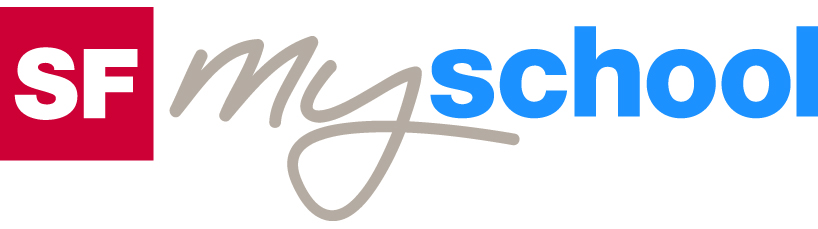 ArbeitsblattArbeitsblattArbeitsblatt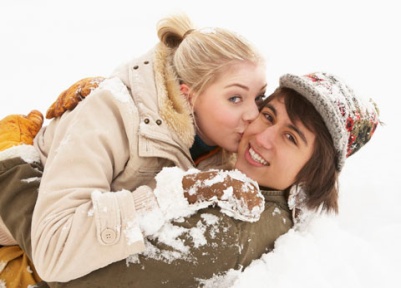 Kulturelle EigenheitenKulturelle EigenheitenKulturelle EigenheitenKulturelle EigenheitenKulturelle EigenheitenKulturelle EigenheitenKulturelle EigenheitenKüssen (10)14:30 MinutenKüssen (10)14:30 MinutenKüssen (10)14:30 MinutenKüssen (10)14:30 MinutenKüssen (10)14:30 MinutenKüssen (10)14:30 MinutenKüssen (10)14:30 Minuten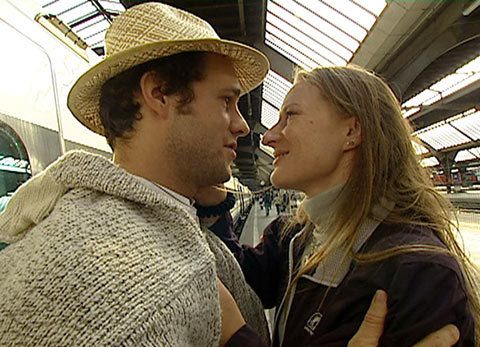 1. Was ist besonders anstrengend beim Küssen und gleichzeitig Rennen?2. Nenne verschiedene Kussarten und ihre Erscheinungsformen!3. Wovon hängt die Bedeutung des Kusses in der Gesellschaft ab?4. Wie erleben SchauspielschülerInnen das Küssen?5. Wieso küssen sich Menschen überhaupt?6. Ist Küssen gesund?7. Welche Empfindungen sind beim Küssen wahrnehmbar? Welche Sinne sind involviert? Wieso ist das Küssen eng mit Gefühlen und Empfindungen verknüpft?8. Welche Krankheitserreger können beim Küssen übertragen werden? Welche nicht?9. Was bedeutet ein Kuss für unser Immunsystem?10. Welche Unterschiede beim Küssen vor der Kamera kannst du bei den vier jungen Paaren mit unterschiedlichen Heimatländern beobachten?11. Was bedeutet ihnen das Küssen in der Öffentlichkeit? Wie haben sie den ersten Kuss erlebt?12. Was ist wichtig, wenn du einen Menschen küsst?1. Was ist besonders anstrengend beim Küssen und gleichzeitig Rennen?2. Nenne verschiedene Kussarten und ihre Erscheinungsformen!3. Wovon hängt die Bedeutung des Kusses in der Gesellschaft ab?4. Wie erleben SchauspielschülerInnen das Küssen?5. Wieso küssen sich Menschen überhaupt?6. Ist Küssen gesund?7. Welche Empfindungen sind beim Küssen wahrnehmbar? Welche Sinne sind involviert? Wieso ist das Küssen eng mit Gefühlen und Empfindungen verknüpft?8. Welche Krankheitserreger können beim Küssen übertragen werden? Welche nicht?9. Was bedeutet ein Kuss für unser Immunsystem?10. Welche Unterschiede beim Küssen vor der Kamera kannst du bei den vier jungen Paaren mit unterschiedlichen Heimatländern beobachten?11. Was bedeutet ihnen das Küssen in der Öffentlichkeit? Wie haben sie den ersten Kuss erlebt?12. Was ist wichtig, wenn du einen Menschen küsst?1. Was ist besonders anstrengend beim Küssen und gleichzeitig Rennen?2. Nenne verschiedene Kussarten und ihre Erscheinungsformen!3. Wovon hängt die Bedeutung des Kusses in der Gesellschaft ab?4. Wie erleben SchauspielschülerInnen das Küssen?5. Wieso küssen sich Menschen überhaupt?6. Ist Küssen gesund?7. Welche Empfindungen sind beim Küssen wahrnehmbar? Welche Sinne sind involviert? Wieso ist das Küssen eng mit Gefühlen und Empfindungen verknüpft?8. Welche Krankheitserreger können beim Küssen übertragen werden? Welche nicht?9. Was bedeutet ein Kuss für unser Immunsystem?10. Welche Unterschiede beim Küssen vor der Kamera kannst du bei den vier jungen Paaren mit unterschiedlichen Heimatländern beobachten?11. Was bedeutet ihnen das Küssen in der Öffentlichkeit? Wie haben sie den ersten Kuss erlebt?12. Was ist wichtig, wenn du einen Menschen küsst?1. Was ist besonders anstrengend beim Küssen und gleichzeitig Rennen?2. Nenne verschiedene Kussarten und ihre Erscheinungsformen!3. Wovon hängt die Bedeutung des Kusses in der Gesellschaft ab?4. Wie erleben SchauspielschülerInnen das Küssen?5. Wieso küssen sich Menschen überhaupt?6. Ist Küssen gesund?7. Welche Empfindungen sind beim Küssen wahrnehmbar? Welche Sinne sind involviert? Wieso ist das Küssen eng mit Gefühlen und Empfindungen verknüpft?8. Welche Krankheitserreger können beim Küssen übertragen werden? Welche nicht?9. Was bedeutet ein Kuss für unser Immunsystem?10. Welche Unterschiede beim Küssen vor der Kamera kannst du bei den vier jungen Paaren mit unterschiedlichen Heimatländern beobachten?11. Was bedeutet ihnen das Küssen in der Öffentlichkeit? Wie haben sie den ersten Kuss erlebt?12. Was ist wichtig, wenn du einen Menschen küsst?1. Was ist besonders anstrengend beim Küssen und gleichzeitig Rennen?2. Nenne verschiedene Kussarten und ihre Erscheinungsformen!3. Wovon hängt die Bedeutung des Kusses in der Gesellschaft ab?4. Wie erleben SchauspielschülerInnen das Küssen?5. Wieso küssen sich Menschen überhaupt?6. Ist Küssen gesund?7. Welche Empfindungen sind beim Küssen wahrnehmbar? Welche Sinne sind involviert? Wieso ist das Küssen eng mit Gefühlen und Empfindungen verknüpft?8. Welche Krankheitserreger können beim Küssen übertragen werden? Welche nicht?9. Was bedeutet ein Kuss für unser Immunsystem?10. Welche Unterschiede beim Küssen vor der Kamera kannst du bei den vier jungen Paaren mit unterschiedlichen Heimatländern beobachten?11. Was bedeutet ihnen das Küssen in der Öffentlichkeit? Wie haben sie den ersten Kuss erlebt?12. Was ist wichtig, wenn du einen Menschen küsst?1. Was ist besonders anstrengend beim Küssen und gleichzeitig Rennen?2. Nenne verschiedene Kussarten und ihre Erscheinungsformen!3. Wovon hängt die Bedeutung des Kusses in der Gesellschaft ab?4. Wie erleben SchauspielschülerInnen das Küssen?5. Wieso küssen sich Menschen überhaupt?6. Ist Küssen gesund?7. Welche Empfindungen sind beim Küssen wahrnehmbar? Welche Sinne sind involviert? Wieso ist das Küssen eng mit Gefühlen und Empfindungen verknüpft?8. Welche Krankheitserreger können beim Küssen übertragen werden? Welche nicht?9. Was bedeutet ein Kuss für unser Immunsystem?10. Welche Unterschiede beim Küssen vor der Kamera kannst du bei den vier jungen Paaren mit unterschiedlichen Heimatländern beobachten?11. Was bedeutet ihnen das Küssen in der Öffentlichkeit? Wie haben sie den ersten Kuss erlebt?12. Was ist wichtig, wenn du einen Menschen küsst?1. Was ist besonders anstrengend beim Küssen und gleichzeitig Rennen?2. Nenne verschiedene Kussarten und ihre Erscheinungsformen!3. Wovon hängt die Bedeutung des Kusses in der Gesellschaft ab?4. Wie erleben SchauspielschülerInnen das Küssen?5. Wieso küssen sich Menschen überhaupt?6. Ist Küssen gesund?7. Welche Empfindungen sind beim Küssen wahrnehmbar? Welche Sinne sind involviert? Wieso ist das Küssen eng mit Gefühlen und Empfindungen verknüpft?8. Welche Krankheitserreger können beim Küssen übertragen werden? Welche nicht?9. Was bedeutet ein Kuss für unser Immunsystem?10. Welche Unterschiede beim Küssen vor der Kamera kannst du bei den vier jungen Paaren mit unterschiedlichen Heimatländern beobachten?11. Was bedeutet ihnen das Küssen in der Öffentlichkeit? Wie haben sie den ersten Kuss erlebt?12. Was ist wichtig, wenn du einen Menschen küsst?1. Was ist besonders anstrengend beim Küssen und gleichzeitig Rennen?2. Nenne verschiedene Kussarten und ihre Erscheinungsformen!3. Wovon hängt die Bedeutung des Kusses in der Gesellschaft ab?4. Wie erleben SchauspielschülerInnen das Küssen?5. Wieso küssen sich Menschen überhaupt?6. Ist Küssen gesund?7. Welche Empfindungen sind beim Küssen wahrnehmbar? Welche Sinne sind involviert? Wieso ist das Küssen eng mit Gefühlen und Empfindungen verknüpft?8. Welche Krankheitserreger können beim Küssen übertragen werden? Welche nicht?9. Was bedeutet ein Kuss für unser Immunsystem?10. Welche Unterschiede beim Küssen vor der Kamera kannst du bei den vier jungen Paaren mit unterschiedlichen Heimatländern beobachten?11. Was bedeutet ihnen das Küssen in der Öffentlichkeit? Wie haben sie den ersten Kuss erlebt?12. Was ist wichtig, wenn du einen Menschen küsst?1. Was ist besonders anstrengend beim Küssen und gleichzeitig Rennen?2. Nenne verschiedene Kussarten und ihre Erscheinungsformen!3. Wovon hängt die Bedeutung des Kusses in der Gesellschaft ab?4. Wie erleben SchauspielschülerInnen das Küssen?5. Wieso küssen sich Menschen überhaupt?6. Ist Küssen gesund?7. Welche Empfindungen sind beim Küssen wahrnehmbar? Welche Sinne sind involviert? Wieso ist das Küssen eng mit Gefühlen und Empfindungen verknüpft?8. Welche Krankheitserreger können beim Küssen übertragen werden? Welche nicht?9. Was bedeutet ein Kuss für unser Immunsystem?10. Welche Unterschiede beim Küssen vor der Kamera kannst du bei den vier jungen Paaren mit unterschiedlichen Heimatländern beobachten?11. Was bedeutet ihnen das Küssen in der Öffentlichkeit? Wie haben sie den ersten Kuss erlebt?12. Was ist wichtig, wenn du einen Menschen küsst?1. Was ist besonders anstrengend beim Küssen und gleichzeitig Rennen?2. Nenne verschiedene Kussarten und ihre Erscheinungsformen!3. Wovon hängt die Bedeutung des Kusses in der Gesellschaft ab?4. Wie erleben SchauspielschülerInnen das Küssen?5. Wieso küssen sich Menschen überhaupt?6. Ist Küssen gesund?7. Welche Empfindungen sind beim Küssen wahrnehmbar? Welche Sinne sind involviert? Wieso ist das Küssen eng mit Gefühlen und Empfindungen verknüpft?8. Welche Krankheitserreger können beim Küssen übertragen werden? Welche nicht?9. Was bedeutet ein Kuss für unser Immunsystem?10. Welche Unterschiede beim Küssen vor der Kamera kannst du bei den vier jungen Paaren mit unterschiedlichen Heimatländern beobachten?11. Was bedeutet ihnen das Küssen in der Öffentlichkeit? Wie haben sie den ersten Kuss erlebt?12. Was ist wichtig, wenn du einen Menschen küsst?1. Was ist besonders anstrengend beim Küssen und gleichzeitig Rennen?2. Nenne verschiedene Kussarten und ihre Erscheinungsformen!3. Wovon hängt die Bedeutung des Kusses in der Gesellschaft ab?4. Wie erleben SchauspielschülerInnen das Küssen?5. Wieso küssen sich Menschen überhaupt?6. Ist Küssen gesund?7. Welche Empfindungen sind beim Küssen wahrnehmbar? Welche Sinne sind involviert? Wieso ist das Küssen eng mit Gefühlen und Empfindungen verknüpft?8. Welche Krankheitserreger können beim Küssen übertragen werden? Welche nicht?9. Was bedeutet ein Kuss für unser Immunsystem?10. Welche Unterschiede beim Küssen vor der Kamera kannst du bei den vier jungen Paaren mit unterschiedlichen Heimatländern beobachten?11. Was bedeutet ihnen das Küssen in der Öffentlichkeit? Wie haben sie den ersten Kuss erlebt?12. Was ist wichtig, wenn du einen Menschen küsst?1. Was ist besonders anstrengend beim Küssen und gleichzeitig Rennen?2. Nenne verschiedene Kussarten und ihre Erscheinungsformen!3. Wovon hängt die Bedeutung des Kusses in der Gesellschaft ab?4. Wie erleben SchauspielschülerInnen das Küssen?5. Wieso küssen sich Menschen überhaupt?6. Ist Küssen gesund?7. Welche Empfindungen sind beim Küssen wahrnehmbar? Welche Sinne sind involviert? Wieso ist das Küssen eng mit Gefühlen und Empfindungen verknüpft?8. Welche Krankheitserreger können beim Küssen übertragen werden? Welche nicht?9. Was bedeutet ein Kuss für unser Immunsystem?10. Welche Unterschiede beim Küssen vor der Kamera kannst du bei den vier jungen Paaren mit unterschiedlichen Heimatländern beobachten?11. Was bedeutet ihnen das Küssen in der Öffentlichkeit? Wie haben sie den ersten Kuss erlebt?12. Was ist wichtig, wenn du einen Menschen küsst?1. Was ist besonders anstrengend beim Küssen und gleichzeitig Rennen?2. Nenne verschiedene Kussarten und ihre Erscheinungsformen!3. Wovon hängt die Bedeutung des Kusses in der Gesellschaft ab?4. Wie erleben SchauspielschülerInnen das Küssen?5. Wieso küssen sich Menschen überhaupt?6. Ist Küssen gesund?7. Welche Empfindungen sind beim Küssen wahrnehmbar? Welche Sinne sind involviert? Wieso ist das Küssen eng mit Gefühlen und Empfindungen verknüpft?8. Welche Krankheitserreger können beim Küssen übertragen werden? Welche nicht?9. Was bedeutet ein Kuss für unser Immunsystem?10. Welche Unterschiede beim Küssen vor der Kamera kannst du bei den vier jungen Paaren mit unterschiedlichen Heimatländern beobachten?11. Was bedeutet ihnen das Küssen in der Öffentlichkeit? Wie haben sie den ersten Kuss erlebt?12. Was ist wichtig, wenn du einen Menschen küsst?1. Was ist besonders anstrengend beim Küssen und gleichzeitig Rennen?2. Nenne verschiedene Kussarten und ihre Erscheinungsformen!3. Wovon hängt die Bedeutung des Kusses in der Gesellschaft ab?4. Wie erleben SchauspielschülerInnen das Küssen?5. Wieso küssen sich Menschen überhaupt?6. Ist Küssen gesund?7. Welche Empfindungen sind beim Küssen wahrnehmbar? Welche Sinne sind involviert? Wieso ist das Küssen eng mit Gefühlen und Empfindungen verknüpft?8. Welche Krankheitserreger können beim Küssen übertragen werden? Welche nicht?9. Was bedeutet ein Kuss für unser Immunsystem?10. Welche Unterschiede beim Küssen vor der Kamera kannst du bei den vier jungen Paaren mit unterschiedlichen Heimatländern beobachten?11. Was bedeutet ihnen das Küssen in der Öffentlichkeit? Wie haben sie den ersten Kuss erlebt?12. Was ist wichtig, wenn du einen Menschen küsst?1. Was ist besonders anstrengend beim Küssen und gleichzeitig Rennen?2. Nenne verschiedene Kussarten und ihre Erscheinungsformen!3. Wovon hängt die Bedeutung des Kusses in der Gesellschaft ab?4. Wie erleben SchauspielschülerInnen das Küssen?5. Wieso küssen sich Menschen überhaupt?6. Ist Küssen gesund?7. Welche Empfindungen sind beim Küssen wahrnehmbar? Welche Sinne sind involviert? Wieso ist das Küssen eng mit Gefühlen und Empfindungen verknüpft?8. Welche Krankheitserreger können beim Küssen übertragen werden? Welche nicht?9. Was bedeutet ein Kuss für unser Immunsystem?10. Welche Unterschiede beim Küssen vor der Kamera kannst du bei den vier jungen Paaren mit unterschiedlichen Heimatländern beobachten?11. Was bedeutet ihnen das Küssen in der Öffentlichkeit? Wie haben sie den ersten Kuss erlebt?12. Was ist wichtig, wenn du einen Menschen küsst?1. Was ist besonders anstrengend beim Küssen und gleichzeitig Rennen?2. Nenne verschiedene Kussarten und ihre Erscheinungsformen!3. Wovon hängt die Bedeutung des Kusses in der Gesellschaft ab?4. Wie erleben SchauspielschülerInnen das Küssen?5. Wieso küssen sich Menschen überhaupt?6. Ist Küssen gesund?7. Welche Empfindungen sind beim Küssen wahrnehmbar? Welche Sinne sind involviert? Wieso ist das Küssen eng mit Gefühlen und Empfindungen verknüpft?8. Welche Krankheitserreger können beim Küssen übertragen werden? Welche nicht?9. Was bedeutet ein Kuss für unser Immunsystem?10. Welche Unterschiede beim Küssen vor der Kamera kannst du bei den vier jungen Paaren mit unterschiedlichen Heimatländern beobachten?11. Was bedeutet ihnen das Küssen in der Öffentlichkeit? Wie haben sie den ersten Kuss erlebt?12. Was ist wichtig, wenn du einen Menschen küsst?1. Was ist besonders anstrengend beim Küssen und gleichzeitig Rennen?2. Nenne verschiedene Kussarten und ihre Erscheinungsformen!3. Wovon hängt die Bedeutung des Kusses in der Gesellschaft ab?4. Wie erleben SchauspielschülerInnen das Küssen?5. Wieso küssen sich Menschen überhaupt?6. Ist Küssen gesund?7. Welche Empfindungen sind beim Küssen wahrnehmbar? Welche Sinne sind involviert? Wieso ist das Küssen eng mit Gefühlen und Empfindungen verknüpft?8. Welche Krankheitserreger können beim Küssen übertragen werden? Welche nicht?9. Was bedeutet ein Kuss für unser Immunsystem?10. Welche Unterschiede beim Küssen vor der Kamera kannst du bei den vier jungen Paaren mit unterschiedlichen Heimatländern beobachten?11. Was bedeutet ihnen das Küssen in der Öffentlichkeit? Wie haben sie den ersten Kuss erlebt?12. Was ist wichtig, wenn du einen Menschen küsst?1. Was ist besonders anstrengend beim Küssen und gleichzeitig Rennen?2. Nenne verschiedene Kussarten und ihre Erscheinungsformen!3. Wovon hängt die Bedeutung des Kusses in der Gesellschaft ab?4. Wie erleben SchauspielschülerInnen das Küssen?5. Wieso küssen sich Menschen überhaupt?6. Ist Küssen gesund?7. Welche Empfindungen sind beim Küssen wahrnehmbar? Welche Sinne sind involviert? Wieso ist das Küssen eng mit Gefühlen und Empfindungen verknüpft?8. Welche Krankheitserreger können beim Küssen übertragen werden? Welche nicht?9. Was bedeutet ein Kuss für unser Immunsystem?10. Welche Unterschiede beim Küssen vor der Kamera kannst du bei den vier jungen Paaren mit unterschiedlichen Heimatländern beobachten?11. Was bedeutet ihnen das Küssen in der Öffentlichkeit? Wie haben sie den ersten Kuss erlebt?12. Was ist wichtig, wenn du einen Menschen küsst?1. Was ist besonders anstrengend beim Küssen und gleichzeitig Rennen?2. Nenne verschiedene Kussarten und ihre Erscheinungsformen!3. Wovon hängt die Bedeutung des Kusses in der Gesellschaft ab?4. Wie erleben SchauspielschülerInnen das Küssen?5. Wieso küssen sich Menschen überhaupt?6. Ist Küssen gesund?7. Welche Empfindungen sind beim Küssen wahrnehmbar? Welche Sinne sind involviert? Wieso ist das Küssen eng mit Gefühlen und Empfindungen verknüpft?8. Welche Krankheitserreger können beim Küssen übertragen werden? Welche nicht?9. Was bedeutet ein Kuss für unser Immunsystem?10. Welche Unterschiede beim Küssen vor der Kamera kannst du bei den vier jungen Paaren mit unterschiedlichen Heimatländern beobachten?11. Was bedeutet ihnen das Küssen in der Öffentlichkeit? Wie haben sie den ersten Kuss erlebt?12. Was ist wichtig, wenn du einen Menschen küsst?1. Was ist besonders anstrengend beim Küssen und gleichzeitig Rennen?2. Nenne verschiedene Kussarten und ihre Erscheinungsformen!3. Wovon hängt die Bedeutung des Kusses in der Gesellschaft ab?4. Wie erleben SchauspielschülerInnen das Küssen?5. Wieso küssen sich Menschen überhaupt?6. Ist Küssen gesund?7. Welche Empfindungen sind beim Küssen wahrnehmbar? Welche Sinne sind involviert? Wieso ist das Küssen eng mit Gefühlen und Empfindungen verknüpft?8. Welche Krankheitserreger können beim Küssen übertragen werden? Welche nicht?9. Was bedeutet ein Kuss für unser Immunsystem?10. Welche Unterschiede beim Küssen vor der Kamera kannst du bei den vier jungen Paaren mit unterschiedlichen Heimatländern beobachten?11. Was bedeutet ihnen das Küssen in der Öffentlichkeit? Wie haben sie den ersten Kuss erlebt?12. Was ist wichtig, wenn du einen Menschen küsst?1. Was ist besonders anstrengend beim Küssen und gleichzeitig Rennen?2. Nenne verschiedene Kussarten und ihre Erscheinungsformen!3. Wovon hängt die Bedeutung des Kusses in der Gesellschaft ab?4. Wie erleben SchauspielschülerInnen das Küssen?5. Wieso küssen sich Menschen überhaupt?6. Ist Küssen gesund?7. Welche Empfindungen sind beim Küssen wahrnehmbar? Welche Sinne sind involviert? Wieso ist das Küssen eng mit Gefühlen und Empfindungen verknüpft?8. Welche Krankheitserreger können beim Küssen übertragen werden? Welche nicht?9. Was bedeutet ein Kuss für unser Immunsystem?10. Welche Unterschiede beim Küssen vor der Kamera kannst du bei den vier jungen Paaren mit unterschiedlichen Heimatländern beobachten?11. Was bedeutet ihnen das Küssen in der Öffentlichkeit? Wie haben sie den ersten Kuss erlebt?12. Was ist wichtig, wenn du einen Menschen küsst?1. Was ist besonders anstrengend beim Küssen und gleichzeitig Rennen?2. Nenne verschiedene Kussarten und ihre Erscheinungsformen!3. Wovon hängt die Bedeutung des Kusses in der Gesellschaft ab?4. Wie erleben SchauspielschülerInnen das Küssen?5. Wieso küssen sich Menschen überhaupt?6. Ist Küssen gesund?7. Welche Empfindungen sind beim Küssen wahrnehmbar? Welche Sinne sind involviert? Wieso ist das Küssen eng mit Gefühlen und Empfindungen verknüpft?8. Welche Krankheitserreger können beim Küssen übertragen werden? Welche nicht?9. Was bedeutet ein Kuss für unser Immunsystem?10. Welche Unterschiede beim Küssen vor der Kamera kannst du bei den vier jungen Paaren mit unterschiedlichen Heimatländern beobachten?11. Was bedeutet ihnen das Küssen in der Öffentlichkeit? Wie haben sie den ersten Kuss erlebt?12. Was ist wichtig, wenn du einen Menschen küsst?1. Was ist besonders anstrengend beim Küssen und gleichzeitig Rennen?2. Nenne verschiedene Kussarten und ihre Erscheinungsformen!3. Wovon hängt die Bedeutung des Kusses in der Gesellschaft ab?4. Wie erleben SchauspielschülerInnen das Küssen?5. Wieso küssen sich Menschen überhaupt?6. Ist Küssen gesund?7. Welche Empfindungen sind beim Küssen wahrnehmbar? Welche Sinne sind involviert? Wieso ist das Küssen eng mit Gefühlen und Empfindungen verknüpft?8. Welche Krankheitserreger können beim Küssen übertragen werden? Welche nicht?9. Was bedeutet ein Kuss für unser Immunsystem?10. Welche Unterschiede beim Küssen vor der Kamera kannst du bei den vier jungen Paaren mit unterschiedlichen Heimatländern beobachten?11. Was bedeutet ihnen das Küssen in der Öffentlichkeit? Wie haben sie den ersten Kuss erlebt?12. Was ist wichtig, wenn du einen Menschen küsst?1. Was ist besonders anstrengend beim Küssen und gleichzeitig Rennen?2. Nenne verschiedene Kussarten und ihre Erscheinungsformen!3. Wovon hängt die Bedeutung des Kusses in der Gesellschaft ab?4. Wie erleben SchauspielschülerInnen das Küssen?5. Wieso küssen sich Menschen überhaupt?6. Ist Küssen gesund?7. Welche Empfindungen sind beim Küssen wahrnehmbar? Welche Sinne sind involviert? Wieso ist das Küssen eng mit Gefühlen und Empfindungen verknüpft?8. Welche Krankheitserreger können beim Küssen übertragen werden? Welche nicht?9. Was bedeutet ein Kuss für unser Immunsystem?10. Welche Unterschiede beim Küssen vor der Kamera kannst du bei den vier jungen Paaren mit unterschiedlichen Heimatländern beobachten?11. Was bedeutet ihnen das Küssen in der Öffentlichkeit? Wie haben sie den ersten Kuss erlebt?12. Was ist wichtig, wenn du einen Menschen küsst?1. Was ist besonders anstrengend beim Küssen und gleichzeitig Rennen?2. Nenne verschiedene Kussarten und ihre Erscheinungsformen!3. Wovon hängt die Bedeutung des Kusses in der Gesellschaft ab?4. Wie erleben SchauspielschülerInnen das Küssen?5. Wieso küssen sich Menschen überhaupt?6. Ist Küssen gesund?7. Welche Empfindungen sind beim Küssen wahrnehmbar? Welche Sinne sind involviert? Wieso ist das Küssen eng mit Gefühlen und Empfindungen verknüpft?8. Welche Krankheitserreger können beim Küssen übertragen werden? Welche nicht?9. Was bedeutet ein Kuss für unser Immunsystem?10. Welche Unterschiede beim Küssen vor der Kamera kannst du bei den vier jungen Paaren mit unterschiedlichen Heimatländern beobachten?11. Was bedeutet ihnen das Küssen in der Öffentlichkeit? Wie haben sie den ersten Kuss erlebt?12. Was ist wichtig, wenn du einen Menschen küsst?1. Was ist besonders anstrengend beim Küssen und gleichzeitig Rennen?2. Nenne verschiedene Kussarten und ihre Erscheinungsformen!3. Wovon hängt die Bedeutung des Kusses in der Gesellschaft ab?4. Wie erleben SchauspielschülerInnen das Küssen?5. Wieso küssen sich Menschen überhaupt?6. Ist Küssen gesund?7. Welche Empfindungen sind beim Küssen wahrnehmbar? Welche Sinne sind involviert? Wieso ist das Küssen eng mit Gefühlen und Empfindungen verknüpft?8. Welche Krankheitserreger können beim Küssen übertragen werden? Welche nicht?9. Was bedeutet ein Kuss für unser Immunsystem?10. Welche Unterschiede beim Küssen vor der Kamera kannst du bei den vier jungen Paaren mit unterschiedlichen Heimatländern beobachten?11. Was bedeutet ihnen das Küssen in der Öffentlichkeit? Wie haben sie den ersten Kuss erlebt?12. Was ist wichtig, wenn du einen Menschen küsst?1. Was ist besonders anstrengend beim Küssen und gleichzeitig Rennen?2. Nenne verschiedene Kussarten und ihre Erscheinungsformen!3. Wovon hängt die Bedeutung des Kusses in der Gesellschaft ab?4. Wie erleben SchauspielschülerInnen das Küssen?5. Wieso küssen sich Menschen überhaupt?6. Ist Küssen gesund?7. Welche Empfindungen sind beim Küssen wahrnehmbar? Welche Sinne sind involviert? Wieso ist das Küssen eng mit Gefühlen und Empfindungen verknüpft?8. Welche Krankheitserreger können beim Küssen übertragen werden? Welche nicht?9. Was bedeutet ein Kuss für unser Immunsystem?10. Welche Unterschiede beim Küssen vor der Kamera kannst du bei den vier jungen Paaren mit unterschiedlichen Heimatländern beobachten?11. Was bedeutet ihnen das Küssen in der Öffentlichkeit? Wie haben sie den ersten Kuss erlebt?12. Was ist wichtig, wenn du einen Menschen küsst?1. Was ist besonders anstrengend beim Küssen und gleichzeitig Rennen?2. Nenne verschiedene Kussarten und ihre Erscheinungsformen!3. Wovon hängt die Bedeutung des Kusses in der Gesellschaft ab?4. Wie erleben SchauspielschülerInnen das Küssen?5. Wieso küssen sich Menschen überhaupt?6. Ist Küssen gesund?7. Welche Empfindungen sind beim Küssen wahrnehmbar? Welche Sinne sind involviert? Wieso ist das Küssen eng mit Gefühlen und Empfindungen verknüpft?8. Welche Krankheitserreger können beim Küssen übertragen werden? Welche nicht?9. Was bedeutet ein Kuss für unser Immunsystem?10. Welche Unterschiede beim Küssen vor der Kamera kannst du bei den vier jungen Paaren mit unterschiedlichen Heimatländern beobachten?11. Was bedeutet ihnen das Küssen in der Öffentlichkeit? Wie haben sie den ersten Kuss erlebt?12. Was ist wichtig, wenn du einen Menschen küsst?1. Was ist besonders anstrengend beim Küssen und gleichzeitig Rennen?2. Nenne verschiedene Kussarten und ihre Erscheinungsformen!3. Wovon hängt die Bedeutung des Kusses in der Gesellschaft ab?4. Wie erleben SchauspielschülerInnen das Küssen?5. Wieso küssen sich Menschen überhaupt?6. Ist Küssen gesund?7. Welche Empfindungen sind beim Küssen wahrnehmbar? Welche Sinne sind involviert? Wieso ist das Küssen eng mit Gefühlen und Empfindungen verknüpft?8. Welche Krankheitserreger können beim Küssen übertragen werden? Welche nicht?9. Was bedeutet ein Kuss für unser Immunsystem?10. Welche Unterschiede beim Küssen vor der Kamera kannst du bei den vier jungen Paaren mit unterschiedlichen Heimatländern beobachten?11. Was bedeutet ihnen das Küssen in der Öffentlichkeit? Wie haben sie den ersten Kuss erlebt?12. Was ist wichtig, wenn du einen Menschen küsst?1. Was ist besonders anstrengend beim Küssen und gleichzeitig Rennen?2. Nenne verschiedene Kussarten und ihre Erscheinungsformen!3. Wovon hängt die Bedeutung des Kusses in der Gesellschaft ab?4. Wie erleben SchauspielschülerInnen das Küssen?5. Wieso küssen sich Menschen überhaupt?6. Ist Küssen gesund?7. Welche Empfindungen sind beim Küssen wahrnehmbar? Welche Sinne sind involviert? Wieso ist das Küssen eng mit Gefühlen und Empfindungen verknüpft?8. Welche Krankheitserreger können beim Küssen übertragen werden? Welche nicht?9. Was bedeutet ein Kuss für unser Immunsystem?10. Welche Unterschiede beim Küssen vor der Kamera kannst du bei den vier jungen Paaren mit unterschiedlichen Heimatländern beobachten?11. Was bedeutet ihnen das Küssen in der Öffentlichkeit? Wie haben sie den ersten Kuss erlebt?12. Was ist wichtig, wenn du einen Menschen küsst?1. Was ist besonders anstrengend beim Küssen und gleichzeitig Rennen?2. Nenne verschiedene Kussarten und ihre Erscheinungsformen!3. Wovon hängt die Bedeutung des Kusses in der Gesellschaft ab?4. Wie erleben SchauspielschülerInnen das Küssen?5. Wieso küssen sich Menschen überhaupt?6. Ist Küssen gesund?7. Welche Empfindungen sind beim Küssen wahrnehmbar? Welche Sinne sind involviert? Wieso ist das Küssen eng mit Gefühlen und Empfindungen verknüpft?8. Welche Krankheitserreger können beim Küssen übertragen werden? Welche nicht?9. Was bedeutet ein Kuss für unser Immunsystem?10. Welche Unterschiede beim Küssen vor der Kamera kannst du bei den vier jungen Paaren mit unterschiedlichen Heimatländern beobachten?11. Was bedeutet ihnen das Küssen in der Öffentlichkeit? Wie haben sie den ersten Kuss erlebt?12. Was ist wichtig, wenn du einen Menschen küsst?1. Was ist besonders anstrengend beim Küssen und gleichzeitig Rennen?2. Nenne verschiedene Kussarten und ihre Erscheinungsformen!3. Wovon hängt die Bedeutung des Kusses in der Gesellschaft ab?4. Wie erleben SchauspielschülerInnen das Küssen?5. Wieso küssen sich Menschen überhaupt?6. Ist Küssen gesund?7. Welche Empfindungen sind beim Küssen wahrnehmbar? Welche Sinne sind involviert? Wieso ist das Küssen eng mit Gefühlen und Empfindungen verknüpft?8. Welche Krankheitserreger können beim Küssen übertragen werden? Welche nicht?9. Was bedeutet ein Kuss für unser Immunsystem?10. Welche Unterschiede beim Küssen vor der Kamera kannst du bei den vier jungen Paaren mit unterschiedlichen Heimatländern beobachten?11. Was bedeutet ihnen das Küssen in der Öffentlichkeit? Wie haben sie den ersten Kuss erlebt?12. Was ist wichtig, wenn du einen Menschen küsst?1. Was ist besonders anstrengend beim Küssen und gleichzeitig Rennen?2. Nenne verschiedene Kussarten und ihre Erscheinungsformen!3. Wovon hängt die Bedeutung des Kusses in der Gesellschaft ab?4. Wie erleben SchauspielschülerInnen das Küssen?5. Wieso küssen sich Menschen überhaupt?6. Ist Küssen gesund?7. Welche Empfindungen sind beim Küssen wahrnehmbar? Welche Sinne sind involviert? Wieso ist das Küssen eng mit Gefühlen und Empfindungen verknüpft?8. Welche Krankheitserreger können beim Küssen übertragen werden? Welche nicht?9. Was bedeutet ein Kuss für unser Immunsystem?10. Welche Unterschiede beim Küssen vor der Kamera kannst du bei den vier jungen Paaren mit unterschiedlichen Heimatländern beobachten?11. Was bedeutet ihnen das Küssen in der Öffentlichkeit? Wie haben sie den ersten Kuss erlebt?12. Was ist wichtig, wenn du einen Menschen küsst?1. Was ist besonders anstrengend beim Küssen und gleichzeitig Rennen?2. Nenne verschiedene Kussarten und ihre Erscheinungsformen!3. Wovon hängt die Bedeutung des Kusses in der Gesellschaft ab?4. Wie erleben SchauspielschülerInnen das Küssen?5. Wieso küssen sich Menschen überhaupt?6. Ist Küssen gesund?7. Welche Empfindungen sind beim Küssen wahrnehmbar? Welche Sinne sind involviert? Wieso ist das Küssen eng mit Gefühlen und Empfindungen verknüpft?8. Welche Krankheitserreger können beim Küssen übertragen werden? Welche nicht?9. Was bedeutet ein Kuss für unser Immunsystem?10. Welche Unterschiede beim Küssen vor der Kamera kannst du bei den vier jungen Paaren mit unterschiedlichen Heimatländern beobachten?11. Was bedeutet ihnen das Küssen in der Öffentlichkeit? Wie haben sie den ersten Kuss erlebt?12. Was ist wichtig, wenn du einen Menschen küsst?1. Was ist besonders anstrengend beim Küssen und gleichzeitig Rennen?2. Nenne verschiedene Kussarten und ihre Erscheinungsformen!3. Wovon hängt die Bedeutung des Kusses in der Gesellschaft ab?4. Wie erleben SchauspielschülerInnen das Küssen?5. Wieso küssen sich Menschen überhaupt?6. Ist Küssen gesund?7. Welche Empfindungen sind beim Küssen wahrnehmbar? Welche Sinne sind involviert? Wieso ist das Küssen eng mit Gefühlen und Empfindungen verknüpft?8. Welche Krankheitserreger können beim Küssen übertragen werden? Welche nicht?9. Was bedeutet ein Kuss für unser Immunsystem?10. Welche Unterschiede beim Küssen vor der Kamera kannst du bei den vier jungen Paaren mit unterschiedlichen Heimatländern beobachten?11. Was bedeutet ihnen das Küssen in der Öffentlichkeit? Wie haben sie den ersten Kuss erlebt?12. Was ist wichtig, wenn du einen Menschen küsst?1. Was ist besonders anstrengend beim Küssen und gleichzeitig Rennen?2. Nenne verschiedene Kussarten und ihre Erscheinungsformen!3. Wovon hängt die Bedeutung des Kusses in der Gesellschaft ab?4. Wie erleben SchauspielschülerInnen das Küssen?5. Wieso küssen sich Menschen überhaupt?6. Ist Küssen gesund?7. Welche Empfindungen sind beim Küssen wahrnehmbar? Welche Sinne sind involviert? Wieso ist das Küssen eng mit Gefühlen und Empfindungen verknüpft?8. Welche Krankheitserreger können beim Küssen übertragen werden? Welche nicht?9. Was bedeutet ein Kuss für unser Immunsystem?10. Welche Unterschiede beim Küssen vor der Kamera kannst du bei den vier jungen Paaren mit unterschiedlichen Heimatländern beobachten?11. Was bedeutet ihnen das Küssen in der Öffentlichkeit? Wie haben sie den ersten Kuss erlebt?12. Was ist wichtig, wenn du einen Menschen küsst?1. Was ist besonders anstrengend beim Küssen und gleichzeitig Rennen?2. Nenne verschiedene Kussarten und ihre Erscheinungsformen!3. Wovon hängt die Bedeutung des Kusses in der Gesellschaft ab?4. Wie erleben SchauspielschülerInnen das Küssen?5. Wieso küssen sich Menschen überhaupt?6. Ist Küssen gesund?7. Welche Empfindungen sind beim Küssen wahrnehmbar? Welche Sinne sind involviert? Wieso ist das Küssen eng mit Gefühlen und Empfindungen verknüpft?8. Welche Krankheitserreger können beim Küssen übertragen werden? Welche nicht?9. Was bedeutet ein Kuss für unser Immunsystem?10. Welche Unterschiede beim Küssen vor der Kamera kannst du bei den vier jungen Paaren mit unterschiedlichen Heimatländern beobachten?11. Was bedeutet ihnen das Küssen in der Öffentlichkeit? Wie haben sie den ersten Kuss erlebt?12. Was ist wichtig, wenn du einen Menschen küsst?1. Was ist besonders anstrengend beim Küssen und gleichzeitig Rennen?2. Nenne verschiedene Kussarten und ihre Erscheinungsformen!3. Wovon hängt die Bedeutung des Kusses in der Gesellschaft ab?4. Wie erleben SchauspielschülerInnen das Küssen?5. Wieso küssen sich Menschen überhaupt?6. Ist Küssen gesund?7. Welche Empfindungen sind beim Küssen wahrnehmbar? Welche Sinne sind involviert? Wieso ist das Küssen eng mit Gefühlen und Empfindungen verknüpft?8. Welche Krankheitserreger können beim Küssen übertragen werden? Welche nicht?9. Was bedeutet ein Kuss für unser Immunsystem?10. Welche Unterschiede beim Küssen vor der Kamera kannst du bei den vier jungen Paaren mit unterschiedlichen Heimatländern beobachten?11. Was bedeutet ihnen das Küssen in der Öffentlichkeit? Wie haben sie den ersten Kuss erlebt?12. Was ist wichtig, wenn du einen Menschen küsst?1. Was ist besonders anstrengend beim Küssen und gleichzeitig Rennen?2. Nenne verschiedene Kussarten und ihre Erscheinungsformen!3. Wovon hängt die Bedeutung des Kusses in der Gesellschaft ab?4. Wie erleben SchauspielschülerInnen das Küssen?5. Wieso küssen sich Menschen überhaupt?6. Ist Küssen gesund?7. Welche Empfindungen sind beim Küssen wahrnehmbar? Welche Sinne sind involviert? Wieso ist das Küssen eng mit Gefühlen und Empfindungen verknüpft?8. Welche Krankheitserreger können beim Küssen übertragen werden? Welche nicht?9. Was bedeutet ein Kuss für unser Immunsystem?10. Welche Unterschiede beim Küssen vor der Kamera kannst du bei den vier jungen Paaren mit unterschiedlichen Heimatländern beobachten?11. Was bedeutet ihnen das Küssen in der Öffentlichkeit? Wie haben sie den ersten Kuss erlebt?12. Was ist wichtig, wenn du einen Menschen küsst?1. Was ist besonders anstrengend beim Küssen und gleichzeitig Rennen?2. Nenne verschiedene Kussarten und ihre Erscheinungsformen!3. Wovon hängt die Bedeutung des Kusses in der Gesellschaft ab?4. Wie erleben SchauspielschülerInnen das Küssen?5. Wieso küssen sich Menschen überhaupt?6. Ist Küssen gesund?7. Welche Empfindungen sind beim Küssen wahrnehmbar? Welche Sinne sind involviert? Wieso ist das Küssen eng mit Gefühlen und Empfindungen verknüpft?8. Welche Krankheitserreger können beim Küssen übertragen werden? Welche nicht?9. Was bedeutet ein Kuss für unser Immunsystem?10. Welche Unterschiede beim Küssen vor der Kamera kannst du bei den vier jungen Paaren mit unterschiedlichen Heimatländern beobachten?11. Was bedeutet ihnen das Küssen in der Öffentlichkeit? Wie haben sie den ersten Kuss erlebt?12. Was ist wichtig, wenn du einen Menschen küsst?1. Was ist besonders anstrengend beim Küssen und gleichzeitig Rennen?2. Nenne verschiedene Kussarten und ihre Erscheinungsformen!3. Wovon hängt die Bedeutung des Kusses in der Gesellschaft ab?4. Wie erleben SchauspielschülerInnen das Küssen?5. Wieso küssen sich Menschen überhaupt?6. Ist Küssen gesund?7. Welche Empfindungen sind beim Küssen wahrnehmbar? Welche Sinne sind involviert? Wieso ist das Küssen eng mit Gefühlen und Empfindungen verknüpft?8. Welche Krankheitserreger können beim Küssen übertragen werden? Welche nicht?9. Was bedeutet ein Kuss für unser Immunsystem?10. Welche Unterschiede beim Küssen vor der Kamera kannst du bei den vier jungen Paaren mit unterschiedlichen Heimatländern beobachten?11. Was bedeutet ihnen das Küssen in der Öffentlichkeit? Wie haben sie den ersten Kuss erlebt?12. Was ist wichtig, wenn du einen Menschen küsst?1. Was ist besonders anstrengend beim Küssen und gleichzeitig Rennen?2. Nenne verschiedene Kussarten und ihre Erscheinungsformen!3. Wovon hängt die Bedeutung des Kusses in der Gesellschaft ab?4. Wie erleben SchauspielschülerInnen das Küssen?5. Wieso küssen sich Menschen überhaupt?6. Ist Küssen gesund?7. Welche Empfindungen sind beim Küssen wahrnehmbar? Welche Sinne sind involviert? Wieso ist das Küssen eng mit Gefühlen und Empfindungen verknüpft?8. Welche Krankheitserreger können beim Küssen übertragen werden? Welche nicht?9. Was bedeutet ein Kuss für unser Immunsystem?10. Welche Unterschiede beim Küssen vor der Kamera kannst du bei den vier jungen Paaren mit unterschiedlichen Heimatländern beobachten?11. Was bedeutet ihnen das Küssen in der Öffentlichkeit? Wie haben sie den ersten Kuss erlebt?12. Was ist wichtig, wenn du einen Menschen küsst?1. Was ist besonders anstrengend beim Küssen und gleichzeitig Rennen?2. Nenne verschiedene Kussarten und ihre Erscheinungsformen!3. Wovon hängt die Bedeutung des Kusses in der Gesellschaft ab?4. Wie erleben SchauspielschülerInnen das Küssen?5. Wieso küssen sich Menschen überhaupt?6. Ist Küssen gesund?7. Welche Empfindungen sind beim Küssen wahrnehmbar? Welche Sinne sind involviert? Wieso ist das Küssen eng mit Gefühlen und Empfindungen verknüpft?8. Welche Krankheitserreger können beim Küssen übertragen werden? Welche nicht?9. Was bedeutet ein Kuss für unser Immunsystem?10. Welche Unterschiede beim Küssen vor der Kamera kannst du bei den vier jungen Paaren mit unterschiedlichen Heimatländern beobachten?11. Was bedeutet ihnen das Küssen in der Öffentlichkeit? Wie haben sie den ersten Kuss erlebt?12. Was ist wichtig, wenn du einen Menschen küsst?1. Was ist besonders anstrengend beim Küssen und gleichzeitig Rennen?2. Nenne verschiedene Kussarten und ihre Erscheinungsformen!3. Wovon hängt die Bedeutung des Kusses in der Gesellschaft ab?4. Wie erleben SchauspielschülerInnen das Küssen?5. Wieso küssen sich Menschen überhaupt?6. Ist Küssen gesund?7. Welche Empfindungen sind beim Küssen wahrnehmbar? Welche Sinne sind involviert? Wieso ist das Küssen eng mit Gefühlen und Empfindungen verknüpft?8. Welche Krankheitserreger können beim Küssen übertragen werden? Welche nicht?9. Was bedeutet ein Kuss für unser Immunsystem?10. Welche Unterschiede beim Küssen vor der Kamera kannst du bei den vier jungen Paaren mit unterschiedlichen Heimatländern beobachten?11. Was bedeutet ihnen das Küssen in der Öffentlichkeit? Wie haben sie den ersten Kuss erlebt?12. Was ist wichtig, wenn du einen Menschen küsst?1. Was ist besonders anstrengend beim Küssen und gleichzeitig Rennen?2. Nenne verschiedene Kussarten und ihre Erscheinungsformen!3. Wovon hängt die Bedeutung des Kusses in der Gesellschaft ab?4. Wie erleben SchauspielschülerInnen das Küssen?5. Wieso küssen sich Menschen überhaupt?6. Ist Küssen gesund?7. Welche Empfindungen sind beim Küssen wahrnehmbar? Welche Sinne sind involviert? Wieso ist das Küssen eng mit Gefühlen und Empfindungen verknüpft?8. Welche Krankheitserreger können beim Küssen übertragen werden? Welche nicht?9. Was bedeutet ein Kuss für unser Immunsystem?10. Welche Unterschiede beim Küssen vor der Kamera kannst du bei den vier jungen Paaren mit unterschiedlichen Heimatländern beobachten?11. Was bedeutet ihnen das Küssen in der Öffentlichkeit? Wie haben sie den ersten Kuss erlebt?12. Was ist wichtig, wenn du einen Menschen küsst?1. Was ist besonders anstrengend beim Küssen und gleichzeitig Rennen?2. Nenne verschiedene Kussarten und ihre Erscheinungsformen!3. Wovon hängt die Bedeutung des Kusses in der Gesellschaft ab?4. Wie erleben SchauspielschülerInnen das Küssen?5. Wieso küssen sich Menschen überhaupt?6. Ist Küssen gesund?7. Welche Empfindungen sind beim Küssen wahrnehmbar? Welche Sinne sind involviert? Wieso ist das Küssen eng mit Gefühlen und Empfindungen verknüpft?8. Welche Krankheitserreger können beim Küssen übertragen werden? Welche nicht?9. Was bedeutet ein Kuss für unser Immunsystem?10. Welche Unterschiede beim Küssen vor der Kamera kannst du bei den vier jungen Paaren mit unterschiedlichen Heimatländern beobachten?11. Was bedeutet ihnen das Küssen in der Öffentlichkeit? Wie haben sie den ersten Kuss erlebt?12. Was ist wichtig, wenn du einen Menschen küsst?1. Was ist besonders anstrengend beim Küssen und gleichzeitig Rennen?2. Nenne verschiedene Kussarten und ihre Erscheinungsformen!3. Wovon hängt die Bedeutung des Kusses in der Gesellschaft ab?4. Wie erleben SchauspielschülerInnen das Küssen?5. Wieso küssen sich Menschen überhaupt?6. Ist Küssen gesund?7. Welche Empfindungen sind beim Küssen wahrnehmbar? Welche Sinne sind involviert? Wieso ist das Küssen eng mit Gefühlen und Empfindungen verknüpft?8. Welche Krankheitserreger können beim Küssen übertragen werden? Welche nicht?9. Was bedeutet ein Kuss für unser Immunsystem?10. Welche Unterschiede beim Küssen vor der Kamera kannst du bei den vier jungen Paaren mit unterschiedlichen Heimatländern beobachten?11. Was bedeutet ihnen das Küssen in der Öffentlichkeit? Wie haben sie den ersten Kuss erlebt?12. Was ist wichtig, wenn du einen Menschen küsst?1. Was ist besonders anstrengend beim Küssen und gleichzeitig Rennen?2. Nenne verschiedene Kussarten und ihre Erscheinungsformen!3. Wovon hängt die Bedeutung des Kusses in der Gesellschaft ab?4. Wie erleben SchauspielschülerInnen das Küssen?5. Wieso küssen sich Menschen überhaupt?6. Ist Küssen gesund?7. Welche Empfindungen sind beim Küssen wahrnehmbar? Welche Sinne sind involviert? Wieso ist das Küssen eng mit Gefühlen und Empfindungen verknüpft?8. Welche Krankheitserreger können beim Küssen übertragen werden? Welche nicht?9. Was bedeutet ein Kuss für unser Immunsystem?10. Welche Unterschiede beim Küssen vor der Kamera kannst du bei den vier jungen Paaren mit unterschiedlichen Heimatländern beobachten?11. Was bedeutet ihnen das Küssen in der Öffentlichkeit? Wie haben sie den ersten Kuss erlebt?12. Was ist wichtig, wenn du einen Menschen küsst?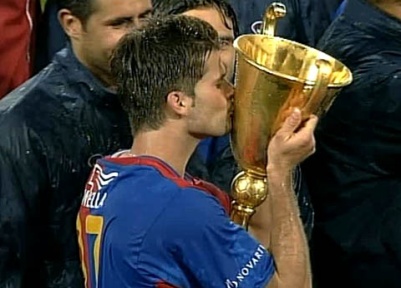 1. Was ist besonders anstrengend beim Küssen und gleichzeitig Rennen?2. Nenne verschiedene Kussarten und ihre Erscheinungsformen!3. Wovon hängt die Bedeutung des Kusses in der Gesellschaft ab?4. Wie erleben SchauspielschülerInnen das Küssen?5. Wieso küssen sich Menschen überhaupt?6. Ist Küssen gesund?7. Welche Empfindungen sind beim Küssen wahrnehmbar? Welche Sinne sind involviert? Wieso ist das Küssen eng mit Gefühlen und Empfindungen verknüpft?8. Welche Krankheitserreger können beim Küssen übertragen werden? Welche nicht?9. Was bedeutet ein Kuss für unser Immunsystem?10. Welche Unterschiede beim Küssen vor der Kamera kannst du bei den vier jungen Paaren mit unterschiedlichen Heimatländern beobachten?11. Was bedeutet ihnen das Küssen in der Öffentlichkeit? Wie haben sie den ersten Kuss erlebt?12. Was ist wichtig, wenn du einen Menschen küsst?1. Was ist besonders anstrengend beim Küssen und gleichzeitig Rennen?2. Nenne verschiedene Kussarten und ihre Erscheinungsformen!3. Wovon hängt die Bedeutung des Kusses in der Gesellschaft ab?4. Wie erleben SchauspielschülerInnen das Küssen?5. Wieso küssen sich Menschen überhaupt?6. Ist Küssen gesund?7. Welche Empfindungen sind beim Küssen wahrnehmbar? Welche Sinne sind involviert? Wieso ist das Küssen eng mit Gefühlen und Empfindungen verknüpft?8. Welche Krankheitserreger können beim Küssen übertragen werden? Welche nicht?9. Was bedeutet ein Kuss für unser Immunsystem?10. Welche Unterschiede beim Küssen vor der Kamera kannst du bei den vier jungen Paaren mit unterschiedlichen Heimatländern beobachten?11. Was bedeutet ihnen das Küssen in der Öffentlichkeit? Wie haben sie den ersten Kuss erlebt?12. Was ist wichtig, wenn du einen Menschen küsst?1. Was ist besonders anstrengend beim Küssen und gleichzeitig Rennen?2. Nenne verschiedene Kussarten und ihre Erscheinungsformen!3. Wovon hängt die Bedeutung des Kusses in der Gesellschaft ab?4. Wie erleben SchauspielschülerInnen das Küssen?5. Wieso küssen sich Menschen überhaupt?6. Ist Küssen gesund?7. Welche Empfindungen sind beim Küssen wahrnehmbar? Welche Sinne sind involviert? Wieso ist das Küssen eng mit Gefühlen und Empfindungen verknüpft?8. Welche Krankheitserreger können beim Küssen übertragen werden? Welche nicht?9. Was bedeutet ein Kuss für unser Immunsystem?10. Welche Unterschiede beim Küssen vor der Kamera kannst du bei den vier jungen Paaren mit unterschiedlichen Heimatländern beobachten?11. Was bedeutet ihnen das Küssen in der Öffentlichkeit? Wie haben sie den ersten Kuss erlebt?12. Was ist wichtig, wenn du einen Menschen küsst?1. Was ist besonders anstrengend beim Küssen und gleichzeitig Rennen?2. Nenne verschiedene Kussarten und ihre Erscheinungsformen!3. Wovon hängt die Bedeutung des Kusses in der Gesellschaft ab?4. Wie erleben SchauspielschülerInnen das Küssen?5. Wieso küssen sich Menschen überhaupt?6. Ist Küssen gesund?7. Welche Empfindungen sind beim Küssen wahrnehmbar? Welche Sinne sind involviert? Wieso ist das Küssen eng mit Gefühlen und Empfindungen verknüpft?8. Welche Krankheitserreger können beim Küssen übertragen werden? Welche nicht?9. Was bedeutet ein Kuss für unser Immunsystem?10. Welche Unterschiede beim Küssen vor der Kamera kannst du bei den vier jungen Paaren mit unterschiedlichen Heimatländern beobachten?11. Was bedeutet ihnen das Küssen in der Öffentlichkeit? Wie haben sie den ersten Kuss erlebt?12. Was ist wichtig, wenn du einen Menschen küsst?1. Was ist besonders anstrengend beim Küssen und gleichzeitig Rennen?2. Nenne verschiedene Kussarten und ihre Erscheinungsformen!3. Wovon hängt die Bedeutung des Kusses in der Gesellschaft ab?4. Wie erleben SchauspielschülerInnen das Küssen?5. Wieso küssen sich Menschen überhaupt?6. Ist Küssen gesund?7. Welche Empfindungen sind beim Küssen wahrnehmbar? Welche Sinne sind involviert? Wieso ist das Küssen eng mit Gefühlen und Empfindungen verknüpft?8. Welche Krankheitserreger können beim Küssen übertragen werden? Welche nicht?9. Was bedeutet ein Kuss für unser Immunsystem?10. Welche Unterschiede beim Küssen vor der Kamera kannst du bei den vier jungen Paaren mit unterschiedlichen Heimatländern beobachten?11. Was bedeutet ihnen das Küssen in der Öffentlichkeit? Wie haben sie den ersten Kuss erlebt?12. Was ist wichtig, wenn du einen Menschen küsst?1. Was ist besonders anstrengend beim Küssen und gleichzeitig Rennen?2. Nenne verschiedene Kussarten und ihre Erscheinungsformen!3. Wovon hängt die Bedeutung des Kusses in der Gesellschaft ab?4. Wie erleben SchauspielschülerInnen das Küssen?5. Wieso küssen sich Menschen überhaupt?6. Ist Küssen gesund?7. Welche Empfindungen sind beim Küssen wahrnehmbar? Welche Sinne sind involviert? Wieso ist das Küssen eng mit Gefühlen und Empfindungen verknüpft?8. Welche Krankheitserreger können beim Küssen übertragen werden? Welche nicht?9. Was bedeutet ein Kuss für unser Immunsystem?10. Welche Unterschiede beim Küssen vor der Kamera kannst du bei den vier jungen Paaren mit unterschiedlichen Heimatländern beobachten?11. Was bedeutet ihnen das Küssen in der Öffentlichkeit? Wie haben sie den ersten Kuss erlebt?12. Was ist wichtig, wenn du einen Menschen küsst?1. Was ist besonders anstrengend beim Küssen und gleichzeitig Rennen?2. Nenne verschiedene Kussarten und ihre Erscheinungsformen!3. Wovon hängt die Bedeutung des Kusses in der Gesellschaft ab?4. Wie erleben SchauspielschülerInnen das Küssen?5. Wieso küssen sich Menschen überhaupt?6. Ist Küssen gesund?7. Welche Empfindungen sind beim Küssen wahrnehmbar? Welche Sinne sind involviert? Wieso ist das Küssen eng mit Gefühlen und Empfindungen verknüpft?8. Welche Krankheitserreger können beim Küssen übertragen werden? Welche nicht?9. Was bedeutet ein Kuss für unser Immunsystem?10. Welche Unterschiede beim Küssen vor der Kamera kannst du bei den vier jungen Paaren mit unterschiedlichen Heimatländern beobachten?11. Was bedeutet ihnen das Küssen in der Öffentlichkeit? Wie haben sie den ersten Kuss erlebt?12. Was ist wichtig, wenn du einen Menschen küsst?1. Was ist besonders anstrengend beim Küssen und gleichzeitig Rennen?2. Nenne verschiedene Kussarten und ihre Erscheinungsformen!3. Wovon hängt die Bedeutung des Kusses in der Gesellschaft ab?4. Wie erleben SchauspielschülerInnen das Küssen?5. Wieso küssen sich Menschen überhaupt?6. Ist Küssen gesund?7. Welche Empfindungen sind beim Küssen wahrnehmbar? Welche Sinne sind involviert? Wieso ist das Küssen eng mit Gefühlen und Empfindungen verknüpft?8. Welche Krankheitserreger können beim Küssen übertragen werden? Welche nicht?9. Was bedeutet ein Kuss für unser Immunsystem?10. Welche Unterschiede beim Küssen vor der Kamera kannst du bei den vier jungen Paaren mit unterschiedlichen Heimatländern beobachten?11. Was bedeutet ihnen das Küssen in der Öffentlichkeit? Wie haben sie den ersten Kuss erlebt?12. Was ist wichtig, wenn du einen Menschen küsst?1. Was ist besonders anstrengend beim Küssen und gleichzeitig Rennen?2. Nenne verschiedene Kussarten und ihre Erscheinungsformen!3. Wovon hängt die Bedeutung des Kusses in der Gesellschaft ab?4. Wie erleben SchauspielschülerInnen das Küssen?5. Wieso küssen sich Menschen überhaupt?6. Ist Küssen gesund?7. Welche Empfindungen sind beim Küssen wahrnehmbar? Welche Sinne sind involviert? Wieso ist das Küssen eng mit Gefühlen und Empfindungen verknüpft?8. Welche Krankheitserreger können beim Küssen übertragen werden? Welche nicht?9. Was bedeutet ein Kuss für unser Immunsystem?10. Welche Unterschiede beim Küssen vor der Kamera kannst du bei den vier jungen Paaren mit unterschiedlichen Heimatländern beobachten?11. Was bedeutet ihnen das Küssen in der Öffentlichkeit? Wie haben sie den ersten Kuss erlebt?12. Was ist wichtig, wenn du einen Menschen küsst?1. Was ist besonders anstrengend beim Küssen und gleichzeitig Rennen?2. Nenne verschiedene Kussarten und ihre Erscheinungsformen!3. Wovon hängt die Bedeutung des Kusses in der Gesellschaft ab?4. Wie erleben SchauspielschülerInnen das Küssen?5. Wieso küssen sich Menschen überhaupt?6. Ist Küssen gesund?7. Welche Empfindungen sind beim Küssen wahrnehmbar? Welche Sinne sind involviert? Wieso ist das Küssen eng mit Gefühlen und Empfindungen verknüpft?8. Welche Krankheitserreger können beim Küssen übertragen werden? Welche nicht?9. Was bedeutet ein Kuss für unser Immunsystem?10. Welche Unterschiede beim Küssen vor der Kamera kannst du bei den vier jungen Paaren mit unterschiedlichen Heimatländern beobachten?11. Was bedeutet ihnen das Küssen in der Öffentlichkeit? Wie haben sie den ersten Kuss erlebt?12. Was ist wichtig, wenn du einen Menschen küsst?1. Was ist besonders anstrengend beim Küssen und gleichzeitig Rennen?2. Nenne verschiedene Kussarten und ihre Erscheinungsformen!3. Wovon hängt die Bedeutung des Kusses in der Gesellschaft ab?4. Wie erleben SchauspielschülerInnen das Küssen?5. Wieso küssen sich Menschen überhaupt?6. Ist Küssen gesund?7. Welche Empfindungen sind beim Küssen wahrnehmbar? Welche Sinne sind involviert? Wieso ist das Küssen eng mit Gefühlen und Empfindungen verknüpft?8. Welche Krankheitserreger können beim Küssen übertragen werden? Welche nicht?9. Was bedeutet ein Kuss für unser Immunsystem?10. Welche Unterschiede beim Küssen vor der Kamera kannst du bei den vier jungen Paaren mit unterschiedlichen Heimatländern beobachten?11. Was bedeutet ihnen das Küssen in der Öffentlichkeit? Wie haben sie den ersten Kuss erlebt?12. Was ist wichtig, wenn du einen Menschen küsst?1. Was ist besonders anstrengend beim Küssen und gleichzeitig Rennen?2. Nenne verschiedene Kussarten und ihre Erscheinungsformen!3. Wovon hängt die Bedeutung des Kusses in der Gesellschaft ab?4. Wie erleben SchauspielschülerInnen das Küssen?5. Wieso küssen sich Menschen überhaupt?6. Ist Küssen gesund?7. Welche Empfindungen sind beim Küssen wahrnehmbar? Welche Sinne sind involviert? Wieso ist das Küssen eng mit Gefühlen und Empfindungen verknüpft?8. Welche Krankheitserreger können beim Küssen übertragen werden? Welche nicht?9. Was bedeutet ein Kuss für unser Immunsystem?10. Welche Unterschiede beim Küssen vor der Kamera kannst du bei den vier jungen Paaren mit unterschiedlichen Heimatländern beobachten?11. Was bedeutet ihnen das Küssen in der Öffentlichkeit? Wie haben sie den ersten Kuss erlebt?12. Was ist wichtig, wenn du einen Menschen küsst?1. Was ist besonders anstrengend beim Küssen und gleichzeitig Rennen?2. Nenne verschiedene Kussarten und ihre Erscheinungsformen!3. Wovon hängt die Bedeutung des Kusses in der Gesellschaft ab?4. Wie erleben SchauspielschülerInnen das Küssen?5. Wieso küssen sich Menschen überhaupt?6. Ist Küssen gesund?7. Welche Empfindungen sind beim Küssen wahrnehmbar? Welche Sinne sind involviert? Wieso ist das Küssen eng mit Gefühlen und Empfindungen verknüpft?8. Welche Krankheitserreger können beim Küssen übertragen werden? Welche nicht?9. Was bedeutet ein Kuss für unser Immunsystem?10. Welche Unterschiede beim Küssen vor der Kamera kannst du bei den vier jungen Paaren mit unterschiedlichen Heimatländern beobachten?11. Was bedeutet ihnen das Küssen in der Öffentlichkeit? Wie haben sie den ersten Kuss erlebt?12. Was ist wichtig, wenn du einen Menschen küsst?1. Was ist besonders anstrengend beim Küssen und gleichzeitig Rennen?2. Nenne verschiedene Kussarten und ihre Erscheinungsformen!3. Wovon hängt die Bedeutung des Kusses in der Gesellschaft ab?4. Wie erleben SchauspielschülerInnen das Küssen?5. Wieso küssen sich Menschen überhaupt?6. Ist Küssen gesund?7. Welche Empfindungen sind beim Küssen wahrnehmbar? Welche Sinne sind involviert? Wieso ist das Küssen eng mit Gefühlen und Empfindungen verknüpft?8. Welche Krankheitserreger können beim Küssen übertragen werden? Welche nicht?9. Was bedeutet ein Kuss für unser Immunsystem?10. Welche Unterschiede beim Küssen vor der Kamera kannst du bei den vier jungen Paaren mit unterschiedlichen Heimatländern beobachten?11. Was bedeutet ihnen das Küssen in der Öffentlichkeit? Wie haben sie den ersten Kuss erlebt?12. Was ist wichtig, wenn du einen Menschen küsst?1. Was ist besonders anstrengend beim Küssen und gleichzeitig Rennen?2. Nenne verschiedene Kussarten und ihre Erscheinungsformen!3. Wovon hängt die Bedeutung des Kusses in der Gesellschaft ab?4. Wie erleben SchauspielschülerInnen das Küssen?5. Wieso küssen sich Menschen überhaupt?6. Ist Küssen gesund?7. Welche Empfindungen sind beim Küssen wahrnehmbar? Welche Sinne sind involviert? Wieso ist das Küssen eng mit Gefühlen und Empfindungen verknüpft?8. Welche Krankheitserreger können beim Küssen übertragen werden? Welche nicht?9. Was bedeutet ein Kuss für unser Immunsystem?10. Welche Unterschiede beim Küssen vor der Kamera kannst du bei den vier jungen Paaren mit unterschiedlichen Heimatländern beobachten?11. Was bedeutet ihnen das Küssen in der Öffentlichkeit? Wie haben sie den ersten Kuss erlebt?12. Was ist wichtig, wenn du einen Menschen küsst?1. Was ist besonders anstrengend beim Küssen und gleichzeitig Rennen?2. Nenne verschiedene Kussarten und ihre Erscheinungsformen!3. Wovon hängt die Bedeutung des Kusses in der Gesellschaft ab?4. Wie erleben SchauspielschülerInnen das Küssen?5. Wieso küssen sich Menschen überhaupt?6. Ist Küssen gesund?7. Welche Empfindungen sind beim Küssen wahrnehmbar? Welche Sinne sind involviert? Wieso ist das Küssen eng mit Gefühlen und Empfindungen verknüpft?8. Welche Krankheitserreger können beim Küssen übertragen werden? Welche nicht?9. Was bedeutet ein Kuss für unser Immunsystem?10. Welche Unterschiede beim Küssen vor der Kamera kannst du bei den vier jungen Paaren mit unterschiedlichen Heimatländern beobachten?11. Was bedeutet ihnen das Küssen in der Öffentlichkeit? Wie haben sie den ersten Kuss erlebt?12. Was ist wichtig, wenn du einen Menschen küsst?1. Was ist besonders anstrengend beim Küssen und gleichzeitig Rennen?2. Nenne verschiedene Kussarten und ihre Erscheinungsformen!3. Wovon hängt die Bedeutung des Kusses in der Gesellschaft ab?4. Wie erleben SchauspielschülerInnen das Küssen?5. Wieso küssen sich Menschen überhaupt?6. Ist Küssen gesund?7. Welche Empfindungen sind beim Küssen wahrnehmbar? Welche Sinne sind involviert? Wieso ist das Küssen eng mit Gefühlen und Empfindungen verknüpft?8. Welche Krankheitserreger können beim Küssen übertragen werden? Welche nicht?9. Was bedeutet ein Kuss für unser Immunsystem?10. Welche Unterschiede beim Küssen vor der Kamera kannst du bei den vier jungen Paaren mit unterschiedlichen Heimatländern beobachten?11. Was bedeutet ihnen das Küssen in der Öffentlichkeit? Wie haben sie den ersten Kuss erlebt?12. Was ist wichtig, wenn du einen Menschen küsst?1. Was ist besonders anstrengend beim Küssen und gleichzeitig Rennen?2. Nenne verschiedene Kussarten und ihre Erscheinungsformen!3. Wovon hängt die Bedeutung des Kusses in der Gesellschaft ab?4. Wie erleben SchauspielschülerInnen das Küssen?5. Wieso küssen sich Menschen überhaupt?6. Ist Küssen gesund?7. Welche Empfindungen sind beim Küssen wahrnehmbar? Welche Sinne sind involviert? Wieso ist das Küssen eng mit Gefühlen und Empfindungen verknüpft?8. Welche Krankheitserreger können beim Küssen übertragen werden? Welche nicht?9. Was bedeutet ein Kuss für unser Immunsystem?10. Welche Unterschiede beim Küssen vor der Kamera kannst du bei den vier jungen Paaren mit unterschiedlichen Heimatländern beobachten?11. Was bedeutet ihnen das Küssen in der Öffentlichkeit? Wie haben sie den ersten Kuss erlebt?12. Was ist wichtig, wenn du einen Menschen küsst?1. Was ist besonders anstrengend beim Küssen und gleichzeitig Rennen?2. Nenne verschiedene Kussarten und ihre Erscheinungsformen!3. Wovon hängt die Bedeutung des Kusses in der Gesellschaft ab?4. Wie erleben SchauspielschülerInnen das Küssen?5. Wieso küssen sich Menschen überhaupt?6. Ist Küssen gesund?7. Welche Empfindungen sind beim Küssen wahrnehmbar? Welche Sinne sind involviert? Wieso ist das Küssen eng mit Gefühlen und Empfindungen verknüpft?8. Welche Krankheitserreger können beim Küssen übertragen werden? Welche nicht?9. Was bedeutet ein Kuss für unser Immunsystem?10. Welche Unterschiede beim Küssen vor der Kamera kannst du bei den vier jungen Paaren mit unterschiedlichen Heimatländern beobachten?11. Was bedeutet ihnen das Küssen in der Öffentlichkeit? Wie haben sie den ersten Kuss erlebt?12. Was ist wichtig, wenn du einen Menschen küsst?1. Was ist besonders anstrengend beim Küssen und gleichzeitig Rennen?2. Nenne verschiedene Kussarten und ihre Erscheinungsformen!3. Wovon hängt die Bedeutung des Kusses in der Gesellschaft ab?4. Wie erleben SchauspielschülerInnen das Küssen?5. Wieso küssen sich Menschen überhaupt?6. Ist Küssen gesund?7. Welche Empfindungen sind beim Küssen wahrnehmbar? Welche Sinne sind involviert? Wieso ist das Küssen eng mit Gefühlen und Empfindungen verknüpft?8. Welche Krankheitserreger können beim Küssen übertragen werden? Welche nicht?9. Was bedeutet ein Kuss für unser Immunsystem?10. Welche Unterschiede beim Küssen vor der Kamera kannst du bei den vier jungen Paaren mit unterschiedlichen Heimatländern beobachten?11. Was bedeutet ihnen das Küssen in der Öffentlichkeit? Wie haben sie den ersten Kuss erlebt?12. Was ist wichtig, wenn du einen Menschen küsst?1. Was ist besonders anstrengend beim Küssen und gleichzeitig Rennen?2. Nenne verschiedene Kussarten und ihre Erscheinungsformen!3. Wovon hängt die Bedeutung des Kusses in der Gesellschaft ab?4. Wie erleben SchauspielschülerInnen das Küssen?5. Wieso küssen sich Menschen überhaupt?6. Ist Küssen gesund?7. Welche Empfindungen sind beim Küssen wahrnehmbar? Welche Sinne sind involviert? Wieso ist das Küssen eng mit Gefühlen und Empfindungen verknüpft?8. Welche Krankheitserreger können beim Küssen übertragen werden? Welche nicht?9. Was bedeutet ein Kuss für unser Immunsystem?10. Welche Unterschiede beim Küssen vor der Kamera kannst du bei den vier jungen Paaren mit unterschiedlichen Heimatländern beobachten?11. Was bedeutet ihnen das Küssen in der Öffentlichkeit? Wie haben sie den ersten Kuss erlebt?12. Was ist wichtig, wenn du einen Menschen küsst?1. Was ist besonders anstrengend beim Küssen und gleichzeitig Rennen?2. Nenne verschiedene Kussarten und ihre Erscheinungsformen!3. Wovon hängt die Bedeutung des Kusses in der Gesellschaft ab?4. Wie erleben SchauspielschülerInnen das Küssen?5. Wieso küssen sich Menschen überhaupt?6. Ist Küssen gesund?7. Welche Empfindungen sind beim Küssen wahrnehmbar? Welche Sinne sind involviert? Wieso ist das Küssen eng mit Gefühlen und Empfindungen verknüpft?8. Welche Krankheitserreger können beim Küssen übertragen werden? Welche nicht?9. Was bedeutet ein Kuss für unser Immunsystem?10. Welche Unterschiede beim Küssen vor der Kamera kannst du bei den vier jungen Paaren mit unterschiedlichen Heimatländern beobachten?11. Was bedeutet ihnen das Küssen in der Öffentlichkeit? Wie haben sie den ersten Kuss erlebt?12. Was ist wichtig, wenn du einen Menschen küsst?1. Was ist besonders anstrengend beim Küssen und gleichzeitig Rennen?2. Nenne verschiedene Kussarten und ihre Erscheinungsformen!3. Wovon hängt die Bedeutung des Kusses in der Gesellschaft ab?4. Wie erleben SchauspielschülerInnen das Küssen?5. Wieso küssen sich Menschen überhaupt?6. Ist Küssen gesund?7. Welche Empfindungen sind beim Küssen wahrnehmbar? Welche Sinne sind involviert? Wieso ist das Küssen eng mit Gefühlen und Empfindungen verknüpft?8. Welche Krankheitserreger können beim Küssen übertragen werden? Welche nicht?9. Was bedeutet ein Kuss für unser Immunsystem?10. Welche Unterschiede beim Küssen vor der Kamera kannst du bei den vier jungen Paaren mit unterschiedlichen Heimatländern beobachten?11. Was bedeutet ihnen das Küssen in der Öffentlichkeit? Wie haben sie den ersten Kuss erlebt?12. Was ist wichtig, wenn du einen Menschen küsst?1. Was ist besonders anstrengend beim Küssen und gleichzeitig Rennen?2. Nenne verschiedene Kussarten und ihre Erscheinungsformen!3. Wovon hängt die Bedeutung des Kusses in der Gesellschaft ab?4. Wie erleben SchauspielschülerInnen das Küssen?5. Wieso küssen sich Menschen überhaupt?6. Ist Küssen gesund?7. Welche Empfindungen sind beim Küssen wahrnehmbar? Welche Sinne sind involviert? Wieso ist das Küssen eng mit Gefühlen und Empfindungen verknüpft?8. Welche Krankheitserreger können beim Küssen übertragen werden? Welche nicht?9. Was bedeutet ein Kuss für unser Immunsystem?10. Welche Unterschiede beim Küssen vor der Kamera kannst du bei den vier jungen Paaren mit unterschiedlichen Heimatländern beobachten?11. Was bedeutet ihnen das Küssen in der Öffentlichkeit? Wie haben sie den ersten Kuss erlebt?12. Was ist wichtig, wenn du einen Menschen küsst?1. Was ist besonders anstrengend beim Küssen und gleichzeitig Rennen?2. Nenne verschiedene Kussarten und ihre Erscheinungsformen!3. Wovon hängt die Bedeutung des Kusses in der Gesellschaft ab?4. Wie erleben SchauspielschülerInnen das Küssen?5. Wieso küssen sich Menschen überhaupt?6. Ist Küssen gesund?7. Welche Empfindungen sind beim Küssen wahrnehmbar? Welche Sinne sind involviert? Wieso ist das Küssen eng mit Gefühlen und Empfindungen verknüpft?8. Welche Krankheitserreger können beim Küssen übertragen werden? Welche nicht?9. Was bedeutet ein Kuss für unser Immunsystem?10. Welche Unterschiede beim Küssen vor der Kamera kannst du bei den vier jungen Paaren mit unterschiedlichen Heimatländern beobachten?11. Was bedeutet ihnen das Küssen in der Öffentlichkeit? Wie haben sie den ersten Kuss erlebt?12. Was ist wichtig, wenn du einen Menschen küsst?1. Was ist besonders anstrengend beim Küssen und gleichzeitig Rennen?2. Nenne verschiedene Kussarten und ihre Erscheinungsformen!3. Wovon hängt die Bedeutung des Kusses in der Gesellschaft ab?4. Wie erleben SchauspielschülerInnen das Küssen?5. Wieso küssen sich Menschen überhaupt?6. Ist Küssen gesund?7. Welche Empfindungen sind beim Küssen wahrnehmbar? Welche Sinne sind involviert? Wieso ist das Küssen eng mit Gefühlen und Empfindungen verknüpft?8. Welche Krankheitserreger können beim Küssen übertragen werden? Welche nicht?9. Was bedeutet ein Kuss für unser Immunsystem?10. Welche Unterschiede beim Küssen vor der Kamera kannst du bei den vier jungen Paaren mit unterschiedlichen Heimatländern beobachten?11. Was bedeutet ihnen das Küssen in der Öffentlichkeit? Wie haben sie den ersten Kuss erlebt?12. Was ist wichtig, wenn du einen Menschen küsst?1. Was ist besonders anstrengend beim Küssen und gleichzeitig Rennen?2. Nenne verschiedene Kussarten und ihre Erscheinungsformen!3. Wovon hängt die Bedeutung des Kusses in der Gesellschaft ab?4. Wie erleben SchauspielschülerInnen das Küssen?5. Wieso küssen sich Menschen überhaupt?6. Ist Küssen gesund?7. Welche Empfindungen sind beim Küssen wahrnehmbar? Welche Sinne sind involviert? Wieso ist das Küssen eng mit Gefühlen und Empfindungen verknüpft?8. Welche Krankheitserreger können beim Küssen übertragen werden? Welche nicht?9. Was bedeutet ein Kuss für unser Immunsystem?10. Welche Unterschiede beim Küssen vor der Kamera kannst du bei den vier jungen Paaren mit unterschiedlichen Heimatländern beobachten?11. Was bedeutet ihnen das Küssen in der Öffentlichkeit? Wie haben sie den ersten Kuss erlebt?12. Was ist wichtig, wenn du einen Menschen küsst?1. Was ist besonders anstrengend beim Küssen und gleichzeitig Rennen?2. Nenne verschiedene Kussarten und ihre Erscheinungsformen!3. Wovon hängt die Bedeutung des Kusses in der Gesellschaft ab?4. Wie erleben SchauspielschülerInnen das Küssen?5. Wieso küssen sich Menschen überhaupt?6. Ist Küssen gesund?7. Welche Empfindungen sind beim Küssen wahrnehmbar? Welche Sinne sind involviert? Wieso ist das Küssen eng mit Gefühlen und Empfindungen verknüpft?8. Welche Krankheitserreger können beim Küssen übertragen werden? Welche nicht?9. Was bedeutet ein Kuss für unser Immunsystem?10. Welche Unterschiede beim Küssen vor der Kamera kannst du bei den vier jungen Paaren mit unterschiedlichen Heimatländern beobachten?11. Was bedeutet ihnen das Küssen in der Öffentlichkeit? Wie haben sie den ersten Kuss erlebt?12. Was ist wichtig, wenn du einen Menschen küsst?1. Was ist besonders anstrengend beim Küssen und gleichzeitig Rennen?2. Nenne verschiedene Kussarten und ihre Erscheinungsformen!3. Wovon hängt die Bedeutung des Kusses in der Gesellschaft ab?4. Wie erleben SchauspielschülerInnen das Küssen?5. Wieso küssen sich Menschen überhaupt?6. Ist Küssen gesund?7. Welche Empfindungen sind beim Küssen wahrnehmbar? Welche Sinne sind involviert? Wieso ist das Küssen eng mit Gefühlen und Empfindungen verknüpft?8. Welche Krankheitserreger können beim Küssen übertragen werden? Welche nicht?9. Was bedeutet ein Kuss für unser Immunsystem?10. Welche Unterschiede beim Küssen vor der Kamera kannst du bei den vier jungen Paaren mit unterschiedlichen Heimatländern beobachten?11. Was bedeutet ihnen das Küssen in der Öffentlichkeit? Wie haben sie den ersten Kuss erlebt?12. Was ist wichtig, wenn du einen Menschen küsst?1. Was ist besonders anstrengend beim Küssen und gleichzeitig Rennen?2. Nenne verschiedene Kussarten und ihre Erscheinungsformen!3. Wovon hängt die Bedeutung des Kusses in der Gesellschaft ab?4. Wie erleben SchauspielschülerInnen das Küssen?5. Wieso küssen sich Menschen überhaupt?6. Ist Küssen gesund?7. Welche Empfindungen sind beim Küssen wahrnehmbar? Welche Sinne sind involviert? Wieso ist das Küssen eng mit Gefühlen und Empfindungen verknüpft?8. Welche Krankheitserreger können beim Küssen übertragen werden? Welche nicht?9. Was bedeutet ein Kuss für unser Immunsystem?10. Welche Unterschiede beim Küssen vor der Kamera kannst du bei den vier jungen Paaren mit unterschiedlichen Heimatländern beobachten?11. Was bedeutet ihnen das Küssen in der Öffentlichkeit? Wie haben sie den ersten Kuss erlebt?12. Was ist wichtig, wenn du einen Menschen küsst?1. Was ist besonders anstrengend beim Küssen und gleichzeitig Rennen?2. Nenne verschiedene Kussarten und ihre Erscheinungsformen!3. Wovon hängt die Bedeutung des Kusses in der Gesellschaft ab?4. Wie erleben SchauspielschülerInnen das Küssen?5. Wieso küssen sich Menschen überhaupt?6. Ist Küssen gesund?7. Welche Empfindungen sind beim Küssen wahrnehmbar? Welche Sinne sind involviert? Wieso ist das Küssen eng mit Gefühlen und Empfindungen verknüpft?8. Welche Krankheitserreger können beim Küssen übertragen werden? Welche nicht?9. Was bedeutet ein Kuss für unser Immunsystem?10. Welche Unterschiede beim Küssen vor der Kamera kannst du bei den vier jungen Paaren mit unterschiedlichen Heimatländern beobachten?11. Was bedeutet ihnen das Küssen in der Öffentlichkeit? Wie haben sie den ersten Kuss erlebt?12. Was ist wichtig, wenn du einen Menschen küsst?1. Was ist besonders anstrengend beim Küssen und gleichzeitig Rennen?2. Nenne verschiedene Kussarten und ihre Erscheinungsformen!3. Wovon hängt die Bedeutung des Kusses in der Gesellschaft ab?4. Wie erleben SchauspielschülerInnen das Küssen?5. Wieso küssen sich Menschen überhaupt?6. Ist Küssen gesund?7. Welche Empfindungen sind beim Küssen wahrnehmbar? Welche Sinne sind involviert? Wieso ist das Küssen eng mit Gefühlen und Empfindungen verknüpft?8. Welche Krankheitserreger können beim Küssen übertragen werden? Welche nicht?9. Was bedeutet ein Kuss für unser Immunsystem?10. Welche Unterschiede beim Küssen vor der Kamera kannst du bei den vier jungen Paaren mit unterschiedlichen Heimatländern beobachten?11. Was bedeutet ihnen das Küssen in der Öffentlichkeit? Wie haben sie den ersten Kuss erlebt?12. Was ist wichtig, wenn du einen Menschen küsst?1. Was ist besonders anstrengend beim Küssen und gleichzeitig Rennen?2. Nenne verschiedene Kussarten und ihre Erscheinungsformen!3. Wovon hängt die Bedeutung des Kusses in der Gesellschaft ab?4. Wie erleben SchauspielschülerInnen das Küssen?5. Wieso küssen sich Menschen überhaupt?6. Ist Küssen gesund?7. Welche Empfindungen sind beim Küssen wahrnehmbar? Welche Sinne sind involviert? Wieso ist das Küssen eng mit Gefühlen und Empfindungen verknüpft?8. Welche Krankheitserreger können beim Küssen übertragen werden? Welche nicht?9. Was bedeutet ein Kuss für unser Immunsystem?10. Welche Unterschiede beim Küssen vor der Kamera kannst du bei den vier jungen Paaren mit unterschiedlichen Heimatländern beobachten?11. Was bedeutet ihnen das Küssen in der Öffentlichkeit? Wie haben sie den ersten Kuss erlebt?12. Was ist wichtig, wenn du einen Menschen küsst?1. Was ist besonders anstrengend beim Küssen und gleichzeitig Rennen?2. Nenne verschiedene Kussarten und ihre Erscheinungsformen!3. Wovon hängt die Bedeutung des Kusses in der Gesellschaft ab?4. Wie erleben SchauspielschülerInnen das Küssen?5. Wieso küssen sich Menschen überhaupt?6. Ist Küssen gesund?7. Welche Empfindungen sind beim Küssen wahrnehmbar? Welche Sinne sind involviert? Wieso ist das Küssen eng mit Gefühlen und Empfindungen verknüpft?8. Welche Krankheitserreger können beim Küssen übertragen werden? Welche nicht?9. Was bedeutet ein Kuss für unser Immunsystem?10. Welche Unterschiede beim Küssen vor der Kamera kannst du bei den vier jungen Paaren mit unterschiedlichen Heimatländern beobachten?11. Was bedeutet ihnen das Küssen in der Öffentlichkeit? Wie haben sie den ersten Kuss erlebt?12. Was ist wichtig, wenn du einen Menschen küsst?1. Was ist besonders anstrengend beim Küssen und gleichzeitig Rennen?2. Nenne verschiedene Kussarten und ihre Erscheinungsformen!3. Wovon hängt die Bedeutung des Kusses in der Gesellschaft ab?4. Wie erleben SchauspielschülerInnen das Küssen?5. Wieso küssen sich Menschen überhaupt?6. Ist Küssen gesund?7. Welche Empfindungen sind beim Küssen wahrnehmbar? Welche Sinne sind involviert? Wieso ist das Küssen eng mit Gefühlen und Empfindungen verknüpft?8. Welche Krankheitserreger können beim Küssen übertragen werden? Welche nicht?9. Was bedeutet ein Kuss für unser Immunsystem?10. Welche Unterschiede beim Küssen vor der Kamera kannst du bei den vier jungen Paaren mit unterschiedlichen Heimatländern beobachten?11. Was bedeutet ihnen das Küssen in der Öffentlichkeit? Wie haben sie den ersten Kuss erlebt?12. Was ist wichtig, wenn du einen Menschen küsst?1. Was ist besonders anstrengend beim Küssen und gleichzeitig Rennen?2. Nenne verschiedene Kussarten und ihre Erscheinungsformen!3. Wovon hängt die Bedeutung des Kusses in der Gesellschaft ab?4. Wie erleben SchauspielschülerInnen das Küssen?5. Wieso küssen sich Menschen überhaupt?6. Ist Küssen gesund?7. Welche Empfindungen sind beim Küssen wahrnehmbar? Welche Sinne sind involviert? Wieso ist das Küssen eng mit Gefühlen und Empfindungen verknüpft?8. Welche Krankheitserreger können beim Küssen übertragen werden? Welche nicht?9. Was bedeutet ein Kuss für unser Immunsystem?10. Welche Unterschiede beim Küssen vor der Kamera kannst du bei den vier jungen Paaren mit unterschiedlichen Heimatländern beobachten?11. Was bedeutet ihnen das Küssen in der Öffentlichkeit? Wie haben sie den ersten Kuss erlebt?12. Was ist wichtig, wenn du einen Menschen küsst?1. Was ist besonders anstrengend beim Küssen und gleichzeitig Rennen?2. Nenne verschiedene Kussarten und ihre Erscheinungsformen!3. Wovon hängt die Bedeutung des Kusses in der Gesellschaft ab?4. Wie erleben SchauspielschülerInnen das Küssen?5. Wieso küssen sich Menschen überhaupt?6. Ist Küssen gesund?7. Welche Empfindungen sind beim Küssen wahrnehmbar? Welche Sinne sind involviert? Wieso ist das Küssen eng mit Gefühlen und Empfindungen verknüpft?8. Welche Krankheitserreger können beim Küssen übertragen werden? Welche nicht?9. Was bedeutet ein Kuss für unser Immunsystem?10. Welche Unterschiede beim Küssen vor der Kamera kannst du bei den vier jungen Paaren mit unterschiedlichen Heimatländern beobachten?11. Was bedeutet ihnen das Küssen in der Öffentlichkeit? Wie haben sie den ersten Kuss erlebt?12. Was ist wichtig, wenn du einen Menschen küsst?1. Was ist besonders anstrengend beim Küssen und gleichzeitig Rennen?2. Nenne verschiedene Kussarten und ihre Erscheinungsformen!3. Wovon hängt die Bedeutung des Kusses in der Gesellschaft ab?4. Wie erleben SchauspielschülerInnen das Küssen?5. Wieso küssen sich Menschen überhaupt?6. Ist Küssen gesund?7. Welche Empfindungen sind beim Küssen wahrnehmbar? Welche Sinne sind involviert? Wieso ist das Küssen eng mit Gefühlen und Empfindungen verknüpft?8. Welche Krankheitserreger können beim Küssen übertragen werden? Welche nicht?9. Was bedeutet ein Kuss für unser Immunsystem?10. Welche Unterschiede beim Küssen vor der Kamera kannst du bei den vier jungen Paaren mit unterschiedlichen Heimatländern beobachten?11. Was bedeutet ihnen das Küssen in der Öffentlichkeit? Wie haben sie den ersten Kuss erlebt?12. Was ist wichtig, wenn du einen Menschen küsst?1. Was ist besonders anstrengend beim Küssen und gleichzeitig Rennen?2. Nenne verschiedene Kussarten und ihre Erscheinungsformen!3. Wovon hängt die Bedeutung des Kusses in der Gesellschaft ab?4. Wie erleben SchauspielschülerInnen das Küssen?5. Wieso küssen sich Menschen überhaupt?6. Ist Küssen gesund?7. Welche Empfindungen sind beim Küssen wahrnehmbar? Welche Sinne sind involviert? Wieso ist das Küssen eng mit Gefühlen und Empfindungen verknüpft?8. Welche Krankheitserreger können beim Küssen übertragen werden? Welche nicht?9. Was bedeutet ein Kuss für unser Immunsystem?10. Welche Unterschiede beim Küssen vor der Kamera kannst du bei den vier jungen Paaren mit unterschiedlichen Heimatländern beobachten?11. Was bedeutet ihnen das Küssen in der Öffentlichkeit? Wie haben sie den ersten Kuss erlebt?12. Was ist wichtig, wenn du einen Menschen küsst?1. Was ist besonders anstrengend beim Küssen und gleichzeitig Rennen?2. Nenne verschiedene Kussarten und ihre Erscheinungsformen!3. Wovon hängt die Bedeutung des Kusses in der Gesellschaft ab?4. Wie erleben SchauspielschülerInnen das Küssen?5. Wieso küssen sich Menschen überhaupt?6. Ist Küssen gesund?7. Welche Empfindungen sind beim Küssen wahrnehmbar? Welche Sinne sind involviert? Wieso ist das Küssen eng mit Gefühlen und Empfindungen verknüpft?8. Welche Krankheitserreger können beim Küssen übertragen werden? Welche nicht?9. Was bedeutet ein Kuss für unser Immunsystem?10. Welche Unterschiede beim Küssen vor der Kamera kannst du bei den vier jungen Paaren mit unterschiedlichen Heimatländern beobachten?11. Was bedeutet ihnen das Küssen in der Öffentlichkeit? Wie haben sie den ersten Kuss erlebt?12. Was ist wichtig, wenn du einen Menschen küsst?1. Was ist besonders anstrengend beim Küssen und gleichzeitig Rennen?2. Nenne verschiedene Kussarten und ihre Erscheinungsformen!3. Wovon hängt die Bedeutung des Kusses in der Gesellschaft ab?4. Wie erleben SchauspielschülerInnen das Küssen?5. Wieso küssen sich Menschen überhaupt?6. Ist Küssen gesund?7. Welche Empfindungen sind beim Küssen wahrnehmbar? Welche Sinne sind involviert? Wieso ist das Küssen eng mit Gefühlen und Empfindungen verknüpft?8. Welche Krankheitserreger können beim Küssen übertragen werden? Welche nicht?9. Was bedeutet ein Kuss für unser Immunsystem?10. Welche Unterschiede beim Küssen vor der Kamera kannst du bei den vier jungen Paaren mit unterschiedlichen Heimatländern beobachten?11. Was bedeutet ihnen das Küssen in der Öffentlichkeit? Wie haben sie den ersten Kuss erlebt?12. Was ist wichtig, wenn du einen Menschen küsst?1. Was ist besonders anstrengend beim Küssen und gleichzeitig Rennen?2. Nenne verschiedene Kussarten und ihre Erscheinungsformen!3. Wovon hängt die Bedeutung des Kusses in der Gesellschaft ab?4. Wie erleben SchauspielschülerInnen das Küssen?5. Wieso küssen sich Menschen überhaupt?6. Ist Küssen gesund?7. Welche Empfindungen sind beim Küssen wahrnehmbar? Welche Sinne sind involviert? Wieso ist das Küssen eng mit Gefühlen und Empfindungen verknüpft?8. Welche Krankheitserreger können beim Küssen übertragen werden? Welche nicht?9. Was bedeutet ein Kuss für unser Immunsystem?10. Welche Unterschiede beim Küssen vor der Kamera kannst du bei den vier jungen Paaren mit unterschiedlichen Heimatländern beobachten?11. Was bedeutet ihnen das Küssen in der Öffentlichkeit? Wie haben sie den ersten Kuss erlebt?12. Was ist wichtig, wenn du einen Menschen küsst?1. Was ist besonders anstrengend beim Küssen und gleichzeitig Rennen?2. Nenne verschiedene Kussarten und ihre Erscheinungsformen!3. Wovon hängt die Bedeutung des Kusses in der Gesellschaft ab?4. Wie erleben SchauspielschülerInnen das Küssen?5. Wieso küssen sich Menschen überhaupt?6. Ist Küssen gesund?7. Welche Empfindungen sind beim Küssen wahrnehmbar? Welche Sinne sind involviert? Wieso ist das Küssen eng mit Gefühlen und Empfindungen verknüpft?8. Welche Krankheitserreger können beim Küssen übertragen werden? Welche nicht?9. Was bedeutet ein Kuss für unser Immunsystem?10. Welche Unterschiede beim Küssen vor der Kamera kannst du bei den vier jungen Paaren mit unterschiedlichen Heimatländern beobachten?11. Was bedeutet ihnen das Küssen in der Öffentlichkeit? Wie haben sie den ersten Kuss erlebt?12. Was ist wichtig, wenn du einen Menschen küsst?1. Was ist besonders anstrengend beim Küssen und gleichzeitig Rennen?2. Nenne verschiedene Kussarten und ihre Erscheinungsformen!3. Wovon hängt die Bedeutung des Kusses in der Gesellschaft ab?4. Wie erleben SchauspielschülerInnen das Küssen?5. Wieso küssen sich Menschen überhaupt?6. Ist Küssen gesund?7. Welche Empfindungen sind beim Küssen wahrnehmbar? Welche Sinne sind involviert? Wieso ist das Küssen eng mit Gefühlen und Empfindungen verknüpft?8. Welche Krankheitserreger können beim Küssen übertragen werden? Welche nicht?9. Was bedeutet ein Kuss für unser Immunsystem?10. Welche Unterschiede beim Küssen vor der Kamera kannst du bei den vier jungen Paaren mit unterschiedlichen Heimatländern beobachten?11. Was bedeutet ihnen das Küssen in der Öffentlichkeit? Wie haben sie den ersten Kuss erlebt?12. Was ist wichtig, wenn du einen Menschen küsst?1. Was ist besonders anstrengend beim Küssen und gleichzeitig Rennen?2. Nenne verschiedene Kussarten und ihre Erscheinungsformen!3. Wovon hängt die Bedeutung des Kusses in der Gesellschaft ab?4. Wie erleben SchauspielschülerInnen das Küssen?5. Wieso küssen sich Menschen überhaupt?6. Ist Küssen gesund?7. Welche Empfindungen sind beim Küssen wahrnehmbar? Welche Sinne sind involviert? Wieso ist das Küssen eng mit Gefühlen und Empfindungen verknüpft?8. Welche Krankheitserreger können beim Küssen übertragen werden? Welche nicht?9. Was bedeutet ein Kuss für unser Immunsystem?10. Welche Unterschiede beim Küssen vor der Kamera kannst du bei den vier jungen Paaren mit unterschiedlichen Heimatländern beobachten?11. Was bedeutet ihnen das Küssen in der Öffentlichkeit? Wie haben sie den ersten Kuss erlebt?12. Was ist wichtig, wenn du einen Menschen küsst?1. Was ist besonders anstrengend beim Küssen und gleichzeitig Rennen?2. Nenne verschiedene Kussarten und ihre Erscheinungsformen!3. Wovon hängt die Bedeutung des Kusses in der Gesellschaft ab?4. Wie erleben SchauspielschülerInnen das Küssen?5. Wieso küssen sich Menschen überhaupt?6. Ist Küssen gesund?7. Welche Empfindungen sind beim Küssen wahrnehmbar? Welche Sinne sind involviert? Wieso ist das Küssen eng mit Gefühlen und Empfindungen verknüpft?8. Welche Krankheitserreger können beim Küssen übertragen werden? Welche nicht?9. Was bedeutet ein Kuss für unser Immunsystem?10. Welche Unterschiede beim Küssen vor der Kamera kannst du bei den vier jungen Paaren mit unterschiedlichen Heimatländern beobachten?11. Was bedeutet ihnen das Küssen in der Öffentlichkeit? Wie haben sie den ersten Kuss erlebt?12. Was ist wichtig, wenn du einen Menschen küsst?1. Was ist besonders anstrengend beim Küssen und gleichzeitig Rennen?2. Nenne verschiedene Kussarten und ihre Erscheinungsformen!3. Wovon hängt die Bedeutung des Kusses in der Gesellschaft ab?4. Wie erleben SchauspielschülerInnen das Küssen?5. Wieso küssen sich Menschen überhaupt?6. Ist Küssen gesund?7. Welche Empfindungen sind beim Küssen wahrnehmbar? Welche Sinne sind involviert? Wieso ist das Küssen eng mit Gefühlen und Empfindungen verknüpft?8. Welche Krankheitserreger können beim Küssen übertragen werden? Welche nicht?9. Was bedeutet ein Kuss für unser Immunsystem?10. Welche Unterschiede beim Küssen vor der Kamera kannst du bei den vier jungen Paaren mit unterschiedlichen Heimatländern beobachten?11. Was bedeutet ihnen das Küssen in der Öffentlichkeit? Wie haben sie den ersten Kuss erlebt?12. Was ist wichtig, wenn du einen Menschen küsst?1. Was ist besonders anstrengend beim Küssen und gleichzeitig Rennen?2. Nenne verschiedene Kussarten und ihre Erscheinungsformen!3. Wovon hängt die Bedeutung des Kusses in der Gesellschaft ab?4. Wie erleben SchauspielschülerInnen das Küssen?5. Wieso küssen sich Menschen überhaupt?6. Ist Küssen gesund?7. Welche Empfindungen sind beim Küssen wahrnehmbar? Welche Sinne sind involviert? Wieso ist das Küssen eng mit Gefühlen und Empfindungen verknüpft?8. Welche Krankheitserreger können beim Küssen übertragen werden? Welche nicht?9. Was bedeutet ein Kuss für unser Immunsystem?10. Welche Unterschiede beim Küssen vor der Kamera kannst du bei den vier jungen Paaren mit unterschiedlichen Heimatländern beobachten?11. Was bedeutet ihnen das Küssen in der Öffentlichkeit? Wie haben sie den ersten Kuss erlebt?12. Was ist wichtig, wenn du einen Menschen küsst?1. Was ist besonders anstrengend beim Küssen und gleichzeitig Rennen?2. Nenne verschiedene Kussarten und ihre Erscheinungsformen!3. Wovon hängt die Bedeutung des Kusses in der Gesellschaft ab?4. Wie erleben SchauspielschülerInnen das Küssen?5. Wieso küssen sich Menschen überhaupt?6. Ist Küssen gesund?7. Welche Empfindungen sind beim Küssen wahrnehmbar? Welche Sinne sind involviert? Wieso ist das Küssen eng mit Gefühlen und Empfindungen verknüpft?8. Welche Krankheitserreger können beim Küssen übertragen werden? Welche nicht?9. Was bedeutet ein Kuss für unser Immunsystem?10. Welche Unterschiede beim Küssen vor der Kamera kannst du bei den vier jungen Paaren mit unterschiedlichen Heimatländern beobachten?11. Was bedeutet ihnen das Küssen in der Öffentlichkeit? Wie haben sie den ersten Kuss erlebt?12. Was ist wichtig, wenn du einen Menschen küsst?1. Was ist besonders anstrengend beim Küssen und gleichzeitig Rennen?2. Nenne verschiedene Kussarten und ihre Erscheinungsformen!3. Wovon hängt die Bedeutung des Kusses in der Gesellschaft ab?4. Wie erleben SchauspielschülerInnen das Küssen?5. Wieso küssen sich Menschen überhaupt?6. Ist Küssen gesund?7. Welche Empfindungen sind beim Küssen wahrnehmbar? Welche Sinne sind involviert? Wieso ist das Küssen eng mit Gefühlen und Empfindungen verknüpft?8. Welche Krankheitserreger können beim Küssen übertragen werden? Welche nicht?9. Was bedeutet ein Kuss für unser Immunsystem?10. Welche Unterschiede beim Küssen vor der Kamera kannst du bei den vier jungen Paaren mit unterschiedlichen Heimatländern beobachten?11. Was bedeutet ihnen das Küssen in der Öffentlichkeit? Wie haben sie den ersten Kuss erlebt?12. Was ist wichtig, wenn du einen Menschen küsst?1. Was ist besonders anstrengend beim Küssen und gleichzeitig Rennen?2. Nenne verschiedene Kussarten und ihre Erscheinungsformen!3. Wovon hängt die Bedeutung des Kusses in der Gesellschaft ab?4. Wie erleben SchauspielschülerInnen das Küssen?5. Wieso küssen sich Menschen überhaupt?6. Ist Küssen gesund?7. Welche Empfindungen sind beim Küssen wahrnehmbar? Welche Sinne sind involviert? Wieso ist das Küssen eng mit Gefühlen und Empfindungen verknüpft?8. Welche Krankheitserreger können beim Küssen übertragen werden? Welche nicht?9. Was bedeutet ein Kuss für unser Immunsystem?10. Welche Unterschiede beim Küssen vor der Kamera kannst du bei den vier jungen Paaren mit unterschiedlichen Heimatländern beobachten?11. Was bedeutet ihnen das Küssen in der Öffentlichkeit? Wie haben sie den ersten Kuss erlebt?12. Was ist wichtig, wenn du einen Menschen küsst?1. Was ist besonders anstrengend beim Küssen und gleichzeitig Rennen?2. Nenne verschiedene Kussarten und ihre Erscheinungsformen!3. Wovon hängt die Bedeutung des Kusses in der Gesellschaft ab?4. Wie erleben SchauspielschülerInnen das Küssen?5. Wieso küssen sich Menschen überhaupt?6. Ist Küssen gesund?7. Welche Empfindungen sind beim Küssen wahrnehmbar? Welche Sinne sind involviert? Wieso ist das Küssen eng mit Gefühlen und Empfindungen verknüpft?8. Welche Krankheitserreger können beim Küssen übertragen werden? Welche nicht?9. Was bedeutet ein Kuss für unser Immunsystem?10. Welche Unterschiede beim Küssen vor der Kamera kannst du bei den vier jungen Paaren mit unterschiedlichen Heimatländern beobachten?11. Was bedeutet ihnen das Küssen in der Öffentlichkeit? Wie haben sie den ersten Kuss erlebt?12. Was ist wichtig, wenn du einen Menschen küsst?1. Was ist besonders anstrengend beim Küssen und gleichzeitig Rennen?2. Nenne verschiedene Kussarten und ihre Erscheinungsformen!3. Wovon hängt die Bedeutung des Kusses in der Gesellschaft ab?4. Wie erleben SchauspielschülerInnen das Küssen?5. Wieso küssen sich Menschen überhaupt?6. Ist Küssen gesund?7. Welche Empfindungen sind beim Küssen wahrnehmbar? Welche Sinne sind involviert? Wieso ist das Küssen eng mit Gefühlen und Empfindungen verknüpft?8. Welche Krankheitserreger können beim Küssen übertragen werden? Welche nicht?9. Was bedeutet ein Kuss für unser Immunsystem?10. Welche Unterschiede beim Küssen vor der Kamera kannst du bei den vier jungen Paaren mit unterschiedlichen Heimatländern beobachten?11. Was bedeutet ihnen das Küssen in der Öffentlichkeit? Wie haben sie den ersten Kuss erlebt?12. Was ist wichtig, wenn du einen Menschen küsst?1. Was ist besonders anstrengend beim Küssen und gleichzeitig Rennen?2. Nenne verschiedene Kussarten und ihre Erscheinungsformen!3. Wovon hängt die Bedeutung des Kusses in der Gesellschaft ab?4. Wie erleben SchauspielschülerInnen das Küssen?5. Wieso küssen sich Menschen überhaupt?6. Ist Küssen gesund?7. Welche Empfindungen sind beim Küssen wahrnehmbar? Welche Sinne sind involviert? Wieso ist das Küssen eng mit Gefühlen und Empfindungen verknüpft?8. Welche Krankheitserreger können beim Küssen übertragen werden? Welche nicht?9. Was bedeutet ein Kuss für unser Immunsystem?10. Welche Unterschiede beim Küssen vor der Kamera kannst du bei den vier jungen Paaren mit unterschiedlichen Heimatländern beobachten?11. Was bedeutet ihnen das Küssen in der Öffentlichkeit? Wie haben sie den ersten Kuss erlebt?12. Was ist wichtig, wenn du einen Menschen küsst?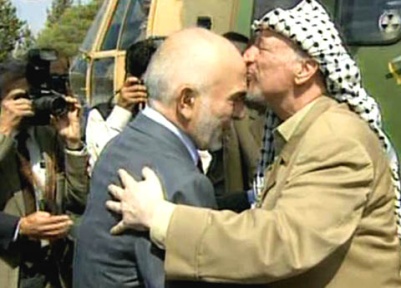 1. Was ist besonders anstrengend beim Küssen und gleichzeitig Rennen?2. Nenne verschiedene Kussarten und ihre Erscheinungsformen!3. Wovon hängt die Bedeutung des Kusses in der Gesellschaft ab?4. Wie erleben SchauspielschülerInnen das Küssen?5. Wieso küssen sich Menschen überhaupt?6. Ist Küssen gesund?7. Welche Empfindungen sind beim Küssen wahrnehmbar? Welche Sinne sind involviert? Wieso ist das Küssen eng mit Gefühlen und Empfindungen verknüpft?8. Welche Krankheitserreger können beim Küssen übertragen werden? Welche nicht?9. Was bedeutet ein Kuss für unser Immunsystem?10. Welche Unterschiede beim Küssen vor der Kamera kannst du bei den vier jungen Paaren mit unterschiedlichen Heimatländern beobachten?11. Was bedeutet ihnen das Küssen in der Öffentlichkeit? Wie haben sie den ersten Kuss erlebt?12. Was ist wichtig, wenn du einen Menschen küsst?1. Was ist besonders anstrengend beim Küssen und gleichzeitig Rennen?2. Nenne verschiedene Kussarten und ihre Erscheinungsformen!3. Wovon hängt die Bedeutung des Kusses in der Gesellschaft ab?4. Wie erleben SchauspielschülerInnen das Küssen?5. Wieso küssen sich Menschen überhaupt?6. Ist Küssen gesund?7. Welche Empfindungen sind beim Küssen wahrnehmbar? Welche Sinne sind involviert? Wieso ist das Küssen eng mit Gefühlen und Empfindungen verknüpft?8. Welche Krankheitserreger können beim Küssen übertragen werden? Welche nicht?9. Was bedeutet ein Kuss für unser Immunsystem?10. Welche Unterschiede beim Küssen vor der Kamera kannst du bei den vier jungen Paaren mit unterschiedlichen Heimatländern beobachten?11. Was bedeutet ihnen das Küssen in der Öffentlichkeit? Wie haben sie den ersten Kuss erlebt?12. Was ist wichtig, wenn du einen Menschen küsst?1. Was ist besonders anstrengend beim Küssen und gleichzeitig Rennen?2. Nenne verschiedene Kussarten und ihre Erscheinungsformen!3. Wovon hängt die Bedeutung des Kusses in der Gesellschaft ab?4. Wie erleben SchauspielschülerInnen das Küssen?5. Wieso küssen sich Menschen überhaupt?6. Ist Küssen gesund?7. Welche Empfindungen sind beim Küssen wahrnehmbar? Welche Sinne sind involviert? Wieso ist das Küssen eng mit Gefühlen und Empfindungen verknüpft?8. Welche Krankheitserreger können beim Küssen übertragen werden? Welche nicht?9. Was bedeutet ein Kuss für unser Immunsystem?10. Welche Unterschiede beim Küssen vor der Kamera kannst du bei den vier jungen Paaren mit unterschiedlichen Heimatländern beobachten?11. Was bedeutet ihnen das Küssen in der Öffentlichkeit? Wie haben sie den ersten Kuss erlebt?12. Was ist wichtig, wenn du einen Menschen küsst?1. Was ist besonders anstrengend beim Küssen und gleichzeitig Rennen?2. Nenne verschiedene Kussarten und ihre Erscheinungsformen!3. Wovon hängt die Bedeutung des Kusses in der Gesellschaft ab?4. Wie erleben SchauspielschülerInnen das Küssen?5. Wieso küssen sich Menschen überhaupt?6. Ist Küssen gesund?7. Welche Empfindungen sind beim Küssen wahrnehmbar? Welche Sinne sind involviert? Wieso ist das Küssen eng mit Gefühlen und Empfindungen verknüpft?8. Welche Krankheitserreger können beim Küssen übertragen werden? Welche nicht?9. Was bedeutet ein Kuss für unser Immunsystem?10. Welche Unterschiede beim Küssen vor der Kamera kannst du bei den vier jungen Paaren mit unterschiedlichen Heimatländern beobachten?11. Was bedeutet ihnen das Küssen in der Öffentlichkeit? Wie haben sie den ersten Kuss erlebt?12. Was ist wichtig, wenn du einen Menschen küsst?1. Was ist besonders anstrengend beim Küssen und gleichzeitig Rennen?2. Nenne verschiedene Kussarten und ihre Erscheinungsformen!3. Wovon hängt die Bedeutung des Kusses in der Gesellschaft ab?4. Wie erleben SchauspielschülerInnen das Küssen?5. Wieso küssen sich Menschen überhaupt?6. Ist Küssen gesund?7. Welche Empfindungen sind beim Küssen wahrnehmbar? Welche Sinne sind involviert? Wieso ist das Küssen eng mit Gefühlen und Empfindungen verknüpft?8. Welche Krankheitserreger können beim Küssen übertragen werden? Welche nicht?9. Was bedeutet ein Kuss für unser Immunsystem?10. Welche Unterschiede beim Küssen vor der Kamera kannst du bei den vier jungen Paaren mit unterschiedlichen Heimatländern beobachten?11. Was bedeutet ihnen das Küssen in der Öffentlichkeit? Wie haben sie den ersten Kuss erlebt?12. Was ist wichtig, wenn du einen Menschen küsst?1. Was ist besonders anstrengend beim Küssen und gleichzeitig Rennen?2. Nenne verschiedene Kussarten und ihre Erscheinungsformen!3. Wovon hängt die Bedeutung des Kusses in der Gesellschaft ab?4. Wie erleben SchauspielschülerInnen das Küssen?5. Wieso küssen sich Menschen überhaupt?6. Ist Küssen gesund?7. Welche Empfindungen sind beim Küssen wahrnehmbar? Welche Sinne sind involviert? Wieso ist das Küssen eng mit Gefühlen und Empfindungen verknüpft?8. Welche Krankheitserreger können beim Küssen übertragen werden? Welche nicht?9. Was bedeutet ein Kuss für unser Immunsystem?10. Welche Unterschiede beim Küssen vor der Kamera kannst du bei den vier jungen Paaren mit unterschiedlichen Heimatländern beobachten?11. Was bedeutet ihnen das Küssen in der Öffentlichkeit? Wie haben sie den ersten Kuss erlebt?12. Was ist wichtig, wenn du einen Menschen küsst?1. Was ist besonders anstrengend beim Küssen und gleichzeitig Rennen?2. Nenne verschiedene Kussarten und ihre Erscheinungsformen!3. Wovon hängt die Bedeutung des Kusses in der Gesellschaft ab?4. Wie erleben SchauspielschülerInnen das Küssen?5. Wieso küssen sich Menschen überhaupt?6. Ist Küssen gesund?7. Welche Empfindungen sind beim Küssen wahrnehmbar? Welche Sinne sind involviert? Wieso ist das Küssen eng mit Gefühlen und Empfindungen verknüpft?8. Welche Krankheitserreger können beim Küssen übertragen werden? Welche nicht?9. Was bedeutet ein Kuss für unser Immunsystem?10. Welche Unterschiede beim Küssen vor der Kamera kannst du bei den vier jungen Paaren mit unterschiedlichen Heimatländern beobachten?11. Was bedeutet ihnen das Küssen in der Öffentlichkeit? Wie haben sie den ersten Kuss erlebt?12. Was ist wichtig, wenn du einen Menschen küsst?1. Was ist besonders anstrengend beim Küssen und gleichzeitig Rennen?2. Nenne verschiedene Kussarten und ihre Erscheinungsformen!3. Wovon hängt die Bedeutung des Kusses in der Gesellschaft ab?4. Wie erleben SchauspielschülerInnen das Küssen?5. Wieso küssen sich Menschen überhaupt?6. Ist Küssen gesund?7. Welche Empfindungen sind beim Küssen wahrnehmbar? Welche Sinne sind involviert? Wieso ist das Küssen eng mit Gefühlen und Empfindungen verknüpft?8. Welche Krankheitserreger können beim Küssen übertragen werden? Welche nicht?9. Was bedeutet ein Kuss für unser Immunsystem?10. Welche Unterschiede beim Küssen vor der Kamera kannst du bei den vier jungen Paaren mit unterschiedlichen Heimatländern beobachten?11. Was bedeutet ihnen das Küssen in der Öffentlichkeit? Wie haben sie den ersten Kuss erlebt?12. Was ist wichtig, wenn du einen Menschen küsst?1. Was ist besonders anstrengend beim Küssen und gleichzeitig Rennen?2. Nenne verschiedene Kussarten und ihre Erscheinungsformen!3. Wovon hängt die Bedeutung des Kusses in der Gesellschaft ab?4. Wie erleben SchauspielschülerInnen das Küssen?5. Wieso küssen sich Menschen überhaupt?6. Ist Küssen gesund?7. Welche Empfindungen sind beim Küssen wahrnehmbar? Welche Sinne sind involviert? Wieso ist das Küssen eng mit Gefühlen und Empfindungen verknüpft?8. Welche Krankheitserreger können beim Küssen übertragen werden? Welche nicht?9. Was bedeutet ein Kuss für unser Immunsystem?10. Welche Unterschiede beim Küssen vor der Kamera kannst du bei den vier jungen Paaren mit unterschiedlichen Heimatländern beobachten?11. Was bedeutet ihnen das Küssen in der Öffentlichkeit? Wie haben sie den ersten Kuss erlebt?12. Was ist wichtig, wenn du einen Menschen küsst?1. Was ist besonders anstrengend beim Küssen und gleichzeitig Rennen?2. Nenne verschiedene Kussarten und ihre Erscheinungsformen!3. Wovon hängt die Bedeutung des Kusses in der Gesellschaft ab?4. Wie erleben SchauspielschülerInnen das Küssen?5. Wieso küssen sich Menschen überhaupt?6. Ist Küssen gesund?7. Welche Empfindungen sind beim Küssen wahrnehmbar? Welche Sinne sind involviert? Wieso ist das Küssen eng mit Gefühlen und Empfindungen verknüpft?8. Welche Krankheitserreger können beim Küssen übertragen werden? Welche nicht?9. Was bedeutet ein Kuss für unser Immunsystem?10. Welche Unterschiede beim Küssen vor der Kamera kannst du bei den vier jungen Paaren mit unterschiedlichen Heimatländern beobachten?11. Was bedeutet ihnen das Küssen in der Öffentlichkeit? Wie haben sie den ersten Kuss erlebt?12. Was ist wichtig, wenn du einen Menschen küsst?1. Was ist besonders anstrengend beim Küssen und gleichzeitig Rennen?2. Nenne verschiedene Kussarten und ihre Erscheinungsformen!3. Wovon hängt die Bedeutung des Kusses in der Gesellschaft ab?4. Wie erleben SchauspielschülerInnen das Küssen?5. Wieso küssen sich Menschen überhaupt?6. Ist Küssen gesund?7. Welche Empfindungen sind beim Küssen wahrnehmbar? Welche Sinne sind involviert? Wieso ist das Küssen eng mit Gefühlen und Empfindungen verknüpft?8. Welche Krankheitserreger können beim Küssen übertragen werden? Welche nicht?9. Was bedeutet ein Kuss für unser Immunsystem?10. Welche Unterschiede beim Küssen vor der Kamera kannst du bei den vier jungen Paaren mit unterschiedlichen Heimatländern beobachten?11. Was bedeutet ihnen das Küssen in der Öffentlichkeit? Wie haben sie den ersten Kuss erlebt?12. Was ist wichtig, wenn du einen Menschen küsst?1. Was ist besonders anstrengend beim Küssen und gleichzeitig Rennen?2. Nenne verschiedene Kussarten und ihre Erscheinungsformen!3. Wovon hängt die Bedeutung des Kusses in der Gesellschaft ab?4. Wie erleben SchauspielschülerInnen das Küssen?5. Wieso küssen sich Menschen überhaupt?6. Ist Küssen gesund?7. Welche Empfindungen sind beim Küssen wahrnehmbar? Welche Sinne sind involviert? Wieso ist das Küssen eng mit Gefühlen und Empfindungen verknüpft?8. Welche Krankheitserreger können beim Küssen übertragen werden? Welche nicht?9. Was bedeutet ein Kuss für unser Immunsystem?10. Welche Unterschiede beim Küssen vor der Kamera kannst du bei den vier jungen Paaren mit unterschiedlichen Heimatländern beobachten?11. Was bedeutet ihnen das Küssen in der Öffentlichkeit? Wie haben sie den ersten Kuss erlebt?12. Was ist wichtig, wenn du einen Menschen küsst?1. Was ist besonders anstrengend beim Küssen und gleichzeitig Rennen?2. Nenne verschiedene Kussarten und ihre Erscheinungsformen!3. Wovon hängt die Bedeutung des Kusses in der Gesellschaft ab?4. Wie erleben SchauspielschülerInnen das Küssen?5. Wieso küssen sich Menschen überhaupt?6. Ist Küssen gesund?7. Welche Empfindungen sind beim Küssen wahrnehmbar? Welche Sinne sind involviert? Wieso ist das Küssen eng mit Gefühlen und Empfindungen verknüpft?8. Welche Krankheitserreger können beim Küssen übertragen werden? Welche nicht?9. Was bedeutet ein Kuss für unser Immunsystem?10. Welche Unterschiede beim Küssen vor der Kamera kannst du bei den vier jungen Paaren mit unterschiedlichen Heimatländern beobachten?11. Was bedeutet ihnen das Küssen in der Öffentlichkeit? Wie haben sie den ersten Kuss erlebt?12. Was ist wichtig, wenn du einen Menschen küsst?1. Was ist besonders anstrengend beim Küssen und gleichzeitig Rennen?2. Nenne verschiedene Kussarten und ihre Erscheinungsformen!3. Wovon hängt die Bedeutung des Kusses in der Gesellschaft ab?4. Wie erleben SchauspielschülerInnen das Küssen?5. Wieso küssen sich Menschen überhaupt?6. Ist Küssen gesund?7. Welche Empfindungen sind beim Küssen wahrnehmbar? Welche Sinne sind involviert? Wieso ist das Küssen eng mit Gefühlen und Empfindungen verknüpft?8. Welche Krankheitserreger können beim Küssen übertragen werden? Welche nicht?9. Was bedeutet ein Kuss für unser Immunsystem?10. Welche Unterschiede beim Küssen vor der Kamera kannst du bei den vier jungen Paaren mit unterschiedlichen Heimatländern beobachten?11. Was bedeutet ihnen das Küssen in der Öffentlichkeit? Wie haben sie den ersten Kuss erlebt?12. Was ist wichtig, wenn du einen Menschen küsst?1. Was ist besonders anstrengend beim Küssen und gleichzeitig Rennen?2. Nenne verschiedene Kussarten und ihre Erscheinungsformen!3. Wovon hängt die Bedeutung des Kusses in der Gesellschaft ab?4. Wie erleben SchauspielschülerInnen das Küssen?5. Wieso küssen sich Menschen überhaupt?6. Ist Küssen gesund?7. Welche Empfindungen sind beim Küssen wahrnehmbar? Welche Sinne sind involviert? Wieso ist das Küssen eng mit Gefühlen und Empfindungen verknüpft?8. Welche Krankheitserreger können beim Küssen übertragen werden? Welche nicht?9. Was bedeutet ein Kuss für unser Immunsystem?10. Welche Unterschiede beim Küssen vor der Kamera kannst du bei den vier jungen Paaren mit unterschiedlichen Heimatländern beobachten?11. Was bedeutet ihnen das Küssen in der Öffentlichkeit? Wie haben sie den ersten Kuss erlebt?12. Was ist wichtig, wenn du einen Menschen küsst?1. Was ist besonders anstrengend beim Küssen und gleichzeitig Rennen?2. Nenne verschiedene Kussarten und ihre Erscheinungsformen!3. Wovon hängt die Bedeutung des Kusses in der Gesellschaft ab?4. Wie erleben SchauspielschülerInnen das Küssen?5. Wieso küssen sich Menschen überhaupt?6. Ist Küssen gesund?7. Welche Empfindungen sind beim Küssen wahrnehmbar? Welche Sinne sind involviert? Wieso ist das Küssen eng mit Gefühlen und Empfindungen verknüpft?8. Welche Krankheitserreger können beim Küssen übertragen werden? Welche nicht?9. Was bedeutet ein Kuss für unser Immunsystem?10. Welche Unterschiede beim Küssen vor der Kamera kannst du bei den vier jungen Paaren mit unterschiedlichen Heimatländern beobachten?11. Was bedeutet ihnen das Küssen in der Öffentlichkeit? Wie haben sie den ersten Kuss erlebt?12. Was ist wichtig, wenn du einen Menschen küsst?1. Was ist besonders anstrengend beim Küssen und gleichzeitig Rennen?2. Nenne verschiedene Kussarten und ihre Erscheinungsformen!3. Wovon hängt die Bedeutung des Kusses in der Gesellschaft ab?4. Wie erleben SchauspielschülerInnen das Küssen?5. Wieso küssen sich Menschen überhaupt?6. Ist Küssen gesund?7. Welche Empfindungen sind beim Küssen wahrnehmbar? Welche Sinne sind involviert? Wieso ist das Küssen eng mit Gefühlen und Empfindungen verknüpft?8. Welche Krankheitserreger können beim Küssen übertragen werden? Welche nicht?9. Was bedeutet ein Kuss für unser Immunsystem?10. Welche Unterschiede beim Küssen vor der Kamera kannst du bei den vier jungen Paaren mit unterschiedlichen Heimatländern beobachten?11. Was bedeutet ihnen das Küssen in der Öffentlichkeit? Wie haben sie den ersten Kuss erlebt?12. Was ist wichtig, wenn du einen Menschen küsst?1. Was ist besonders anstrengend beim Küssen und gleichzeitig Rennen?2. Nenne verschiedene Kussarten und ihre Erscheinungsformen!3. Wovon hängt die Bedeutung des Kusses in der Gesellschaft ab?4. Wie erleben SchauspielschülerInnen das Küssen?5. Wieso küssen sich Menschen überhaupt?6. Ist Küssen gesund?7. Welche Empfindungen sind beim Küssen wahrnehmbar? Welche Sinne sind involviert? Wieso ist das Küssen eng mit Gefühlen und Empfindungen verknüpft?8. Welche Krankheitserreger können beim Küssen übertragen werden? Welche nicht?9. Was bedeutet ein Kuss für unser Immunsystem?10. Welche Unterschiede beim Küssen vor der Kamera kannst du bei den vier jungen Paaren mit unterschiedlichen Heimatländern beobachten?11. Was bedeutet ihnen das Küssen in der Öffentlichkeit? Wie haben sie den ersten Kuss erlebt?12. Was ist wichtig, wenn du einen Menschen küsst?1. Was ist besonders anstrengend beim Küssen und gleichzeitig Rennen?2. Nenne verschiedene Kussarten und ihre Erscheinungsformen!3. Wovon hängt die Bedeutung des Kusses in der Gesellschaft ab?4. Wie erleben SchauspielschülerInnen das Küssen?5. Wieso küssen sich Menschen überhaupt?6. Ist Küssen gesund?7. Welche Empfindungen sind beim Küssen wahrnehmbar? Welche Sinne sind involviert? Wieso ist das Küssen eng mit Gefühlen und Empfindungen verknüpft?8. Welche Krankheitserreger können beim Küssen übertragen werden? Welche nicht?9. Was bedeutet ein Kuss für unser Immunsystem?10. Welche Unterschiede beim Küssen vor der Kamera kannst du bei den vier jungen Paaren mit unterschiedlichen Heimatländern beobachten?11. Was bedeutet ihnen das Küssen in der Öffentlichkeit? Wie haben sie den ersten Kuss erlebt?12. Was ist wichtig, wenn du einen Menschen küsst?1. Was ist besonders anstrengend beim Küssen und gleichzeitig Rennen?2. Nenne verschiedene Kussarten und ihre Erscheinungsformen!3. Wovon hängt die Bedeutung des Kusses in der Gesellschaft ab?4. Wie erleben SchauspielschülerInnen das Küssen?5. Wieso küssen sich Menschen überhaupt?6. Ist Küssen gesund?7. Welche Empfindungen sind beim Küssen wahrnehmbar? Welche Sinne sind involviert? Wieso ist das Küssen eng mit Gefühlen und Empfindungen verknüpft?8. Welche Krankheitserreger können beim Küssen übertragen werden? Welche nicht?9. Was bedeutet ein Kuss für unser Immunsystem?10. Welche Unterschiede beim Küssen vor der Kamera kannst du bei den vier jungen Paaren mit unterschiedlichen Heimatländern beobachten?11. Was bedeutet ihnen das Küssen in der Öffentlichkeit? Wie haben sie den ersten Kuss erlebt?12. Was ist wichtig, wenn du einen Menschen küsst?1. Was ist besonders anstrengend beim Küssen und gleichzeitig Rennen?2. Nenne verschiedene Kussarten und ihre Erscheinungsformen!3. Wovon hängt die Bedeutung des Kusses in der Gesellschaft ab?4. Wie erleben SchauspielschülerInnen das Küssen?5. Wieso küssen sich Menschen überhaupt?6. Ist Küssen gesund?7. Welche Empfindungen sind beim Küssen wahrnehmbar? Welche Sinne sind involviert? Wieso ist das Küssen eng mit Gefühlen und Empfindungen verknüpft?8. Welche Krankheitserreger können beim Küssen übertragen werden? Welche nicht?9. Was bedeutet ein Kuss für unser Immunsystem?10. Welche Unterschiede beim Küssen vor der Kamera kannst du bei den vier jungen Paaren mit unterschiedlichen Heimatländern beobachten?11. Was bedeutet ihnen das Küssen in der Öffentlichkeit? Wie haben sie den ersten Kuss erlebt?12. Was ist wichtig, wenn du einen Menschen küsst?1. Was ist besonders anstrengend beim Küssen und gleichzeitig Rennen?2. Nenne verschiedene Kussarten und ihre Erscheinungsformen!3. Wovon hängt die Bedeutung des Kusses in der Gesellschaft ab?4. Wie erleben SchauspielschülerInnen das Küssen?5. Wieso küssen sich Menschen überhaupt?6. Ist Küssen gesund?7. Welche Empfindungen sind beim Küssen wahrnehmbar? Welche Sinne sind involviert? Wieso ist das Küssen eng mit Gefühlen und Empfindungen verknüpft?8. Welche Krankheitserreger können beim Küssen übertragen werden? Welche nicht?9. Was bedeutet ein Kuss für unser Immunsystem?10. Welche Unterschiede beim Küssen vor der Kamera kannst du bei den vier jungen Paaren mit unterschiedlichen Heimatländern beobachten?11. Was bedeutet ihnen das Küssen in der Öffentlichkeit? Wie haben sie den ersten Kuss erlebt?12. Was ist wichtig, wenn du einen Menschen küsst?1. Was ist besonders anstrengend beim Küssen und gleichzeitig Rennen?2. Nenne verschiedene Kussarten und ihre Erscheinungsformen!3. Wovon hängt die Bedeutung des Kusses in der Gesellschaft ab?4. Wie erleben SchauspielschülerInnen das Küssen?5. Wieso küssen sich Menschen überhaupt?6. Ist Küssen gesund?7. Welche Empfindungen sind beim Küssen wahrnehmbar? Welche Sinne sind involviert? Wieso ist das Küssen eng mit Gefühlen und Empfindungen verknüpft?8. Welche Krankheitserreger können beim Küssen übertragen werden? Welche nicht?9. Was bedeutet ein Kuss für unser Immunsystem?10. Welche Unterschiede beim Küssen vor der Kamera kannst du bei den vier jungen Paaren mit unterschiedlichen Heimatländern beobachten?11. Was bedeutet ihnen das Küssen in der Öffentlichkeit? Wie haben sie den ersten Kuss erlebt?12. Was ist wichtig, wenn du einen Menschen küsst?1. Was ist besonders anstrengend beim Küssen und gleichzeitig Rennen?2. Nenne verschiedene Kussarten und ihre Erscheinungsformen!3. Wovon hängt die Bedeutung des Kusses in der Gesellschaft ab?4. Wie erleben SchauspielschülerInnen das Küssen?5. Wieso küssen sich Menschen überhaupt?6. Ist Küssen gesund?7. Welche Empfindungen sind beim Küssen wahrnehmbar? Welche Sinne sind involviert? Wieso ist das Küssen eng mit Gefühlen und Empfindungen verknüpft?8. Welche Krankheitserreger können beim Küssen übertragen werden? Welche nicht?9. Was bedeutet ein Kuss für unser Immunsystem?10. Welche Unterschiede beim Küssen vor der Kamera kannst du bei den vier jungen Paaren mit unterschiedlichen Heimatländern beobachten?11. Was bedeutet ihnen das Küssen in der Öffentlichkeit? Wie haben sie den ersten Kuss erlebt?12. Was ist wichtig, wenn du einen Menschen küsst?1. Was ist besonders anstrengend beim Küssen und gleichzeitig Rennen?2. Nenne verschiedene Kussarten und ihre Erscheinungsformen!3. Wovon hängt die Bedeutung des Kusses in der Gesellschaft ab?4. Wie erleben SchauspielschülerInnen das Küssen?5. Wieso küssen sich Menschen überhaupt?6. Ist Küssen gesund?7. Welche Empfindungen sind beim Küssen wahrnehmbar? Welche Sinne sind involviert? Wieso ist das Küssen eng mit Gefühlen und Empfindungen verknüpft?8. Welche Krankheitserreger können beim Küssen übertragen werden? Welche nicht?9. Was bedeutet ein Kuss für unser Immunsystem?10. Welche Unterschiede beim Küssen vor der Kamera kannst du bei den vier jungen Paaren mit unterschiedlichen Heimatländern beobachten?11. Was bedeutet ihnen das Küssen in der Öffentlichkeit? Wie haben sie den ersten Kuss erlebt?12. Was ist wichtig, wenn du einen Menschen küsst?1. Was ist besonders anstrengend beim Küssen und gleichzeitig Rennen?2. Nenne verschiedene Kussarten und ihre Erscheinungsformen!3. Wovon hängt die Bedeutung des Kusses in der Gesellschaft ab?4. Wie erleben SchauspielschülerInnen das Küssen?5. Wieso küssen sich Menschen überhaupt?6. Ist Küssen gesund?7. Welche Empfindungen sind beim Küssen wahrnehmbar? Welche Sinne sind involviert? Wieso ist das Küssen eng mit Gefühlen und Empfindungen verknüpft?8. Welche Krankheitserreger können beim Küssen übertragen werden? Welche nicht?9. Was bedeutet ein Kuss für unser Immunsystem?10. Welche Unterschiede beim Küssen vor der Kamera kannst du bei den vier jungen Paaren mit unterschiedlichen Heimatländern beobachten?11. Was bedeutet ihnen das Küssen in der Öffentlichkeit? Wie haben sie den ersten Kuss erlebt?12. Was ist wichtig, wenn du einen Menschen küsst?1. Was ist besonders anstrengend beim Küssen und gleichzeitig Rennen?2. Nenne verschiedene Kussarten und ihre Erscheinungsformen!3. Wovon hängt die Bedeutung des Kusses in der Gesellschaft ab?4. Wie erleben SchauspielschülerInnen das Küssen?5. Wieso küssen sich Menschen überhaupt?6. Ist Küssen gesund?7. Welche Empfindungen sind beim Küssen wahrnehmbar? Welche Sinne sind involviert? Wieso ist das Küssen eng mit Gefühlen und Empfindungen verknüpft?8. Welche Krankheitserreger können beim Küssen übertragen werden? Welche nicht?9. Was bedeutet ein Kuss für unser Immunsystem?10. Welche Unterschiede beim Küssen vor der Kamera kannst du bei den vier jungen Paaren mit unterschiedlichen Heimatländern beobachten?11. Was bedeutet ihnen das Küssen in der Öffentlichkeit? Wie haben sie den ersten Kuss erlebt?12. Was ist wichtig, wenn du einen Menschen küsst?1. Was ist besonders anstrengend beim Küssen und gleichzeitig Rennen?2. Nenne verschiedene Kussarten und ihre Erscheinungsformen!3. Wovon hängt die Bedeutung des Kusses in der Gesellschaft ab?4. Wie erleben SchauspielschülerInnen das Küssen?5. Wieso küssen sich Menschen überhaupt?6. Ist Küssen gesund?7. Welche Empfindungen sind beim Küssen wahrnehmbar? Welche Sinne sind involviert? Wieso ist das Küssen eng mit Gefühlen und Empfindungen verknüpft?8. Welche Krankheitserreger können beim Küssen übertragen werden? Welche nicht?9. Was bedeutet ein Kuss für unser Immunsystem?10. Welche Unterschiede beim Küssen vor der Kamera kannst du bei den vier jungen Paaren mit unterschiedlichen Heimatländern beobachten?11. Was bedeutet ihnen das Küssen in der Öffentlichkeit? Wie haben sie den ersten Kuss erlebt?12. Was ist wichtig, wenn du einen Menschen küsst?1. Was ist besonders anstrengend beim Küssen und gleichzeitig Rennen?2. Nenne verschiedene Kussarten und ihre Erscheinungsformen!3. Wovon hängt die Bedeutung des Kusses in der Gesellschaft ab?4. Wie erleben SchauspielschülerInnen das Küssen?5. Wieso küssen sich Menschen überhaupt?6. Ist Küssen gesund?7. Welche Empfindungen sind beim Küssen wahrnehmbar? Welche Sinne sind involviert? Wieso ist das Küssen eng mit Gefühlen und Empfindungen verknüpft?8. Welche Krankheitserreger können beim Küssen übertragen werden? Welche nicht?9. Was bedeutet ein Kuss für unser Immunsystem?10. Welche Unterschiede beim Küssen vor der Kamera kannst du bei den vier jungen Paaren mit unterschiedlichen Heimatländern beobachten?11. Was bedeutet ihnen das Küssen in der Öffentlichkeit? Wie haben sie den ersten Kuss erlebt?12. Was ist wichtig, wenn du einen Menschen küsst?1. Was ist besonders anstrengend beim Küssen und gleichzeitig Rennen?2. Nenne verschiedene Kussarten und ihre Erscheinungsformen!3. Wovon hängt die Bedeutung des Kusses in der Gesellschaft ab?4. Wie erleben SchauspielschülerInnen das Küssen?5. Wieso küssen sich Menschen überhaupt?6. Ist Küssen gesund?7. Welche Empfindungen sind beim Küssen wahrnehmbar? Welche Sinne sind involviert? Wieso ist das Küssen eng mit Gefühlen und Empfindungen verknüpft?8. Welche Krankheitserreger können beim Küssen übertragen werden? Welche nicht?9. Was bedeutet ein Kuss für unser Immunsystem?10. Welche Unterschiede beim Küssen vor der Kamera kannst du bei den vier jungen Paaren mit unterschiedlichen Heimatländern beobachten?11. Was bedeutet ihnen das Küssen in der Öffentlichkeit? Wie haben sie den ersten Kuss erlebt?12. Was ist wichtig, wenn du einen Menschen küsst?1. Was ist besonders anstrengend beim Küssen und gleichzeitig Rennen?2. Nenne verschiedene Kussarten und ihre Erscheinungsformen!3. Wovon hängt die Bedeutung des Kusses in der Gesellschaft ab?4. Wie erleben SchauspielschülerInnen das Küssen?5. Wieso küssen sich Menschen überhaupt?6. Ist Küssen gesund?7. Welche Empfindungen sind beim Küssen wahrnehmbar? Welche Sinne sind involviert? Wieso ist das Küssen eng mit Gefühlen und Empfindungen verknüpft?8. Welche Krankheitserreger können beim Küssen übertragen werden? Welche nicht?9. Was bedeutet ein Kuss für unser Immunsystem?10. Welche Unterschiede beim Küssen vor der Kamera kannst du bei den vier jungen Paaren mit unterschiedlichen Heimatländern beobachten?11. Was bedeutet ihnen das Küssen in der Öffentlichkeit? Wie haben sie den ersten Kuss erlebt?12. Was ist wichtig, wenn du einen Menschen küsst?1. Was ist besonders anstrengend beim Küssen und gleichzeitig Rennen?2. Nenne verschiedene Kussarten und ihre Erscheinungsformen!3. Wovon hängt die Bedeutung des Kusses in der Gesellschaft ab?4. Wie erleben SchauspielschülerInnen das Küssen?5. Wieso küssen sich Menschen überhaupt?6. Ist Küssen gesund?7. Welche Empfindungen sind beim Küssen wahrnehmbar? Welche Sinne sind involviert? Wieso ist das Küssen eng mit Gefühlen und Empfindungen verknüpft?8. Welche Krankheitserreger können beim Küssen übertragen werden? Welche nicht?9. Was bedeutet ein Kuss für unser Immunsystem?10. Welche Unterschiede beim Küssen vor der Kamera kannst du bei den vier jungen Paaren mit unterschiedlichen Heimatländern beobachten?11. Was bedeutet ihnen das Küssen in der Öffentlichkeit? Wie haben sie den ersten Kuss erlebt?12. Was ist wichtig, wenn du einen Menschen küsst?1. Was ist besonders anstrengend beim Küssen und gleichzeitig Rennen?2. Nenne verschiedene Kussarten und ihre Erscheinungsformen!3. Wovon hängt die Bedeutung des Kusses in der Gesellschaft ab?4. Wie erleben SchauspielschülerInnen das Küssen?5. Wieso küssen sich Menschen überhaupt?6. Ist Küssen gesund?7. Welche Empfindungen sind beim Küssen wahrnehmbar? Welche Sinne sind involviert? Wieso ist das Küssen eng mit Gefühlen und Empfindungen verknüpft?8. Welche Krankheitserreger können beim Küssen übertragen werden? Welche nicht?9. Was bedeutet ein Kuss für unser Immunsystem?10. Welche Unterschiede beim Küssen vor der Kamera kannst du bei den vier jungen Paaren mit unterschiedlichen Heimatländern beobachten?11. Was bedeutet ihnen das Küssen in der Öffentlichkeit? Wie haben sie den ersten Kuss erlebt?12. Was ist wichtig, wenn du einen Menschen küsst?1. Was ist besonders anstrengend beim Küssen und gleichzeitig Rennen?2. Nenne verschiedene Kussarten und ihre Erscheinungsformen!3. Wovon hängt die Bedeutung des Kusses in der Gesellschaft ab?4. Wie erleben SchauspielschülerInnen das Küssen?5. Wieso küssen sich Menschen überhaupt?6. Ist Küssen gesund?7. Welche Empfindungen sind beim Küssen wahrnehmbar? Welche Sinne sind involviert? Wieso ist das Küssen eng mit Gefühlen und Empfindungen verknüpft?8. Welche Krankheitserreger können beim Küssen übertragen werden? Welche nicht?9. Was bedeutet ein Kuss für unser Immunsystem?10. Welche Unterschiede beim Küssen vor der Kamera kannst du bei den vier jungen Paaren mit unterschiedlichen Heimatländern beobachten?11. Was bedeutet ihnen das Küssen in der Öffentlichkeit? Wie haben sie den ersten Kuss erlebt?12. Was ist wichtig, wenn du einen Menschen küsst?1. Was ist besonders anstrengend beim Küssen und gleichzeitig Rennen?2. Nenne verschiedene Kussarten und ihre Erscheinungsformen!3. Wovon hängt die Bedeutung des Kusses in der Gesellschaft ab?4. Wie erleben SchauspielschülerInnen das Küssen?5. Wieso küssen sich Menschen überhaupt?6. Ist Küssen gesund?7. Welche Empfindungen sind beim Küssen wahrnehmbar? Welche Sinne sind involviert? Wieso ist das Küssen eng mit Gefühlen und Empfindungen verknüpft?8. Welche Krankheitserreger können beim Küssen übertragen werden? Welche nicht?9. Was bedeutet ein Kuss für unser Immunsystem?10. Welche Unterschiede beim Küssen vor der Kamera kannst du bei den vier jungen Paaren mit unterschiedlichen Heimatländern beobachten?11. Was bedeutet ihnen das Küssen in der Öffentlichkeit? Wie haben sie den ersten Kuss erlebt?12. Was ist wichtig, wenn du einen Menschen küsst?1. Was ist besonders anstrengend beim Küssen und gleichzeitig Rennen?2. Nenne verschiedene Kussarten und ihre Erscheinungsformen!3. Wovon hängt die Bedeutung des Kusses in der Gesellschaft ab?4. Wie erleben SchauspielschülerInnen das Küssen?5. Wieso küssen sich Menschen überhaupt?6. Ist Küssen gesund?7. Welche Empfindungen sind beim Küssen wahrnehmbar? Welche Sinne sind involviert? Wieso ist das Küssen eng mit Gefühlen und Empfindungen verknüpft?8. Welche Krankheitserreger können beim Küssen übertragen werden? Welche nicht?9. Was bedeutet ein Kuss für unser Immunsystem?10. Welche Unterschiede beim Küssen vor der Kamera kannst du bei den vier jungen Paaren mit unterschiedlichen Heimatländern beobachten?11. Was bedeutet ihnen das Küssen in der Öffentlichkeit? Wie haben sie den ersten Kuss erlebt?12. Was ist wichtig, wenn du einen Menschen küsst?1. Was ist besonders anstrengend beim Küssen und gleichzeitig Rennen?2. Nenne verschiedene Kussarten und ihre Erscheinungsformen!3. Wovon hängt die Bedeutung des Kusses in der Gesellschaft ab?4. Wie erleben SchauspielschülerInnen das Küssen?5. Wieso küssen sich Menschen überhaupt?6. Ist Küssen gesund?7. Welche Empfindungen sind beim Küssen wahrnehmbar? Welche Sinne sind involviert? Wieso ist das Küssen eng mit Gefühlen und Empfindungen verknüpft?8. Welche Krankheitserreger können beim Küssen übertragen werden? Welche nicht?9. Was bedeutet ein Kuss für unser Immunsystem?10. Welche Unterschiede beim Küssen vor der Kamera kannst du bei den vier jungen Paaren mit unterschiedlichen Heimatländern beobachten?11. Was bedeutet ihnen das Küssen in der Öffentlichkeit? Wie haben sie den ersten Kuss erlebt?12. Was ist wichtig, wenn du einen Menschen küsst?1. Was ist besonders anstrengend beim Küssen und gleichzeitig Rennen?2. Nenne verschiedene Kussarten und ihre Erscheinungsformen!3. Wovon hängt die Bedeutung des Kusses in der Gesellschaft ab?4. Wie erleben SchauspielschülerInnen das Küssen?5. Wieso küssen sich Menschen überhaupt?6. Ist Küssen gesund?7. Welche Empfindungen sind beim Küssen wahrnehmbar? Welche Sinne sind involviert? Wieso ist das Küssen eng mit Gefühlen und Empfindungen verknüpft?8. Welche Krankheitserreger können beim Küssen übertragen werden? Welche nicht?9. Was bedeutet ein Kuss für unser Immunsystem?10. Welche Unterschiede beim Küssen vor der Kamera kannst du bei den vier jungen Paaren mit unterschiedlichen Heimatländern beobachten?11. Was bedeutet ihnen das Küssen in der Öffentlichkeit? Wie haben sie den ersten Kuss erlebt?12. Was ist wichtig, wenn du einen Menschen küsst?1. Was ist besonders anstrengend beim Küssen und gleichzeitig Rennen?2. Nenne verschiedene Kussarten und ihre Erscheinungsformen!3. Wovon hängt die Bedeutung des Kusses in der Gesellschaft ab?4. Wie erleben SchauspielschülerInnen das Küssen?5. Wieso küssen sich Menschen überhaupt?6. Ist Küssen gesund?7. Welche Empfindungen sind beim Küssen wahrnehmbar? Welche Sinne sind involviert? Wieso ist das Küssen eng mit Gefühlen und Empfindungen verknüpft?8. Welche Krankheitserreger können beim Küssen übertragen werden? Welche nicht?9. Was bedeutet ein Kuss für unser Immunsystem?10. Welche Unterschiede beim Küssen vor der Kamera kannst du bei den vier jungen Paaren mit unterschiedlichen Heimatländern beobachten?11. Was bedeutet ihnen das Küssen in der Öffentlichkeit? Wie haben sie den ersten Kuss erlebt?12. Was ist wichtig, wenn du einen Menschen küsst?1. Was ist besonders anstrengend beim Küssen und gleichzeitig Rennen?2. Nenne verschiedene Kussarten und ihre Erscheinungsformen!3. Wovon hängt die Bedeutung des Kusses in der Gesellschaft ab?4. Wie erleben SchauspielschülerInnen das Küssen?5. Wieso küssen sich Menschen überhaupt?6. Ist Küssen gesund?7. Welche Empfindungen sind beim Küssen wahrnehmbar? Welche Sinne sind involviert? Wieso ist das Küssen eng mit Gefühlen und Empfindungen verknüpft?8. Welche Krankheitserreger können beim Küssen übertragen werden? Welche nicht?9. Was bedeutet ein Kuss für unser Immunsystem?10. Welche Unterschiede beim Küssen vor der Kamera kannst du bei den vier jungen Paaren mit unterschiedlichen Heimatländern beobachten?11. Was bedeutet ihnen das Küssen in der Öffentlichkeit? Wie haben sie den ersten Kuss erlebt?12. Was ist wichtig, wenn du einen Menschen küsst?1. Was ist besonders anstrengend beim Küssen und gleichzeitig Rennen?2. Nenne verschiedene Kussarten und ihre Erscheinungsformen!3. Wovon hängt die Bedeutung des Kusses in der Gesellschaft ab?4. Wie erleben SchauspielschülerInnen das Küssen?5. Wieso küssen sich Menschen überhaupt?6. Ist Küssen gesund?7. Welche Empfindungen sind beim Küssen wahrnehmbar? Welche Sinne sind involviert? Wieso ist das Küssen eng mit Gefühlen und Empfindungen verknüpft?8. Welche Krankheitserreger können beim Küssen übertragen werden? Welche nicht?9. Was bedeutet ein Kuss für unser Immunsystem?10. Welche Unterschiede beim Küssen vor der Kamera kannst du bei den vier jungen Paaren mit unterschiedlichen Heimatländern beobachten?11. Was bedeutet ihnen das Küssen in der Öffentlichkeit? Wie haben sie den ersten Kuss erlebt?12. Was ist wichtig, wenn du einen Menschen küsst?1. Was ist besonders anstrengend beim Küssen und gleichzeitig Rennen?2. Nenne verschiedene Kussarten und ihre Erscheinungsformen!3. Wovon hängt die Bedeutung des Kusses in der Gesellschaft ab?4. Wie erleben SchauspielschülerInnen das Küssen?5. Wieso küssen sich Menschen überhaupt?6. Ist Küssen gesund?7. Welche Empfindungen sind beim Küssen wahrnehmbar? Welche Sinne sind involviert? Wieso ist das Küssen eng mit Gefühlen und Empfindungen verknüpft?8. Welche Krankheitserreger können beim Küssen übertragen werden? Welche nicht?9. Was bedeutet ein Kuss für unser Immunsystem?10. Welche Unterschiede beim Küssen vor der Kamera kannst du bei den vier jungen Paaren mit unterschiedlichen Heimatländern beobachten?11. Was bedeutet ihnen das Küssen in der Öffentlichkeit? Wie haben sie den ersten Kuss erlebt?12. Was ist wichtig, wenn du einen Menschen küsst?1. Was ist besonders anstrengend beim Küssen und gleichzeitig Rennen?2. Nenne verschiedene Kussarten und ihre Erscheinungsformen!3. Wovon hängt die Bedeutung des Kusses in der Gesellschaft ab?4. Wie erleben SchauspielschülerInnen das Küssen?5. Wieso küssen sich Menschen überhaupt?6. Ist Küssen gesund?7. Welche Empfindungen sind beim Küssen wahrnehmbar? Welche Sinne sind involviert? Wieso ist das Küssen eng mit Gefühlen und Empfindungen verknüpft?8. Welche Krankheitserreger können beim Küssen übertragen werden? Welche nicht?9. Was bedeutet ein Kuss für unser Immunsystem?10. Welche Unterschiede beim Küssen vor der Kamera kannst du bei den vier jungen Paaren mit unterschiedlichen Heimatländern beobachten?11. Was bedeutet ihnen das Küssen in der Öffentlichkeit? Wie haben sie den ersten Kuss erlebt?12. Was ist wichtig, wenn du einen Menschen küsst?1. Was ist besonders anstrengend beim Küssen und gleichzeitig Rennen?2. Nenne verschiedene Kussarten und ihre Erscheinungsformen!3. Wovon hängt die Bedeutung des Kusses in der Gesellschaft ab?4. Wie erleben SchauspielschülerInnen das Küssen?5. Wieso küssen sich Menschen überhaupt?6. Ist Küssen gesund?7. Welche Empfindungen sind beim Küssen wahrnehmbar? Welche Sinne sind involviert? Wieso ist das Küssen eng mit Gefühlen und Empfindungen verknüpft?8. Welche Krankheitserreger können beim Küssen übertragen werden? Welche nicht?9. Was bedeutet ein Kuss für unser Immunsystem?10. Welche Unterschiede beim Küssen vor der Kamera kannst du bei den vier jungen Paaren mit unterschiedlichen Heimatländern beobachten?11. Was bedeutet ihnen das Küssen in der Öffentlichkeit? Wie haben sie den ersten Kuss erlebt?12. Was ist wichtig, wenn du einen Menschen küsst?1. Was ist besonders anstrengend beim Küssen und gleichzeitig Rennen?2. Nenne verschiedene Kussarten und ihre Erscheinungsformen!3. Wovon hängt die Bedeutung des Kusses in der Gesellschaft ab?4. Wie erleben SchauspielschülerInnen das Küssen?5. Wieso küssen sich Menschen überhaupt?6. Ist Küssen gesund?7. Welche Empfindungen sind beim Küssen wahrnehmbar? Welche Sinne sind involviert? Wieso ist das Küssen eng mit Gefühlen und Empfindungen verknüpft?8. Welche Krankheitserreger können beim Küssen übertragen werden? Welche nicht?9. Was bedeutet ein Kuss für unser Immunsystem?10. Welche Unterschiede beim Küssen vor der Kamera kannst du bei den vier jungen Paaren mit unterschiedlichen Heimatländern beobachten?11. Was bedeutet ihnen das Küssen in der Öffentlichkeit? Wie haben sie den ersten Kuss erlebt?12. Was ist wichtig, wenn du einen Menschen küsst?1. Was ist besonders anstrengend beim Küssen und gleichzeitig Rennen?2. Nenne verschiedene Kussarten und ihre Erscheinungsformen!3. Wovon hängt die Bedeutung des Kusses in der Gesellschaft ab?4. Wie erleben SchauspielschülerInnen das Küssen?5. Wieso küssen sich Menschen überhaupt?6. Ist Küssen gesund?7. Welche Empfindungen sind beim Küssen wahrnehmbar? Welche Sinne sind involviert? Wieso ist das Küssen eng mit Gefühlen und Empfindungen verknüpft?8. Welche Krankheitserreger können beim Küssen übertragen werden? Welche nicht?9. Was bedeutet ein Kuss für unser Immunsystem?10. Welche Unterschiede beim Küssen vor der Kamera kannst du bei den vier jungen Paaren mit unterschiedlichen Heimatländern beobachten?11. Was bedeutet ihnen das Küssen in der Öffentlichkeit? Wie haben sie den ersten Kuss erlebt?12. Was ist wichtig, wenn du einen Menschen küsst?1. Was ist besonders anstrengend beim Küssen und gleichzeitig Rennen?2. Nenne verschiedene Kussarten und ihre Erscheinungsformen!3. Wovon hängt die Bedeutung des Kusses in der Gesellschaft ab?4. Wie erleben SchauspielschülerInnen das Küssen?5. Wieso küssen sich Menschen überhaupt?6. Ist Küssen gesund?7. Welche Empfindungen sind beim Küssen wahrnehmbar? Welche Sinne sind involviert? Wieso ist das Küssen eng mit Gefühlen und Empfindungen verknüpft?8. Welche Krankheitserreger können beim Küssen übertragen werden? Welche nicht?9. Was bedeutet ein Kuss für unser Immunsystem?10. Welche Unterschiede beim Küssen vor der Kamera kannst du bei den vier jungen Paaren mit unterschiedlichen Heimatländern beobachten?11. Was bedeutet ihnen das Küssen in der Öffentlichkeit? Wie haben sie den ersten Kuss erlebt?12. Was ist wichtig, wenn du einen Menschen küsst?1. Was ist besonders anstrengend beim Küssen und gleichzeitig Rennen?2. Nenne verschiedene Kussarten und ihre Erscheinungsformen!3. Wovon hängt die Bedeutung des Kusses in der Gesellschaft ab?4. Wie erleben SchauspielschülerInnen das Küssen?5. Wieso küssen sich Menschen überhaupt?6. Ist Küssen gesund?7. Welche Empfindungen sind beim Küssen wahrnehmbar? Welche Sinne sind involviert? Wieso ist das Küssen eng mit Gefühlen und Empfindungen verknüpft?8. Welche Krankheitserreger können beim Küssen übertragen werden? Welche nicht?9. Was bedeutet ein Kuss für unser Immunsystem?10. Welche Unterschiede beim Küssen vor der Kamera kannst du bei den vier jungen Paaren mit unterschiedlichen Heimatländern beobachten?11. Was bedeutet ihnen das Küssen in der Öffentlichkeit? Wie haben sie den ersten Kuss erlebt?12. Was ist wichtig, wenn du einen Menschen küsst?1. Was ist besonders anstrengend beim Küssen und gleichzeitig Rennen?2. Nenne verschiedene Kussarten und ihre Erscheinungsformen!3. Wovon hängt die Bedeutung des Kusses in der Gesellschaft ab?4. Wie erleben SchauspielschülerInnen das Küssen?5. Wieso küssen sich Menschen überhaupt?6. Ist Küssen gesund?7. Welche Empfindungen sind beim Küssen wahrnehmbar? Welche Sinne sind involviert? Wieso ist das Küssen eng mit Gefühlen und Empfindungen verknüpft?8. Welche Krankheitserreger können beim Küssen übertragen werden? Welche nicht?9. Was bedeutet ein Kuss für unser Immunsystem?10. Welche Unterschiede beim Küssen vor der Kamera kannst du bei den vier jungen Paaren mit unterschiedlichen Heimatländern beobachten?11. Was bedeutet ihnen das Küssen in der Öffentlichkeit? Wie haben sie den ersten Kuss erlebt?12. Was ist wichtig, wenn du einen Menschen küsst?1. Was ist besonders anstrengend beim Küssen und gleichzeitig Rennen?2. Nenne verschiedene Kussarten und ihre Erscheinungsformen!3. Wovon hängt die Bedeutung des Kusses in der Gesellschaft ab?4. Wie erleben SchauspielschülerInnen das Küssen?5. Wieso küssen sich Menschen überhaupt?6. Ist Küssen gesund?7. Welche Empfindungen sind beim Küssen wahrnehmbar? Welche Sinne sind involviert? Wieso ist das Küssen eng mit Gefühlen und Empfindungen verknüpft?8. Welche Krankheitserreger können beim Küssen übertragen werden? Welche nicht?9. Was bedeutet ein Kuss für unser Immunsystem?10. Welche Unterschiede beim Küssen vor der Kamera kannst du bei den vier jungen Paaren mit unterschiedlichen Heimatländern beobachten?11. Was bedeutet ihnen das Küssen in der Öffentlichkeit? Wie haben sie den ersten Kuss erlebt?12. Was ist wichtig, wenn du einen Menschen küsst?1. Was ist besonders anstrengend beim Küssen und gleichzeitig Rennen?2. Nenne verschiedene Kussarten und ihre Erscheinungsformen!3. Wovon hängt die Bedeutung des Kusses in der Gesellschaft ab?4. Wie erleben SchauspielschülerInnen das Küssen?5. Wieso küssen sich Menschen überhaupt?6. Ist Küssen gesund?7. Welche Empfindungen sind beim Küssen wahrnehmbar? Welche Sinne sind involviert? Wieso ist das Küssen eng mit Gefühlen und Empfindungen verknüpft?8. Welche Krankheitserreger können beim Küssen übertragen werden? Welche nicht?9. Was bedeutet ein Kuss für unser Immunsystem?10. Welche Unterschiede beim Küssen vor der Kamera kannst du bei den vier jungen Paaren mit unterschiedlichen Heimatländern beobachten?11. Was bedeutet ihnen das Küssen in der Öffentlichkeit? Wie haben sie den ersten Kuss erlebt?12. Was ist wichtig, wenn du einen Menschen küsst?1. Was ist besonders anstrengend beim Küssen und gleichzeitig Rennen?2. Nenne verschiedene Kussarten und ihre Erscheinungsformen!3. Wovon hängt die Bedeutung des Kusses in der Gesellschaft ab?4. Wie erleben SchauspielschülerInnen das Küssen?5. Wieso küssen sich Menschen überhaupt?6. Ist Küssen gesund?7. Welche Empfindungen sind beim Küssen wahrnehmbar? Welche Sinne sind involviert? Wieso ist das Küssen eng mit Gefühlen und Empfindungen verknüpft?8. Welche Krankheitserreger können beim Küssen übertragen werden? Welche nicht?9. Was bedeutet ein Kuss für unser Immunsystem?10. Welche Unterschiede beim Küssen vor der Kamera kannst du bei den vier jungen Paaren mit unterschiedlichen Heimatländern beobachten?11. Was bedeutet ihnen das Küssen in der Öffentlichkeit? Wie haben sie den ersten Kuss erlebt?12. Was ist wichtig, wenn du einen Menschen küsst?1. Was ist besonders anstrengend beim Küssen und gleichzeitig Rennen?2. Nenne verschiedene Kussarten und ihre Erscheinungsformen!3. Wovon hängt die Bedeutung des Kusses in der Gesellschaft ab?4. Wie erleben SchauspielschülerInnen das Küssen?5. Wieso küssen sich Menschen überhaupt?6. Ist Küssen gesund?7. Welche Empfindungen sind beim Küssen wahrnehmbar? Welche Sinne sind involviert? Wieso ist das Küssen eng mit Gefühlen und Empfindungen verknüpft?8. Welche Krankheitserreger können beim Küssen übertragen werden? Welche nicht?9. Was bedeutet ein Kuss für unser Immunsystem?10. Welche Unterschiede beim Küssen vor der Kamera kannst du bei den vier jungen Paaren mit unterschiedlichen Heimatländern beobachten?11. Was bedeutet ihnen das Küssen in der Öffentlichkeit? Wie haben sie den ersten Kuss erlebt?12. Was ist wichtig, wenn du einen Menschen küsst?1. Was ist besonders anstrengend beim Küssen und gleichzeitig Rennen?2. Nenne verschiedene Kussarten und ihre Erscheinungsformen!3. Wovon hängt die Bedeutung des Kusses in der Gesellschaft ab?4. Wie erleben SchauspielschülerInnen das Küssen?5. Wieso küssen sich Menschen überhaupt?6. Ist Küssen gesund?7. Welche Empfindungen sind beim Küssen wahrnehmbar? Welche Sinne sind involviert? Wieso ist das Küssen eng mit Gefühlen und Empfindungen verknüpft?8. Welche Krankheitserreger können beim Küssen übertragen werden? Welche nicht?9. Was bedeutet ein Kuss für unser Immunsystem?10. Welche Unterschiede beim Küssen vor der Kamera kannst du bei den vier jungen Paaren mit unterschiedlichen Heimatländern beobachten?11. Was bedeutet ihnen das Küssen in der Öffentlichkeit? Wie haben sie den ersten Kuss erlebt?12. Was ist wichtig, wenn du einen Menschen küsst?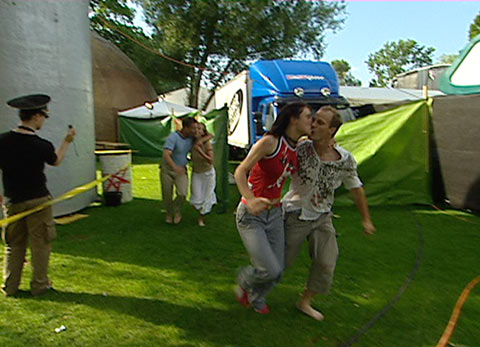 1. Was ist besonders anstrengend beim Küssen und gleichzeitig Rennen?2. Nenne verschiedene Kussarten und ihre Erscheinungsformen!3. Wovon hängt die Bedeutung des Kusses in der Gesellschaft ab?4. Wie erleben SchauspielschülerInnen das Küssen?5. Wieso küssen sich Menschen überhaupt?6. Ist Küssen gesund?7. Welche Empfindungen sind beim Küssen wahrnehmbar? Welche Sinne sind involviert? Wieso ist das Küssen eng mit Gefühlen und Empfindungen verknüpft?8. Welche Krankheitserreger können beim Küssen übertragen werden? Welche nicht?9. Was bedeutet ein Kuss für unser Immunsystem?10. Welche Unterschiede beim Küssen vor der Kamera kannst du bei den vier jungen Paaren mit unterschiedlichen Heimatländern beobachten?11. Was bedeutet ihnen das Küssen in der Öffentlichkeit? Wie haben sie den ersten Kuss erlebt?12. Was ist wichtig, wenn du einen Menschen küsst?1. Was ist besonders anstrengend beim Küssen und gleichzeitig Rennen?2. Nenne verschiedene Kussarten und ihre Erscheinungsformen!3. Wovon hängt die Bedeutung des Kusses in der Gesellschaft ab?4. Wie erleben SchauspielschülerInnen das Küssen?5. Wieso küssen sich Menschen überhaupt?6. Ist Küssen gesund?7. Welche Empfindungen sind beim Küssen wahrnehmbar? Welche Sinne sind involviert? Wieso ist das Küssen eng mit Gefühlen und Empfindungen verknüpft?8. Welche Krankheitserreger können beim Küssen übertragen werden? Welche nicht?9. Was bedeutet ein Kuss für unser Immunsystem?10. Welche Unterschiede beim Küssen vor der Kamera kannst du bei den vier jungen Paaren mit unterschiedlichen Heimatländern beobachten?11. Was bedeutet ihnen das Küssen in der Öffentlichkeit? Wie haben sie den ersten Kuss erlebt?12. Was ist wichtig, wenn du einen Menschen küsst?1. Was ist besonders anstrengend beim Küssen und gleichzeitig Rennen?2. Nenne verschiedene Kussarten und ihre Erscheinungsformen!3. Wovon hängt die Bedeutung des Kusses in der Gesellschaft ab?4. Wie erleben SchauspielschülerInnen das Küssen?5. Wieso küssen sich Menschen überhaupt?6. Ist Küssen gesund?7. Welche Empfindungen sind beim Küssen wahrnehmbar? Welche Sinne sind involviert? Wieso ist das Küssen eng mit Gefühlen und Empfindungen verknüpft?8. Welche Krankheitserreger können beim Küssen übertragen werden? Welche nicht?9. Was bedeutet ein Kuss für unser Immunsystem?10. Welche Unterschiede beim Küssen vor der Kamera kannst du bei den vier jungen Paaren mit unterschiedlichen Heimatländern beobachten?11. Was bedeutet ihnen das Küssen in der Öffentlichkeit? Wie haben sie den ersten Kuss erlebt?12. Was ist wichtig, wenn du einen Menschen küsst?1. Was ist besonders anstrengend beim Küssen und gleichzeitig Rennen?2. Nenne verschiedene Kussarten und ihre Erscheinungsformen!3. Wovon hängt die Bedeutung des Kusses in der Gesellschaft ab?4. Wie erleben SchauspielschülerInnen das Küssen?5. Wieso küssen sich Menschen überhaupt?6. Ist Küssen gesund?7. Welche Empfindungen sind beim Küssen wahrnehmbar? Welche Sinne sind involviert? Wieso ist das Küssen eng mit Gefühlen und Empfindungen verknüpft?8. Welche Krankheitserreger können beim Küssen übertragen werden? Welche nicht?9. Was bedeutet ein Kuss für unser Immunsystem?10. Welche Unterschiede beim Küssen vor der Kamera kannst du bei den vier jungen Paaren mit unterschiedlichen Heimatländern beobachten?11. Was bedeutet ihnen das Küssen in der Öffentlichkeit? Wie haben sie den ersten Kuss erlebt?12. Was ist wichtig, wenn du einen Menschen küsst?1. Was ist besonders anstrengend beim Küssen und gleichzeitig Rennen?2. Nenne verschiedene Kussarten und ihre Erscheinungsformen!3. Wovon hängt die Bedeutung des Kusses in der Gesellschaft ab?4. Wie erleben SchauspielschülerInnen das Küssen?5. Wieso küssen sich Menschen überhaupt?6. Ist Küssen gesund?7. Welche Empfindungen sind beim Küssen wahrnehmbar? Welche Sinne sind involviert? Wieso ist das Küssen eng mit Gefühlen und Empfindungen verknüpft?8. Welche Krankheitserreger können beim Küssen übertragen werden? Welche nicht?9. Was bedeutet ein Kuss für unser Immunsystem?10. Welche Unterschiede beim Küssen vor der Kamera kannst du bei den vier jungen Paaren mit unterschiedlichen Heimatländern beobachten?11. Was bedeutet ihnen das Küssen in der Öffentlichkeit? Wie haben sie den ersten Kuss erlebt?12. Was ist wichtig, wenn du einen Menschen küsst?1. Was ist besonders anstrengend beim Küssen und gleichzeitig Rennen?2. Nenne verschiedene Kussarten und ihre Erscheinungsformen!3. Wovon hängt die Bedeutung des Kusses in der Gesellschaft ab?4. Wie erleben SchauspielschülerInnen das Küssen?5. Wieso küssen sich Menschen überhaupt?6. Ist Küssen gesund?7. Welche Empfindungen sind beim Küssen wahrnehmbar? Welche Sinne sind involviert? Wieso ist das Küssen eng mit Gefühlen und Empfindungen verknüpft?8. Welche Krankheitserreger können beim Küssen übertragen werden? Welche nicht?9. Was bedeutet ein Kuss für unser Immunsystem?10. Welche Unterschiede beim Küssen vor der Kamera kannst du bei den vier jungen Paaren mit unterschiedlichen Heimatländern beobachten?11. Was bedeutet ihnen das Küssen in der Öffentlichkeit? Wie haben sie den ersten Kuss erlebt?12. Was ist wichtig, wenn du einen Menschen küsst?1. Was ist besonders anstrengend beim Küssen und gleichzeitig Rennen?2. Nenne verschiedene Kussarten und ihre Erscheinungsformen!3. Wovon hängt die Bedeutung des Kusses in der Gesellschaft ab?4. Wie erleben SchauspielschülerInnen das Küssen?5. Wieso küssen sich Menschen überhaupt?6. Ist Küssen gesund?7. Welche Empfindungen sind beim Küssen wahrnehmbar? Welche Sinne sind involviert? Wieso ist das Küssen eng mit Gefühlen und Empfindungen verknüpft?8. Welche Krankheitserreger können beim Küssen übertragen werden? Welche nicht?9. Was bedeutet ein Kuss für unser Immunsystem?10. Welche Unterschiede beim Küssen vor der Kamera kannst du bei den vier jungen Paaren mit unterschiedlichen Heimatländern beobachten?11. Was bedeutet ihnen das Küssen in der Öffentlichkeit? Wie haben sie den ersten Kuss erlebt?12. Was ist wichtig, wenn du einen Menschen küsst?1. Was ist besonders anstrengend beim Küssen und gleichzeitig Rennen?2. Nenne verschiedene Kussarten und ihre Erscheinungsformen!3. Wovon hängt die Bedeutung des Kusses in der Gesellschaft ab?4. Wie erleben SchauspielschülerInnen das Küssen?5. Wieso küssen sich Menschen überhaupt?6. Ist Küssen gesund?7. Welche Empfindungen sind beim Küssen wahrnehmbar? Welche Sinne sind involviert? Wieso ist das Küssen eng mit Gefühlen und Empfindungen verknüpft?8. Welche Krankheitserreger können beim Küssen übertragen werden? Welche nicht?9. Was bedeutet ein Kuss für unser Immunsystem?10. Welche Unterschiede beim Küssen vor der Kamera kannst du bei den vier jungen Paaren mit unterschiedlichen Heimatländern beobachten?11. Was bedeutet ihnen das Küssen in der Öffentlichkeit? Wie haben sie den ersten Kuss erlebt?12. Was ist wichtig, wenn du einen Menschen küsst?1. Was ist besonders anstrengend beim Küssen und gleichzeitig Rennen?2. Nenne verschiedene Kussarten und ihre Erscheinungsformen!3. Wovon hängt die Bedeutung des Kusses in der Gesellschaft ab?4. Wie erleben SchauspielschülerInnen das Küssen?5. Wieso küssen sich Menschen überhaupt?6. Ist Küssen gesund?7. Welche Empfindungen sind beim Küssen wahrnehmbar? Welche Sinne sind involviert? Wieso ist das Küssen eng mit Gefühlen und Empfindungen verknüpft?8. Welche Krankheitserreger können beim Küssen übertragen werden? Welche nicht?9. Was bedeutet ein Kuss für unser Immunsystem?10. Welche Unterschiede beim Küssen vor der Kamera kannst du bei den vier jungen Paaren mit unterschiedlichen Heimatländern beobachten?11. Was bedeutet ihnen das Küssen in der Öffentlichkeit? Wie haben sie den ersten Kuss erlebt?12. Was ist wichtig, wenn du einen Menschen küsst?1. Was ist besonders anstrengend beim Küssen und gleichzeitig Rennen?2. Nenne verschiedene Kussarten und ihre Erscheinungsformen!3. Wovon hängt die Bedeutung des Kusses in der Gesellschaft ab?4. Wie erleben SchauspielschülerInnen das Küssen?5. Wieso küssen sich Menschen überhaupt?6. Ist Küssen gesund?7. Welche Empfindungen sind beim Küssen wahrnehmbar? Welche Sinne sind involviert? Wieso ist das Küssen eng mit Gefühlen und Empfindungen verknüpft?8. Welche Krankheitserreger können beim Küssen übertragen werden? Welche nicht?9. Was bedeutet ein Kuss für unser Immunsystem?10. Welche Unterschiede beim Küssen vor der Kamera kannst du bei den vier jungen Paaren mit unterschiedlichen Heimatländern beobachten?11. Was bedeutet ihnen das Küssen in der Öffentlichkeit? Wie haben sie den ersten Kuss erlebt?12. Was ist wichtig, wenn du einen Menschen küsst?1. Was ist besonders anstrengend beim Küssen und gleichzeitig Rennen?2. Nenne verschiedene Kussarten und ihre Erscheinungsformen!3. Wovon hängt die Bedeutung des Kusses in der Gesellschaft ab?4. Wie erleben SchauspielschülerInnen das Küssen?5. Wieso küssen sich Menschen überhaupt?6. Ist Küssen gesund?7. Welche Empfindungen sind beim Küssen wahrnehmbar? Welche Sinne sind involviert? Wieso ist das Küssen eng mit Gefühlen und Empfindungen verknüpft?8. Welche Krankheitserreger können beim Küssen übertragen werden? Welche nicht?9. Was bedeutet ein Kuss für unser Immunsystem?10. Welche Unterschiede beim Küssen vor der Kamera kannst du bei den vier jungen Paaren mit unterschiedlichen Heimatländern beobachten?11. Was bedeutet ihnen das Küssen in der Öffentlichkeit? Wie haben sie den ersten Kuss erlebt?12. Was ist wichtig, wenn du einen Menschen küsst?1. Was ist besonders anstrengend beim Küssen und gleichzeitig Rennen?2. Nenne verschiedene Kussarten und ihre Erscheinungsformen!3. Wovon hängt die Bedeutung des Kusses in der Gesellschaft ab?4. Wie erleben SchauspielschülerInnen das Küssen?5. Wieso küssen sich Menschen überhaupt?6. Ist Küssen gesund?7. Welche Empfindungen sind beim Küssen wahrnehmbar? Welche Sinne sind involviert? Wieso ist das Küssen eng mit Gefühlen und Empfindungen verknüpft?8. Welche Krankheitserreger können beim Küssen übertragen werden? Welche nicht?9. Was bedeutet ein Kuss für unser Immunsystem?10. Welche Unterschiede beim Küssen vor der Kamera kannst du bei den vier jungen Paaren mit unterschiedlichen Heimatländern beobachten?11. Was bedeutet ihnen das Küssen in der Öffentlichkeit? Wie haben sie den ersten Kuss erlebt?12. Was ist wichtig, wenn du einen Menschen küsst?1. Was ist besonders anstrengend beim Küssen und gleichzeitig Rennen?2. Nenne verschiedene Kussarten und ihre Erscheinungsformen!3. Wovon hängt die Bedeutung des Kusses in der Gesellschaft ab?4. Wie erleben SchauspielschülerInnen das Küssen?5. Wieso küssen sich Menschen überhaupt?6. Ist Küssen gesund?7. Welche Empfindungen sind beim Küssen wahrnehmbar? Welche Sinne sind involviert? Wieso ist das Küssen eng mit Gefühlen und Empfindungen verknüpft?8. Welche Krankheitserreger können beim Küssen übertragen werden? Welche nicht?9. Was bedeutet ein Kuss für unser Immunsystem?10. Welche Unterschiede beim Küssen vor der Kamera kannst du bei den vier jungen Paaren mit unterschiedlichen Heimatländern beobachten?11. Was bedeutet ihnen das Küssen in der Öffentlichkeit? Wie haben sie den ersten Kuss erlebt?12. Was ist wichtig, wenn du einen Menschen küsst?1. Was ist besonders anstrengend beim Küssen und gleichzeitig Rennen?2. Nenne verschiedene Kussarten und ihre Erscheinungsformen!3. Wovon hängt die Bedeutung des Kusses in der Gesellschaft ab?4. Wie erleben SchauspielschülerInnen das Küssen?5. Wieso küssen sich Menschen überhaupt?6. Ist Küssen gesund?7. Welche Empfindungen sind beim Küssen wahrnehmbar? Welche Sinne sind involviert? Wieso ist das Küssen eng mit Gefühlen und Empfindungen verknüpft?8. Welche Krankheitserreger können beim Küssen übertragen werden? Welche nicht?9. Was bedeutet ein Kuss für unser Immunsystem?10. Welche Unterschiede beim Küssen vor der Kamera kannst du bei den vier jungen Paaren mit unterschiedlichen Heimatländern beobachten?11. Was bedeutet ihnen das Küssen in der Öffentlichkeit? Wie haben sie den ersten Kuss erlebt?12. Was ist wichtig, wenn du einen Menschen küsst?1. Was ist besonders anstrengend beim Küssen und gleichzeitig Rennen?2. Nenne verschiedene Kussarten und ihre Erscheinungsformen!3. Wovon hängt die Bedeutung des Kusses in der Gesellschaft ab?4. Wie erleben SchauspielschülerInnen das Küssen?5. Wieso küssen sich Menschen überhaupt?6. Ist Küssen gesund?7. Welche Empfindungen sind beim Küssen wahrnehmbar? Welche Sinne sind involviert? Wieso ist das Küssen eng mit Gefühlen und Empfindungen verknüpft?8. Welche Krankheitserreger können beim Küssen übertragen werden? Welche nicht?9. Was bedeutet ein Kuss für unser Immunsystem?10. Welche Unterschiede beim Küssen vor der Kamera kannst du bei den vier jungen Paaren mit unterschiedlichen Heimatländern beobachten?11. Was bedeutet ihnen das Küssen in der Öffentlichkeit? Wie haben sie den ersten Kuss erlebt?12. Was ist wichtig, wenn du einen Menschen küsst?1. Was ist besonders anstrengend beim Küssen und gleichzeitig Rennen?2. Nenne verschiedene Kussarten und ihre Erscheinungsformen!3. Wovon hängt die Bedeutung des Kusses in der Gesellschaft ab?4. Wie erleben SchauspielschülerInnen das Küssen?5. Wieso küssen sich Menschen überhaupt?6. Ist Küssen gesund?7. Welche Empfindungen sind beim Küssen wahrnehmbar? Welche Sinne sind involviert? Wieso ist das Küssen eng mit Gefühlen und Empfindungen verknüpft?8. Welche Krankheitserreger können beim Küssen übertragen werden? Welche nicht?9. Was bedeutet ein Kuss für unser Immunsystem?10. Welche Unterschiede beim Küssen vor der Kamera kannst du bei den vier jungen Paaren mit unterschiedlichen Heimatländern beobachten?11. Was bedeutet ihnen das Küssen in der Öffentlichkeit? Wie haben sie den ersten Kuss erlebt?12. Was ist wichtig, wenn du einen Menschen küsst?1. Was ist besonders anstrengend beim Küssen und gleichzeitig Rennen?2. Nenne verschiedene Kussarten und ihre Erscheinungsformen!3. Wovon hängt die Bedeutung des Kusses in der Gesellschaft ab?4. Wie erleben SchauspielschülerInnen das Küssen?5. Wieso küssen sich Menschen überhaupt?6. Ist Küssen gesund?7. Welche Empfindungen sind beim Küssen wahrnehmbar? Welche Sinne sind involviert? Wieso ist das Küssen eng mit Gefühlen und Empfindungen verknüpft?8. Welche Krankheitserreger können beim Küssen übertragen werden? Welche nicht?9. Was bedeutet ein Kuss für unser Immunsystem?10. Welche Unterschiede beim Küssen vor der Kamera kannst du bei den vier jungen Paaren mit unterschiedlichen Heimatländern beobachten?11. Was bedeutet ihnen das Küssen in der Öffentlichkeit? Wie haben sie den ersten Kuss erlebt?12. Was ist wichtig, wenn du einen Menschen küsst?1. Was ist besonders anstrengend beim Küssen und gleichzeitig Rennen?2. Nenne verschiedene Kussarten und ihre Erscheinungsformen!3. Wovon hängt die Bedeutung des Kusses in der Gesellschaft ab?4. Wie erleben SchauspielschülerInnen das Küssen?5. Wieso küssen sich Menschen überhaupt?6. Ist Küssen gesund?7. Welche Empfindungen sind beim Küssen wahrnehmbar? Welche Sinne sind involviert? Wieso ist das Küssen eng mit Gefühlen und Empfindungen verknüpft?8. Welche Krankheitserreger können beim Küssen übertragen werden? Welche nicht?9. Was bedeutet ein Kuss für unser Immunsystem?10. Welche Unterschiede beim Küssen vor der Kamera kannst du bei den vier jungen Paaren mit unterschiedlichen Heimatländern beobachten?11. Was bedeutet ihnen das Küssen in der Öffentlichkeit? Wie haben sie den ersten Kuss erlebt?12. Was ist wichtig, wenn du einen Menschen küsst?1. Was ist besonders anstrengend beim Küssen und gleichzeitig Rennen?2. Nenne verschiedene Kussarten und ihre Erscheinungsformen!3. Wovon hängt die Bedeutung des Kusses in der Gesellschaft ab?4. Wie erleben SchauspielschülerInnen das Küssen?5. Wieso küssen sich Menschen überhaupt?6. Ist Küssen gesund?7. Welche Empfindungen sind beim Küssen wahrnehmbar? Welche Sinne sind involviert? Wieso ist das Küssen eng mit Gefühlen und Empfindungen verknüpft?8. Welche Krankheitserreger können beim Küssen übertragen werden? Welche nicht?9. Was bedeutet ein Kuss für unser Immunsystem?10. Welche Unterschiede beim Küssen vor der Kamera kannst du bei den vier jungen Paaren mit unterschiedlichen Heimatländern beobachten?11. Was bedeutet ihnen das Küssen in der Öffentlichkeit? Wie haben sie den ersten Kuss erlebt?12. Was ist wichtig, wenn du einen Menschen küsst?1. Was ist besonders anstrengend beim Küssen und gleichzeitig Rennen?2. Nenne verschiedene Kussarten und ihre Erscheinungsformen!3. Wovon hängt die Bedeutung des Kusses in der Gesellschaft ab?4. Wie erleben SchauspielschülerInnen das Küssen?5. Wieso küssen sich Menschen überhaupt?6. Ist Küssen gesund?7. Welche Empfindungen sind beim Küssen wahrnehmbar? Welche Sinne sind involviert? Wieso ist das Küssen eng mit Gefühlen und Empfindungen verknüpft?8. Welche Krankheitserreger können beim Küssen übertragen werden? Welche nicht?9. Was bedeutet ein Kuss für unser Immunsystem?10. Welche Unterschiede beim Küssen vor der Kamera kannst du bei den vier jungen Paaren mit unterschiedlichen Heimatländern beobachten?11. Was bedeutet ihnen das Küssen in der Öffentlichkeit? Wie haben sie den ersten Kuss erlebt?12. Was ist wichtig, wenn du einen Menschen küsst?1. Was ist besonders anstrengend beim Küssen und gleichzeitig Rennen?2. Nenne verschiedene Kussarten und ihre Erscheinungsformen!3. Wovon hängt die Bedeutung des Kusses in der Gesellschaft ab?4. Wie erleben SchauspielschülerInnen das Küssen?5. Wieso küssen sich Menschen überhaupt?6. Ist Küssen gesund?7. Welche Empfindungen sind beim Küssen wahrnehmbar? Welche Sinne sind involviert? Wieso ist das Küssen eng mit Gefühlen und Empfindungen verknüpft?8. Welche Krankheitserreger können beim Küssen übertragen werden? Welche nicht?9. Was bedeutet ein Kuss für unser Immunsystem?10. Welche Unterschiede beim Küssen vor der Kamera kannst du bei den vier jungen Paaren mit unterschiedlichen Heimatländern beobachten?11. Was bedeutet ihnen das Küssen in der Öffentlichkeit? Wie haben sie den ersten Kuss erlebt?12. Was ist wichtig, wenn du einen Menschen küsst?1. Was ist besonders anstrengend beim Küssen und gleichzeitig Rennen?2. Nenne verschiedene Kussarten und ihre Erscheinungsformen!3. Wovon hängt die Bedeutung des Kusses in der Gesellschaft ab?4. Wie erleben SchauspielschülerInnen das Küssen?5. Wieso küssen sich Menschen überhaupt?6. Ist Küssen gesund?7. Welche Empfindungen sind beim Küssen wahrnehmbar? Welche Sinne sind involviert? Wieso ist das Küssen eng mit Gefühlen und Empfindungen verknüpft?8. Welche Krankheitserreger können beim Küssen übertragen werden? Welche nicht?9. Was bedeutet ein Kuss für unser Immunsystem?10. Welche Unterschiede beim Küssen vor der Kamera kannst du bei den vier jungen Paaren mit unterschiedlichen Heimatländern beobachten?11. Was bedeutet ihnen das Küssen in der Öffentlichkeit? Wie haben sie den ersten Kuss erlebt?12. Was ist wichtig, wenn du einen Menschen küsst?1. Was ist besonders anstrengend beim Küssen und gleichzeitig Rennen?2. Nenne verschiedene Kussarten und ihre Erscheinungsformen!3. Wovon hängt die Bedeutung des Kusses in der Gesellschaft ab?4. Wie erleben SchauspielschülerInnen das Küssen?5. Wieso küssen sich Menschen überhaupt?6. Ist Küssen gesund?7. Welche Empfindungen sind beim Küssen wahrnehmbar? Welche Sinne sind involviert? Wieso ist das Küssen eng mit Gefühlen und Empfindungen verknüpft?8. Welche Krankheitserreger können beim Küssen übertragen werden? Welche nicht?9. Was bedeutet ein Kuss für unser Immunsystem?10. Welche Unterschiede beim Küssen vor der Kamera kannst du bei den vier jungen Paaren mit unterschiedlichen Heimatländern beobachten?11. Was bedeutet ihnen das Küssen in der Öffentlichkeit? Wie haben sie den ersten Kuss erlebt?12. Was ist wichtig, wenn du einen Menschen küsst?1. Was ist besonders anstrengend beim Küssen und gleichzeitig Rennen?2. Nenne verschiedene Kussarten und ihre Erscheinungsformen!3. Wovon hängt die Bedeutung des Kusses in der Gesellschaft ab?4. Wie erleben SchauspielschülerInnen das Küssen?5. Wieso küssen sich Menschen überhaupt?6. Ist Küssen gesund?7. Welche Empfindungen sind beim Küssen wahrnehmbar? Welche Sinne sind involviert? Wieso ist das Küssen eng mit Gefühlen und Empfindungen verknüpft?8. Welche Krankheitserreger können beim Küssen übertragen werden? Welche nicht?9. Was bedeutet ein Kuss für unser Immunsystem?10. Welche Unterschiede beim Küssen vor der Kamera kannst du bei den vier jungen Paaren mit unterschiedlichen Heimatländern beobachten?11. Was bedeutet ihnen das Küssen in der Öffentlichkeit? Wie haben sie den ersten Kuss erlebt?12. Was ist wichtig, wenn du einen Menschen küsst?1. Was ist besonders anstrengend beim Küssen und gleichzeitig Rennen?2. Nenne verschiedene Kussarten und ihre Erscheinungsformen!3. Wovon hängt die Bedeutung des Kusses in der Gesellschaft ab?4. Wie erleben SchauspielschülerInnen das Küssen?5. Wieso küssen sich Menschen überhaupt?6. Ist Küssen gesund?7. Welche Empfindungen sind beim Küssen wahrnehmbar? Welche Sinne sind involviert? Wieso ist das Küssen eng mit Gefühlen und Empfindungen verknüpft?8. Welche Krankheitserreger können beim Küssen übertragen werden? Welche nicht?9. Was bedeutet ein Kuss für unser Immunsystem?10. Welche Unterschiede beim Küssen vor der Kamera kannst du bei den vier jungen Paaren mit unterschiedlichen Heimatländern beobachten?11. Was bedeutet ihnen das Küssen in der Öffentlichkeit? Wie haben sie den ersten Kuss erlebt?12. Was ist wichtig, wenn du einen Menschen küsst?1. Was ist besonders anstrengend beim Küssen und gleichzeitig Rennen?2. Nenne verschiedene Kussarten und ihre Erscheinungsformen!3. Wovon hängt die Bedeutung des Kusses in der Gesellschaft ab?4. Wie erleben SchauspielschülerInnen das Küssen?5. Wieso küssen sich Menschen überhaupt?6. Ist Küssen gesund?7. Welche Empfindungen sind beim Küssen wahrnehmbar? Welche Sinne sind involviert? Wieso ist das Küssen eng mit Gefühlen und Empfindungen verknüpft?8. Welche Krankheitserreger können beim Küssen übertragen werden? Welche nicht?9. Was bedeutet ein Kuss für unser Immunsystem?10. Welche Unterschiede beim Küssen vor der Kamera kannst du bei den vier jungen Paaren mit unterschiedlichen Heimatländern beobachten?11. Was bedeutet ihnen das Küssen in der Öffentlichkeit? Wie haben sie den ersten Kuss erlebt?12. Was ist wichtig, wenn du einen Menschen küsst?1. Was ist besonders anstrengend beim Küssen und gleichzeitig Rennen?2. Nenne verschiedene Kussarten und ihre Erscheinungsformen!3. Wovon hängt die Bedeutung des Kusses in der Gesellschaft ab?4. Wie erleben SchauspielschülerInnen das Küssen?5. Wieso küssen sich Menschen überhaupt?6. Ist Küssen gesund?7. Welche Empfindungen sind beim Küssen wahrnehmbar? Welche Sinne sind involviert? Wieso ist das Küssen eng mit Gefühlen und Empfindungen verknüpft?8. Welche Krankheitserreger können beim Küssen übertragen werden? Welche nicht?9. Was bedeutet ein Kuss für unser Immunsystem?10. Welche Unterschiede beim Küssen vor der Kamera kannst du bei den vier jungen Paaren mit unterschiedlichen Heimatländern beobachten?11. Was bedeutet ihnen das Küssen in der Öffentlichkeit? Wie haben sie den ersten Kuss erlebt?12. Was ist wichtig, wenn du einen Menschen küsst?1. Was ist besonders anstrengend beim Küssen und gleichzeitig Rennen?2. Nenne verschiedene Kussarten und ihre Erscheinungsformen!3. Wovon hängt die Bedeutung des Kusses in der Gesellschaft ab?4. Wie erleben SchauspielschülerInnen das Küssen?5. Wieso küssen sich Menschen überhaupt?6. Ist Küssen gesund?7. Welche Empfindungen sind beim Küssen wahrnehmbar? Welche Sinne sind involviert? Wieso ist das Küssen eng mit Gefühlen und Empfindungen verknüpft?8. Welche Krankheitserreger können beim Küssen übertragen werden? Welche nicht?9. Was bedeutet ein Kuss für unser Immunsystem?10. Welche Unterschiede beim Küssen vor der Kamera kannst du bei den vier jungen Paaren mit unterschiedlichen Heimatländern beobachten?11. Was bedeutet ihnen das Küssen in der Öffentlichkeit? Wie haben sie den ersten Kuss erlebt?12. Was ist wichtig, wenn du einen Menschen küsst?1. Was ist besonders anstrengend beim Küssen und gleichzeitig Rennen?2. Nenne verschiedene Kussarten und ihre Erscheinungsformen!3. Wovon hängt die Bedeutung des Kusses in der Gesellschaft ab?4. Wie erleben SchauspielschülerInnen das Küssen?5. Wieso küssen sich Menschen überhaupt?6. Ist Küssen gesund?7. Welche Empfindungen sind beim Küssen wahrnehmbar? Welche Sinne sind involviert? Wieso ist das Küssen eng mit Gefühlen und Empfindungen verknüpft?8. Welche Krankheitserreger können beim Küssen übertragen werden? Welche nicht?9. Was bedeutet ein Kuss für unser Immunsystem?10. Welche Unterschiede beim Küssen vor der Kamera kannst du bei den vier jungen Paaren mit unterschiedlichen Heimatländern beobachten?11. Was bedeutet ihnen das Küssen in der Öffentlichkeit? Wie haben sie den ersten Kuss erlebt?12. Was ist wichtig, wenn du einen Menschen küsst?1. Was ist besonders anstrengend beim Küssen und gleichzeitig Rennen?2. Nenne verschiedene Kussarten und ihre Erscheinungsformen!3. Wovon hängt die Bedeutung des Kusses in der Gesellschaft ab?4. Wie erleben SchauspielschülerInnen das Küssen?5. Wieso küssen sich Menschen überhaupt?6. Ist Küssen gesund?7. Welche Empfindungen sind beim Küssen wahrnehmbar? Welche Sinne sind involviert? Wieso ist das Küssen eng mit Gefühlen und Empfindungen verknüpft?8. Welche Krankheitserreger können beim Küssen übertragen werden? Welche nicht?9. Was bedeutet ein Kuss für unser Immunsystem?10. Welche Unterschiede beim Küssen vor der Kamera kannst du bei den vier jungen Paaren mit unterschiedlichen Heimatländern beobachten?11. Was bedeutet ihnen das Küssen in der Öffentlichkeit? Wie haben sie den ersten Kuss erlebt?12. Was ist wichtig, wenn du einen Menschen küsst?1. Was ist besonders anstrengend beim Küssen und gleichzeitig Rennen?2. Nenne verschiedene Kussarten und ihre Erscheinungsformen!3. Wovon hängt die Bedeutung des Kusses in der Gesellschaft ab?4. Wie erleben SchauspielschülerInnen das Küssen?5. Wieso küssen sich Menschen überhaupt?6. Ist Küssen gesund?7. Welche Empfindungen sind beim Küssen wahrnehmbar? Welche Sinne sind involviert? Wieso ist das Küssen eng mit Gefühlen und Empfindungen verknüpft?8. Welche Krankheitserreger können beim Küssen übertragen werden? Welche nicht?9. Was bedeutet ein Kuss für unser Immunsystem?10. Welche Unterschiede beim Küssen vor der Kamera kannst du bei den vier jungen Paaren mit unterschiedlichen Heimatländern beobachten?11. Was bedeutet ihnen das Küssen in der Öffentlichkeit? Wie haben sie den ersten Kuss erlebt?12. Was ist wichtig, wenn du einen Menschen küsst?1. Was ist besonders anstrengend beim Küssen und gleichzeitig Rennen?2. Nenne verschiedene Kussarten und ihre Erscheinungsformen!3. Wovon hängt die Bedeutung des Kusses in der Gesellschaft ab?4. Wie erleben SchauspielschülerInnen das Küssen?5. Wieso küssen sich Menschen überhaupt?6. Ist Küssen gesund?7. Welche Empfindungen sind beim Küssen wahrnehmbar? Welche Sinne sind involviert? Wieso ist das Küssen eng mit Gefühlen und Empfindungen verknüpft?8. Welche Krankheitserreger können beim Küssen übertragen werden? Welche nicht?9. Was bedeutet ein Kuss für unser Immunsystem?10. Welche Unterschiede beim Küssen vor der Kamera kannst du bei den vier jungen Paaren mit unterschiedlichen Heimatländern beobachten?11. Was bedeutet ihnen das Küssen in der Öffentlichkeit? Wie haben sie den ersten Kuss erlebt?12. Was ist wichtig, wenn du einen Menschen küsst?1. Was ist besonders anstrengend beim Küssen und gleichzeitig Rennen?2. Nenne verschiedene Kussarten und ihre Erscheinungsformen!3. Wovon hängt die Bedeutung des Kusses in der Gesellschaft ab?4. Wie erleben SchauspielschülerInnen das Küssen?5. Wieso küssen sich Menschen überhaupt?6. Ist Küssen gesund?7. Welche Empfindungen sind beim Küssen wahrnehmbar? Welche Sinne sind involviert? Wieso ist das Küssen eng mit Gefühlen und Empfindungen verknüpft?8. Welche Krankheitserreger können beim Küssen übertragen werden? Welche nicht?9. Was bedeutet ein Kuss für unser Immunsystem?10. Welche Unterschiede beim Küssen vor der Kamera kannst du bei den vier jungen Paaren mit unterschiedlichen Heimatländern beobachten?11. Was bedeutet ihnen das Küssen in der Öffentlichkeit? Wie haben sie den ersten Kuss erlebt?12. Was ist wichtig, wenn du einen Menschen küsst?1. Was ist besonders anstrengend beim Küssen und gleichzeitig Rennen?2. Nenne verschiedene Kussarten und ihre Erscheinungsformen!3. Wovon hängt die Bedeutung des Kusses in der Gesellschaft ab?4. Wie erleben SchauspielschülerInnen das Küssen?5. Wieso küssen sich Menschen überhaupt?6. Ist Küssen gesund?7. Welche Empfindungen sind beim Küssen wahrnehmbar? Welche Sinne sind involviert? Wieso ist das Küssen eng mit Gefühlen und Empfindungen verknüpft?8. Welche Krankheitserreger können beim Küssen übertragen werden? Welche nicht?9. Was bedeutet ein Kuss für unser Immunsystem?10. Welche Unterschiede beim Küssen vor der Kamera kannst du bei den vier jungen Paaren mit unterschiedlichen Heimatländern beobachten?11. Was bedeutet ihnen das Küssen in der Öffentlichkeit? Wie haben sie den ersten Kuss erlebt?12. Was ist wichtig, wenn du einen Menschen küsst?1. Was ist besonders anstrengend beim Küssen und gleichzeitig Rennen?2. Nenne verschiedene Kussarten und ihre Erscheinungsformen!3. Wovon hängt die Bedeutung des Kusses in der Gesellschaft ab?4. Wie erleben SchauspielschülerInnen das Küssen?5. Wieso küssen sich Menschen überhaupt?6. Ist Küssen gesund?7. Welche Empfindungen sind beim Küssen wahrnehmbar? Welche Sinne sind involviert? Wieso ist das Küssen eng mit Gefühlen und Empfindungen verknüpft?8. Welche Krankheitserreger können beim Küssen übertragen werden? Welche nicht?9. Was bedeutet ein Kuss für unser Immunsystem?10. Welche Unterschiede beim Küssen vor der Kamera kannst du bei den vier jungen Paaren mit unterschiedlichen Heimatländern beobachten?11. Was bedeutet ihnen das Küssen in der Öffentlichkeit? Wie haben sie den ersten Kuss erlebt?12. Was ist wichtig, wenn du einen Menschen küsst?1. Was ist besonders anstrengend beim Küssen und gleichzeitig Rennen?2. Nenne verschiedene Kussarten und ihre Erscheinungsformen!3. Wovon hängt die Bedeutung des Kusses in der Gesellschaft ab?4. Wie erleben SchauspielschülerInnen das Küssen?5. Wieso küssen sich Menschen überhaupt?6. Ist Küssen gesund?7. Welche Empfindungen sind beim Küssen wahrnehmbar? Welche Sinne sind involviert? Wieso ist das Küssen eng mit Gefühlen und Empfindungen verknüpft?8. Welche Krankheitserreger können beim Küssen übertragen werden? Welche nicht?9. Was bedeutet ein Kuss für unser Immunsystem?10. Welche Unterschiede beim Küssen vor der Kamera kannst du bei den vier jungen Paaren mit unterschiedlichen Heimatländern beobachten?11. Was bedeutet ihnen das Küssen in der Öffentlichkeit? Wie haben sie den ersten Kuss erlebt?12. Was ist wichtig, wenn du einen Menschen küsst?1. Was ist besonders anstrengend beim Küssen und gleichzeitig Rennen?2. Nenne verschiedene Kussarten und ihre Erscheinungsformen!3. Wovon hängt die Bedeutung des Kusses in der Gesellschaft ab?4. Wie erleben SchauspielschülerInnen das Küssen?5. Wieso küssen sich Menschen überhaupt?6. Ist Küssen gesund?7. Welche Empfindungen sind beim Küssen wahrnehmbar? Welche Sinne sind involviert? Wieso ist das Küssen eng mit Gefühlen und Empfindungen verknüpft?8. Welche Krankheitserreger können beim Küssen übertragen werden? Welche nicht?9. Was bedeutet ein Kuss für unser Immunsystem?10. Welche Unterschiede beim Küssen vor der Kamera kannst du bei den vier jungen Paaren mit unterschiedlichen Heimatländern beobachten?11. Was bedeutet ihnen das Küssen in der Öffentlichkeit? Wie haben sie den ersten Kuss erlebt?12. Was ist wichtig, wenn du einen Menschen küsst?1. Was ist besonders anstrengend beim Küssen und gleichzeitig Rennen?2. Nenne verschiedene Kussarten und ihre Erscheinungsformen!3. Wovon hängt die Bedeutung des Kusses in der Gesellschaft ab?4. Wie erleben SchauspielschülerInnen das Küssen?5. Wieso küssen sich Menschen überhaupt?6. Ist Küssen gesund?7. Welche Empfindungen sind beim Küssen wahrnehmbar? Welche Sinne sind involviert? Wieso ist das Küssen eng mit Gefühlen und Empfindungen verknüpft?8. Welche Krankheitserreger können beim Küssen übertragen werden? Welche nicht?9. Was bedeutet ein Kuss für unser Immunsystem?10. Welche Unterschiede beim Küssen vor der Kamera kannst du bei den vier jungen Paaren mit unterschiedlichen Heimatländern beobachten?11. Was bedeutet ihnen das Küssen in der Öffentlichkeit? Wie haben sie den ersten Kuss erlebt?12. Was ist wichtig, wenn du einen Menschen küsst?1. Was ist besonders anstrengend beim Küssen und gleichzeitig Rennen?2. Nenne verschiedene Kussarten und ihre Erscheinungsformen!3. Wovon hängt die Bedeutung des Kusses in der Gesellschaft ab?4. Wie erleben SchauspielschülerInnen das Küssen?5. Wieso küssen sich Menschen überhaupt?6. Ist Küssen gesund?7. Welche Empfindungen sind beim Küssen wahrnehmbar? Welche Sinne sind involviert? Wieso ist das Küssen eng mit Gefühlen und Empfindungen verknüpft?8. Welche Krankheitserreger können beim Küssen übertragen werden? Welche nicht?9. Was bedeutet ein Kuss für unser Immunsystem?10. Welche Unterschiede beim Küssen vor der Kamera kannst du bei den vier jungen Paaren mit unterschiedlichen Heimatländern beobachten?11. Was bedeutet ihnen das Küssen in der Öffentlichkeit? Wie haben sie den ersten Kuss erlebt?12. Was ist wichtig, wenn du einen Menschen küsst?1. Was ist besonders anstrengend beim Küssen und gleichzeitig Rennen?2. Nenne verschiedene Kussarten und ihre Erscheinungsformen!3. Wovon hängt die Bedeutung des Kusses in der Gesellschaft ab?4. Wie erleben SchauspielschülerInnen das Küssen?5. Wieso küssen sich Menschen überhaupt?6. Ist Küssen gesund?7. Welche Empfindungen sind beim Küssen wahrnehmbar? Welche Sinne sind involviert? Wieso ist das Küssen eng mit Gefühlen und Empfindungen verknüpft?8. Welche Krankheitserreger können beim Küssen übertragen werden? Welche nicht?9. Was bedeutet ein Kuss für unser Immunsystem?10. Welche Unterschiede beim Küssen vor der Kamera kannst du bei den vier jungen Paaren mit unterschiedlichen Heimatländern beobachten?11. Was bedeutet ihnen das Küssen in der Öffentlichkeit? Wie haben sie den ersten Kuss erlebt?12. Was ist wichtig, wenn du einen Menschen küsst?1. Was ist besonders anstrengend beim Küssen und gleichzeitig Rennen?2. Nenne verschiedene Kussarten und ihre Erscheinungsformen!3. Wovon hängt die Bedeutung des Kusses in der Gesellschaft ab?4. Wie erleben SchauspielschülerInnen das Küssen?5. Wieso küssen sich Menschen überhaupt?6. Ist Küssen gesund?7. Welche Empfindungen sind beim Küssen wahrnehmbar? Welche Sinne sind involviert? Wieso ist das Küssen eng mit Gefühlen und Empfindungen verknüpft?8. Welche Krankheitserreger können beim Küssen übertragen werden? Welche nicht?9. Was bedeutet ein Kuss für unser Immunsystem?10. Welche Unterschiede beim Küssen vor der Kamera kannst du bei den vier jungen Paaren mit unterschiedlichen Heimatländern beobachten?11. Was bedeutet ihnen das Küssen in der Öffentlichkeit? Wie haben sie den ersten Kuss erlebt?12. Was ist wichtig, wenn du einen Menschen küsst?1. Was ist besonders anstrengend beim Küssen und gleichzeitig Rennen?2. Nenne verschiedene Kussarten und ihre Erscheinungsformen!3. Wovon hängt die Bedeutung des Kusses in der Gesellschaft ab?4. Wie erleben SchauspielschülerInnen das Küssen?5. Wieso küssen sich Menschen überhaupt?6. Ist Küssen gesund?7. Welche Empfindungen sind beim Küssen wahrnehmbar? Welche Sinne sind involviert? Wieso ist das Küssen eng mit Gefühlen und Empfindungen verknüpft?8. Welche Krankheitserreger können beim Küssen übertragen werden? Welche nicht?9. Was bedeutet ein Kuss für unser Immunsystem?10. Welche Unterschiede beim Küssen vor der Kamera kannst du bei den vier jungen Paaren mit unterschiedlichen Heimatländern beobachten?11. Was bedeutet ihnen das Küssen in der Öffentlichkeit? Wie haben sie den ersten Kuss erlebt?12. Was ist wichtig, wenn du einen Menschen küsst?1. Was ist besonders anstrengend beim Küssen und gleichzeitig Rennen?2. Nenne verschiedene Kussarten und ihre Erscheinungsformen!3. Wovon hängt die Bedeutung des Kusses in der Gesellschaft ab?4. Wie erleben SchauspielschülerInnen das Küssen?5. Wieso küssen sich Menschen überhaupt?6. Ist Küssen gesund?7. Welche Empfindungen sind beim Küssen wahrnehmbar? Welche Sinne sind involviert? Wieso ist das Küssen eng mit Gefühlen und Empfindungen verknüpft?8. Welche Krankheitserreger können beim Küssen übertragen werden? Welche nicht?9. Was bedeutet ein Kuss für unser Immunsystem?10. Welche Unterschiede beim Küssen vor der Kamera kannst du bei den vier jungen Paaren mit unterschiedlichen Heimatländern beobachten?11. Was bedeutet ihnen das Küssen in der Öffentlichkeit? Wie haben sie den ersten Kuss erlebt?12. Was ist wichtig, wenn du einen Menschen küsst?1. Was ist besonders anstrengend beim Küssen und gleichzeitig Rennen?2. Nenne verschiedene Kussarten und ihre Erscheinungsformen!3. Wovon hängt die Bedeutung des Kusses in der Gesellschaft ab?4. Wie erleben SchauspielschülerInnen das Küssen?5. Wieso küssen sich Menschen überhaupt?6. Ist Küssen gesund?7. Welche Empfindungen sind beim Küssen wahrnehmbar? Welche Sinne sind involviert? Wieso ist das Küssen eng mit Gefühlen und Empfindungen verknüpft?8. Welche Krankheitserreger können beim Küssen übertragen werden? Welche nicht?9. Was bedeutet ein Kuss für unser Immunsystem?10. Welche Unterschiede beim Küssen vor der Kamera kannst du bei den vier jungen Paaren mit unterschiedlichen Heimatländern beobachten?11. Was bedeutet ihnen das Küssen in der Öffentlichkeit? Wie haben sie den ersten Kuss erlebt?12. Was ist wichtig, wenn du einen Menschen küsst?1. Was ist besonders anstrengend beim Küssen und gleichzeitig Rennen?2. Nenne verschiedene Kussarten und ihre Erscheinungsformen!3. Wovon hängt die Bedeutung des Kusses in der Gesellschaft ab?4. Wie erleben SchauspielschülerInnen das Küssen?5. Wieso küssen sich Menschen überhaupt?6. Ist Küssen gesund?7. Welche Empfindungen sind beim Küssen wahrnehmbar? Welche Sinne sind involviert? Wieso ist das Küssen eng mit Gefühlen und Empfindungen verknüpft?8. Welche Krankheitserreger können beim Küssen übertragen werden? Welche nicht?9. Was bedeutet ein Kuss für unser Immunsystem?10. Welche Unterschiede beim Küssen vor der Kamera kannst du bei den vier jungen Paaren mit unterschiedlichen Heimatländern beobachten?11. Was bedeutet ihnen das Küssen in der Öffentlichkeit? Wie haben sie den ersten Kuss erlebt?12. Was ist wichtig, wenn du einen Menschen küsst?1. Was ist besonders anstrengend beim Küssen und gleichzeitig Rennen?2. Nenne verschiedene Kussarten und ihre Erscheinungsformen!3. Wovon hängt die Bedeutung des Kusses in der Gesellschaft ab?4. Wie erleben SchauspielschülerInnen das Küssen?5. Wieso küssen sich Menschen überhaupt?6. Ist Küssen gesund?7. Welche Empfindungen sind beim Küssen wahrnehmbar? Welche Sinne sind involviert? Wieso ist das Küssen eng mit Gefühlen und Empfindungen verknüpft?8. Welche Krankheitserreger können beim Küssen übertragen werden? Welche nicht?9. Was bedeutet ein Kuss für unser Immunsystem?10. Welche Unterschiede beim Küssen vor der Kamera kannst du bei den vier jungen Paaren mit unterschiedlichen Heimatländern beobachten?11. Was bedeutet ihnen das Küssen in der Öffentlichkeit? Wie haben sie den ersten Kuss erlebt?12. Was ist wichtig, wenn du einen Menschen küsst?1. Was ist besonders anstrengend beim Küssen und gleichzeitig Rennen?2. Nenne verschiedene Kussarten und ihre Erscheinungsformen!3. Wovon hängt die Bedeutung des Kusses in der Gesellschaft ab?4. Wie erleben SchauspielschülerInnen das Küssen?5. Wieso küssen sich Menschen überhaupt?6. Ist Küssen gesund?7. Welche Empfindungen sind beim Küssen wahrnehmbar? Welche Sinne sind involviert? Wieso ist das Küssen eng mit Gefühlen und Empfindungen verknüpft?8. Welche Krankheitserreger können beim Küssen übertragen werden? Welche nicht?9. Was bedeutet ein Kuss für unser Immunsystem?10. Welche Unterschiede beim Küssen vor der Kamera kannst du bei den vier jungen Paaren mit unterschiedlichen Heimatländern beobachten?11. Was bedeutet ihnen das Küssen in der Öffentlichkeit? Wie haben sie den ersten Kuss erlebt?12. Was ist wichtig, wenn du einen Menschen küsst?1. Was ist besonders anstrengend beim Küssen und gleichzeitig Rennen?2. Nenne verschiedene Kussarten und ihre Erscheinungsformen!3. Wovon hängt die Bedeutung des Kusses in der Gesellschaft ab?4. Wie erleben SchauspielschülerInnen das Küssen?5. Wieso küssen sich Menschen überhaupt?6. Ist Küssen gesund?7. Welche Empfindungen sind beim Küssen wahrnehmbar? Welche Sinne sind involviert? Wieso ist das Küssen eng mit Gefühlen und Empfindungen verknüpft?8. Welche Krankheitserreger können beim Küssen übertragen werden? Welche nicht?9. Was bedeutet ein Kuss für unser Immunsystem?10. Welche Unterschiede beim Küssen vor der Kamera kannst du bei den vier jungen Paaren mit unterschiedlichen Heimatländern beobachten?11. Was bedeutet ihnen das Küssen in der Öffentlichkeit? Wie haben sie den ersten Kuss erlebt?12. Was ist wichtig, wenn du einen Menschen küsst?1. Was ist besonders anstrengend beim Küssen und gleichzeitig Rennen?2. Nenne verschiedene Kussarten und ihre Erscheinungsformen!3. Wovon hängt die Bedeutung des Kusses in der Gesellschaft ab?4. Wie erleben SchauspielschülerInnen das Küssen?5. Wieso küssen sich Menschen überhaupt?6. Ist Küssen gesund?7. Welche Empfindungen sind beim Küssen wahrnehmbar? Welche Sinne sind involviert? Wieso ist das Küssen eng mit Gefühlen und Empfindungen verknüpft?8. Welche Krankheitserreger können beim Küssen übertragen werden? Welche nicht?9. Was bedeutet ein Kuss für unser Immunsystem?10. Welche Unterschiede beim Küssen vor der Kamera kannst du bei den vier jungen Paaren mit unterschiedlichen Heimatländern beobachten?11. Was bedeutet ihnen das Küssen in der Öffentlichkeit? Wie haben sie den ersten Kuss erlebt?12. Was ist wichtig, wenn du einen Menschen küsst?1. Was ist besonders anstrengend beim Küssen und gleichzeitig Rennen?2. Nenne verschiedene Kussarten und ihre Erscheinungsformen!3. Wovon hängt die Bedeutung des Kusses in der Gesellschaft ab?4. Wie erleben SchauspielschülerInnen das Küssen?5. Wieso küssen sich Menschen überhaupt?6. Ist Küssen gesund?7. Welche Empfindungen sind beim Küssen wahrnehmbar? Welche Sinne sind involviert? Wieso ist das Küssen eng mit Gefühlen und Empfindungen verknüpft?8. Welche Krankheitserreger können beim Küssen übertragen werden? Welche nicht?9. Was bedeutet ein Kuss für unser Immunsystem?10. Welche Unterschiede beim Küssen vor der Kamera kannst du bei den vier jungen Paaren mit unterschiedlichen Heimatländern beobachten?11. Was bedeutet ihnen das Küssen in der Öffentlichkeit? Wie haben sie den ersten Kuss erlebt?12. Was ist wichtig, wenn du einen Menschen küsst?1. Was ist besonders anstrengend beim Küssen und gleichzeitig Rennen?2. Nenne verschiedene Kussarten und ihre Erscheinungsformen!3. Wovon hängt die Bedeutung des Kusses in der Gesellschaft ab?4. Wie erleben SchauspielschülerInnen das Küssen?5. Wieso küssen sich Menschen überhaupt?6. Ist Küssen gesund?7. Welche Empfindungen sind beim Küssen wahrnehmbar? Welche Sinne sind involviert? Wieso ist das Küssen eng mit Gefühlen und Empfindungen verknüpft?8. Welche Krankheitserreger können beim Küssen übertragen werden? Welche nicht?9. Was bedeutet ein Kuss für unser Immunsystem?10. Welche Unterschiede beim Küssen vor der Kamera kannst du bei den vier jungen Paaren mit unterschiedlichen Heimatländern beobachten?11. Was bedeutet ihnen das Küssen in der Öffentlichkeit? Wie haben sie den ersten Kuss erlebt?12. Was ist wichtig, wenn du einen Menschen küsst?1. Was ist besonders anstrengend beim Küssen und gleichzeitig Rennen?2. Nenne verschiedene Kussarten und ihre Erscheinungsformen!3. Wovon hängt die Bedeutung des Kusses in der Gesellschaft ab?4. Wie erleben SchauspielschülerInnen das Küssen?5. Wieso küssen sich Menschen überhaupt?6. Ist Küssen gesund?7. Welche Empfindungen sind beim Küssen wahrnehmbar? Welche Sinne sind involviert? Wieso ist das Küssen eng mit Gefühlen und Empfindungen verknüpft?8. Welche Krankheitserreger können beim Küssen übertragen werden? Welche nicht?9. Was bedeutet ein Kuss für unser Immunsystem?10. Welche Unterschiede beim Küssen vor der Kamera kannst du bei den vier jungen Paaren mit unterschiedlichen Heimatländern beobachten?11. Was bedeutet ihnen das Küssen in der Öffentlichkeit? Wie haben sie den ersten Kuss erlebt?12. Was ist wichtig, wenn du einen Menschen küsst?1. Was ist besonders anstrengend beim Küssen und gleichzeitig Rennen?2. Nenne verschiedene Kussarten und ihre Erscheinungsformen!3. Wovon hängt die Bedeutung des Kusses in der Gesellschaft ab?4. Wie erleben SchauspielschülerInnen das Küssen?5. Wieso küssen sich Menschen überhaupt?6. Ist Küssen gesund?7. Welche Empfindungen sind beim Küssen wahrnehmbar? Welche Sinne sind involviert? Wieso ist das Küssen eng mit Gefühlen und Empfindungen verknüpft?8. Welche Krankheitserreger können beim Küssen übertragen werden? Welche nicht?9. Was bedeutet ein Kuss für unser Immunsystem?10. Welche Unterschiede beim Küssen vor der Kamera kannst du bei den vier jungen Paaren mit unterschiedlichen Heimatländern beobachten?11. Was bedeutet ihnen das Küssen in der Öffentlichkeit? Wie haben sie den ersten Kuss erlebt?12. Was ist wichtig, wenn du einen Menschen küsst?1. Was ist besonders anstrengend beim Küssen und gleichzeitig Rennen?2. Nenne verschiedene Kussarten und ihre Erscheinungsformen!3. Wovon hängt die Bedeutung des Kusses in der Gesellschaft ab?4. Wie erleben SchauspielschülerInnen das Küssen?5. Wieso küssen sich Menschen überhaupt?6. Ist Küssen gesund?7. Welche Empfindungen sind beim Küssen wahrnehmbar? Welche Sinne sind involviert? Wieso ist das Küssen eng mit Gefühlen und Empfindungen verknüpft?8. Welche Krankheitserreger können beim Küssen übertragen werden? Welche nicht?9. Was bedeutet ein Kuss für unser Immunsystem?10. Welche Unterschiede beim Küssen vor der Kamera kannst du bei den vier jungen Paaren mit unterschiedlichen Heimatländern beobachten?11. Was bedeutet ihnen das Küssen in der Öffentlichkeit? Wie haben sie den ersten Kuss erlebt?12. Was ist wichtig, wenn du einen Menschen küsst?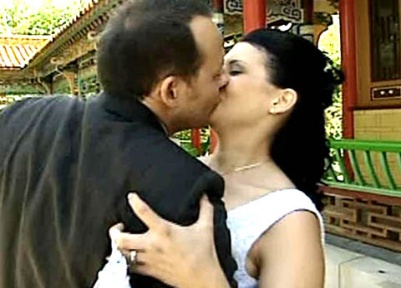 1. Was ist besonders anstrengend beim Küssen und gleichzeitig Rennen?2. Nenne verschiedene Kussarten und ihre Erscheinungsformen!3. Wovon hängt die Bedeutung des Kusses in der Gesellschaft ab?4. Wie erleben SchauspielschülerInnen das Küssen?5. Wieso küssen sich Menschen überhaupt?6. Ist Küssen gesund?7. Welche Empfindungen sind beim Küssen wahrnehmbar? Welche Sinne sind involviert? Wieso ist das Küssen eng mit Gefühlen und Empfindungen verknüpft?8. Welche Krankheitserreger können beim Küssen übertragen werden? Welche nicht?9. Was bedeutet ein Kuss für unser Immunsystem?10. Welche Unterschiede beim Küssen vor der Kamera kannst du bei den vier jungen Paaren mit unterschiedlichen Heimatländern beobachten?11. Was bedeutet ihnen das Küssen in der Öffentlichkeit? Wie haben sie den ersten Kuss erlebt?12. Was ist wichtig, wenn du einen Menschen küsst?1. Was ist besonders anstrengend beim Küssen und gleichzeitig Rennen?2. Nenne verschiedene Kussarten und ihre Erscheinungsformen!3. Wovon hängt die Bedeutung des Kusses in der Gesellschaft ab?4. Wie erleben SchauspielschülerInnen das Küssen?5. Wieso küssen sich Menschen überhaupt?6. Ist Küssen gesund?7. Welche Empfindungen sind beim Küssen wahrnehmbar? Welche Sinne sind involviert? Wieso ist das Küssen eng mit Gefühlen und Empfindungen verknüpft?8. Welche Krankheitserreger können beim Küssen übertragen werden? Welche nicht?9. Was bedeutet ein Kuss für unser Immunsystem?10. Welche Unterschiede beim Küssen vor der Kamera kannst du bei den vier jungen Paaren mit unterschiedlichen Heimatländern beobachten?11. Was bedeutet ihnen das Küssen in der Öffentlichkeit? Wie haben sie den ersten Kuss erlebt?12. Was ist wichtig, wenn du einen Menschen küsst?1. Was ist besonders anstrengend beim Küssen und gleichzeitig Rennen?2. Nenne verschiedene Kussarten und ihre Erscheinungsformen!3. Wovon hängt die Bedeutung des Kusses in der Gesellschaft ab?4. Wie erleben SchauspielschülerInnen das Küssen?5. Wieso küssen sich Menschen überhaupt?6. Ist Küssen gesund?7. Welche Empfindungen sind beim Küssen wahrnehmbar? Welche Sinne sind involviert? Wieso ist das Küssen eng mit Gefühlen und Empfindungen verknüpft?8. Welche Krankheitserreger können beim Küssen übertragen werden? Welche nicht?9. Was bedeutet ein Kuss für unser Immunsystem?10. Welche Unterschiede beim Küssen vor der Kamera kannst du bei den vier jungen Paaren mit unterschiedlichen Heimatländern beobachten?11. Was bedeutet ihnen das Küssen in der Öffentlichkeit? Wie haben sie den ersten Kuss erlebt?12. Was ist wichtig, wenn du einen Menschen küsst?1. Was ist besonders anstrengend beim Küssen und gleichzeitig Rennen?2. Nenne verschiedene Kussarten und ihre Erscheinungsformen!3. Wovon hängt die Bedeutung des Kusses in der Gesellschaft ab?4. Wie erleben SchauspielschülerInnen das Küssen?5. Wieso küssen sich Menschen überhaupt?6. Ist Küssen gesund?7. Welche Empfindungen sind beim Küssen wahrnehmbar? Welche Sinne sind involviert? Wieso ist das Küssen eng mit Gefühlen und Empfindungen verknüpft?8. Welche Krankheitserreger können beim Küssen übertragen werden? Welche nicht?9. Was bedeutet ein Kuss für unser Immunsystem?10. Welche Unterschiede beim Küssen vor der Kamera kannst du bei den vier jungen Paaren mit unterschiedlichen Heimatländern beobachten?11. Was bedeutet ihnen das Küssen in der Öffentlichkeit? Wie haben sie den ersten Kuss erlebt?12. Was ist wichtig, wenn du einen Menschen küsst?1. Was ist besonders anstrengend beim Küssen und gleichzeitig Rennen?2. Nenne verschiedene Kussarten und ihre Erscheinungsformen!3. Wovon hängt die Bedeutung des Kusses in der Gesellschaft ab?4. Wie erleben SchauspielschülerInnen das Küssen?5. Wieso küssen sich Menschen überhaupt?6. Ist Küssen gesund?7. Welche Empfindungen sind beim Küssen wahrnehmbar? Welche Sinne sind involviert? Wieso ist das Küssen eng mit Gefühlen und Empfindungen verknüpft?8. Welche Krankheitserreger können beim Küssen übertragen werden? Welche nicht?9. Was bedeutet ein Kuss für unser Immunsystem?10. Welche Unterschiede beim Küssen vor der Kamera kannst du bei den vier jungen Paaren mit unterschiedlichen Heimatländern beobachten?11. Was bedeutet ihnen das Küssen in der Öffentlichkeit? Wie haben sie den ersten Kuss erlebt?12. Was ist wichtig, wenn du einen Menschen küsst?1. Was ist besonders anstrengend beim Küssen und gleichzeitig Rennen?2. Nenne verschiedene Kussarten und ihre Erscheinungsformen!3. Wovon hängt die Bedeutung des Kusses in der Gesellschaft ab?4. Wie erleben SchauspielschülerInnen das Küssen?5. Wieso küssen sich Menschen überhaupt?6. Ist Küssen gesund?7. Welche Empfindungen sind beim Küssen wahrnehmbar? Welche Sinne sind involviert? Wieso ist das Küssen eng mit Gefühlen und Empfindungen verknüpft?8. Welche Krankheitserreger können beim Küssen übertragen werden? Welche nicht?9. Was bedeutet ein Kuss für unser Immunsystem?10. Welche Unterschiede beim Küssen vor der Kamera kannst du bei den vier jungen Paaren mit unterschiedlichen Heimatländern beobachten?11. Was bedeutet ihnen das Küssen in der Öffentlichkeit? Wie haben sie den ersten Kuss erlebt?12. Was ist wichtig, wenn du einen Menschen küsst?1. Was ist besonders anstrengend beim Küssen und gleichzeitig Rennen?2. Nenne verschiedene Kussarten und ihre Erscheinungsformen!3. Wovon hängt die Bedeutung des Kusses in der Gesellschaft ab?4. Wie erleben SchauspielschülerInnen das Küssen?5. Wieso küssen sich Menschen überhaupt?6. Ist Küssen gesund?7. Welche Empfindungen sind beim Küssen wahrnehmbar? Welche Sinne sind involviert? Wieso ist das Küssen eng mit Gefühlen und Empfindungen verknüpft?8. Welche Krankheitserreger können beim Küssen übertragen werden? Welche nicht?9. Was bedeutet ein Kuss für unser Immunsystem?10. Welche Unterschiede beim Küssen vor der Kamera kannst du bei den vier jungen Paaren mit unterschiedlichen Heimatländern beobachten?11. Was bedeutet ihnen das Küssen in der Öffentlichkeit? Wie haben sie den ersten Kuss erlebt?12. Was ist wichtig, wenn du einen Menschen küsst?1. Was ist besonders anstrengend beim Küssen und gleichzeitig Rennen?2. Nenne verschiedene Kussarten und ihre Erscheinungsformen!3. Wovon hängt die Bedeutung des Kusses in der Gesellschaft ab?4. Wie erleben SchauspielschülerInnen das Küssen?5. Wieso küssen sich Menschen überhaupt?6. Ist Küssen gesund?7. Welche Empfindungen sind beim Küssen wahrnehmbar? Welche Sinne sind involviert? Wieso ist das Küssen eng mit Gefühlen und Empfindungen verknüpft?8. Welche Krankheitserreger können beim Küssen übertragen werden? Welche nicht?9. Was bedeutet ein Kuss für unser Immunsystem?10. Welche Unterschiede beim Küssen vor der Kamera kannst du bei den vier jungen Paaren mit unterschiedlichen Heimatländern beobachten?11. Was bedeutet ihnen das Küssen in der Öffentlichkeit? Wie haben sie den ersten Kuss erlebt?12. Was ist wichtig, wenn du einen Menschen küsst?1. Was ist besonders anstrengend beim Küssen und gleichzeitig Rennen?2. Nenne verschiedene Kussarten und ihre Erscheinungsformen!3. Wovon hängt die Bedeutung des Kusses in der Gesellschaft ab?4. Wie erleben SchauspielschülerInnen das Küssen?5. Wieso küssen sich Menschen überhaupt?6. Ist Küssen gesund?7. Welche Empfindungen sind beim Küssen wahrnehmbar? Welche Sinne sind involviert? Wieso ist das Küssen eng mit Gefühlen und Empfindungen verknüpft?8. Welche Krankheitserreger können beim Küssen übertragen werden? Welche nicht?9. Was bedeutet ein Kuss für unser Immunsystem?10. Welche Unterschiede beim Küssen vor der Kamera kannst du bei den vier jungen Paaren mit unterschiedlichen Heimatländern beobachten?11. Was bedeutet ihnen das Küssen in der Öffentlichkeit? Wie haben sie den ersten Kuss erlebt?12. Was ist wichtig, wenn du einen Menschen küsst?1. Was ist besonders anstrengend beim Küssen und gleichzeitig Rennen?2. Nenne verschiedene Kussarten und ihre Erscheinungsformen!3. Wovon hängt die Bedeutung des Kusses in der Gesellschaft ab?4. Wie erleben SchauspielschülerInnen das Küssen?5. Wieso küssen sich Menschen überhaupt?6. Ist Küssen gesund?7. Welche Empfindungen sind beim Küssen wahrnehmbar? Welche Sinne sind involviert? Wieso ist das Küssen eng mit Gefühlen und Empfindungen verknüpft?8. Welche Krankheitserreger können beim Küssen übertragen werden? Welche nicht?9. Was bedeutet ein Kuss für unser Immunsystem?10. Welche Unterschiede beim Küssen vor der Kamera kannst du bei den vier jungen Paaren mit unterschiedlichen Heimatländern beobachten?11. Was bedeutet ihnen das Küssen in der Öffentlichkeit? Wie haben sie den ersten Kuss erlebt?12. Was ist wichtig, wenn du einen Menschen küsst?1. Was ist besonders anstrengend beim Küssen und gleichzeitig Rennen?2. Nenne verschiedene Kussarten und ihre Erscheinungsformen!3. Wovon hängt die Bedeutung des Kusses in der Gesellschaft ab?4. Wie erleben SchauspielschülerInnen das Küssen?5. Wieso küssen sich Menschen überhaupt?6. Ist Küssen gesund?7. Welche Empfindungen sind beim Küssen wahrnehmbar? Welche Sinne sind involviert? Wieso ist das Küssen eng mit Gefühlen und Empfindungen verknüpft?8. Welche Krankheitserreger können beim Küssen übertragen werden? Welche nicht?9. Was bedeutet ein Kuss für unser Immunsystem?10. Welche Unterschiede beim Küssen vor der Kamera kannst du bei den vier jungen Paaren mit unterschiedlichen Heimatländern beobachten?11. Was bedeutet ihnen das Küssen in der Öffentlichkeit? Wie haben sie den ersten Kuss erlebt?12. Was ist wichtig, wenn du einen Menschen küsst?1. Was ist besonders anstrengend beim Küssen und gleichzeitig Rennen?2. Nenne verschiedene Kussarten und ihre Erscheinungsformen!3. Wovon hängt die Bedeutung des Kusses in der Gesellschaft ab?4. Wie erleben SchauspielschülerInnen das Küssen?5. Wieso küssen sich Menschen überhaupt?6. Ist Küssen gesund?7. Welche Empfindungen sind beim Küssen wahrnehmbar? Welche Sinne sind involviert? Wieso ist das Küssen eng mit Gefühlen und Empfindungen verknüpft?8. Welche Krankheitserreger können beim Küssen übertragen werden? Welche nicht?9. Was bedeutet ein Kuss für unser Immunsystem?10. Welche Unterschiede beim Küssen vor der Kamera kannst du bei den vier jungen Paaren mit unterschiedlichen Heimatländern beobachten?11. Was bedeutet ihnen das Küssen in der Öffentlichkeit? Wie haben sie den ersten Kuss erlebt?12. Was ist wichtig, wenn du einen Menschen küsst?1. Was ist besonders anstrengend beim Küssen und gleichzeitig Rennen?2. Nenne verschiedene Kussarten und ihre Erscheinungsformen!3. Wovon hängt die Bedeutung des Kusses in der Gesellschaft ab?4. Wie erleben SchauspielschülerInnen das Küssen?5. Wieso küssen sich Menschen überhaupt?6. Ist Küssen gesund?7. Welche Empfindungen sind beim Küssen wahrnehmbar? Welche Sinne sind involviert? Wieso ist das Küssen eng mit Gefühlen und Empfindungen verknüpft?8. Welche Krankheitserreger können beim Küssen übertragen werden? Welche nicht?9. Was bedeutet ein Kuss für unser Immunsystem?10. Welche Unterschiede beim Küssen vor der Kamera kannst du bei den vier jungen Paaren mit unterschiedlichen Heimatländern beobachten?11. Was bedeutet ihnen das Küssen in der Öffentlichkeit? Wie haben sie den ersten Kuss erlebt?12. Was ist wichtig, wenn du einen Menschen küsst?1. Was ist besonders anstrengend beim Küssen und gleichzeitig Rennen?2. Nenne verschiedene Kussarten und ihre Erscheinungsformen!3. Wovon hängt die Bedeutung des Kusses in der Gesellschaft ab?4. Wie erleben SchauspielschülerInnen das Küssen?5. Wieso küssen sich Menschen überhaupt?6. Ist Küssen gesund?7. Welche Empfindungen sind beim Küssen wahrnehmbar? Welche Sinne sind involviert? Wieso ist das Küssen eng mit Gefühlen und Empfindungen verknüpft?8. Welche Krankheitserreger können beim Küssen übertragen werden? Welche nicht?9. Was bedeutet ein Kuss für unser Immunsystem?10. Welche Unterschiede beim Küssen vor der Kamera kannst du bei den vier jungen Paaren mit unterschiedlichen Heimatländern beobachten?11. Was bedeutet ihnen das Küssen in der Öffentlichkeit? Wie haben sie den ersten Kuss erlebt?12. Was ist wichtig, wenn du einen Menschen küsst?1. Was ist besonders anstrengend beim Küssen und gleichzeitig Rennen?2. Nenne verschiedene Kussarten und ihre Erscheinungsformen!3. Wovon hängt die Bedeutung des Kusses in der Gesellschaft ab?4. Wie erleben SchauspielschülerInnen das Küssen?5. Wieso küssen sich Menschen überhaupt?6. Ist Küssen gesund?7. Welche Empfindungen sind beim Küssen wahrnehmbar? Welche Sinne sind involviert? Wieso ist das Küssen eng mit Gefühlen und Empfindungen verknüpft?8. Welche Krankheitserreger können beim Küssen übertragen werden? Welche nicht?9. Was bedeutet ein Kuss für unser Immunsystem?10. Welche Unterschiede beim Küssen vor der Kamera kannst du bei den vier jungen Paaren mit unterschiedlichen Heimatländern beobachten?11. Was bedeutet ihnen das Küssen in der Öffentlichkeit? Wie haben sie den ersten Kuss erlebt?12. Was ist wichtig, wenn du einen Menschen küsst?1. Was ist besonders anstrengend beim Küssen und gleichzeitig Rennen?2. Nenne verschiedene Kussarten und ihre Erscheinungsformen!3. Wovon hängt die Bedeutung des Kusses in der Gesellschaft ab?4. Wie erleben SchauspielschülerInnen das Küssen?5. Wieso küssen sich Menschen überhaupt?6. Ist Küssen gesund?7. Welche Empfindungen sind beim Küssen wahrnehmbar? Welche Sinne sind involviert? Wieso ist das Küssen eng mit Gefühlen und Empfindungen verknüpft?8. Welche Krankheitserreger können beim Küssen übertragen werden? Welche nicht?9. Was bedeutet ein Kuss für unser Immunsystem?10. Welche Unterschiede beim Küssen vor der Kamera kannst du bei den vier jungen Paaren mit unterschiedlichen Heimatländern beobachten?11. Was bedeutet ihnen das Küssen in der Öffentlichkeit? Wie haben sie den ersten Kuss erlebt?12. Was ist wichtig, wenn du einen Menschen küsst?1. Was ist besonders anstrengend beim Küssen und gleichzeitig Rennen?2. Nenne verschiedene Kussarten und ihre Erscheinungsformen!3. Wovon hängt die Bedeutung des Kusses in der Gesellschaft ab?4. Wie erleben SchauspielschülerInnen das Küssen?5. Wieso küssen sich Menschen überhaupt?6. Ist Küssen gesund?7. Welche Empfindungen sind beim Küssen wahrnehmbar? Welche Sinne sind involviert? Wieso ist das Küssen eng mit Gefühlen und Empfindungen verknüpft?8. Welche Krankheitserreger können beim Küssen übertragen werden? Welche nicht?9. Was bedeutet ein Kuss für unser Immunsystem?10. Welche Unterschiede beim Küssen vor der Kamera kannst du bei den vier jungen Paaren mit unterschiedlichen Heimatländern beobachten?11. Was bedeutet ihnen das Küssen in der Öffentlichkeit? Wie haben sie den ersten Kuss erlebt?12. Was ist wichtig, wenn du einen Menschen küsst?1. Was ist besonders anstrengend beim Küssen und gleichzeitig Rennen?2. Nenne verschiedene Kussarten und ihre Erscheinungsformen!3. Wovon hängt die Bedeutung des Kusses in der Gesellschaft ab?4. Wie erleben SchauspielschülerInnen das Küssen?5. Wieso küssen sich Menschen überhaupt?6. Ist Küssen gesund?7. Welche Empfindungen sind beim Küssen wahrnehmbar? Welche Sinne sind involviert? Wieso ist das Küssen eng mit Gefühlen und Empfindungen verknüpft?8. Welche Krankheitserreger können beim Küssen übertragen werden? Welche nicht?9. Was bedeutet ein Kuss für unser Immunsystem?10. Welche Unterschiede beim Küssen vor der Kamera kannst du bei den vier jungen Paaren mit unterschiedlichen Heimatländern beobachten?11. Was bedeutet ihnen das Küssen in der Öffentlichkeit? Wie haben sie den ersten Kuss erlebt?12. Was ist wichtig, wenn du einen Menschen küsst?1. Was ist besonders anstrengend beim Küssen und gleichzeitig Rennen?2. Nenne verschiedene Kussarten und ihre Erscheinungsformen!3. Wovon hängt die Bedeutung des Kusses in der Gesellschaft ab?4. Wie erleben SchauspielschülerInnen das Küssen?5. Wieso küssen sich Menschen überhaupt?6. Ist Küssen gesund?7. Welche Empfindungen sind beim Küssen wahrnehmbar? Welche Sinne sind involviert? Wieso ist das Küssen eng mit Gefühlen und Empfindungen verknüpft?8. Welche Krankheitserreger können beim Küssen übertragen werden? Welche nicht?9. Was bedeutet ein Kuss für unser Immunsystem?10. Welche Unterschiede beim Küssen vor der Kamera kannst du bei den vier jungen Paaren mit unterschiedlichen Heimatländern beobachten?11. Was bedeutet ihnen das Küssen in der Öffentlichkeit? Wie haben sie den ersten Kuss erlebt?12. Was ist wichtig, wenn du einen Menschen küsst?1. Was ist besonders anstrengend beim Küssen und gleichzeitig Rennen?2. Nenne verschiedene Kussarten und ihre Erscheinungsformen!3. Wovon hängt die Bedeutung des Kusses in der Gesellschaft ab?4. Wie erleben SchauspielschülerInnen das Küssen?5. Wieso küssen sich Menschen überhaupt?6. Ist Küssen gesund?7. Welche Empfindungen sind beim Küssen wahrnehmbar? Welche Sinne sind involviert? Wieso ist das Küssen eng mit Gefühlen und Empfindungen verknüpft?8. Welche Krankheitserreger können beim Küssen übertragen werden? Welche nicht?9. Was bedeutet ein Kuss für unser Immunsystem?10. Welche Unterschiede beim Küssen vor der Kamera kannst du bei den vier jungen Paaren mit unterschiedlichen Heimatländern beobachten?11. Was bedeutet ihnen das Küssen in der Öffentlichkeit? Wie haben sie den ersten Kuss erlebt?12. Was ist wichtig, wenn du einen Menschen küsst?1. Was ist besonders anstrengend beim Küssen und gleichzeitig Rennen?2. Nenne verschiedene Kussarten und ihre Erscheinungsformen!3. Wovon hängt die Bedeutung des Kusses in der Gesellschaft ab?4. Wie erleben SchauspielschülerInnen das Küssen?5. Wieso küssen sich Menschen überhaupt?6. Ist Küssen gesund?7. Welche Empfindungen sind beim Küssen wahrnehmbar? Welche Sinne sind involviert? Wieso ist das Küssen eng mit Gefühlen und Empfindungen verknüpft?8. Welche Krankheitserreger können beim Küssen übertragen werden? Welche nicht?9. Was bedeutet ein Kuss für unser Immunsystem?10. Welche Unterschiede beim Küssen vor der Kamera kannst du bei den vier jungen Paaren mit unterschiedlichen Heimatländern beobachten?11. Was bedeutet ihnen das Küssen in der Öffentlichkeit? Wie haben sie den ersten Kuss erlebt?12. Was ist wichtig, wenn du einen Menschen küsst?1. Was ist besonders anstrengend beim Küssen und gleichzeitig Rennen?2. Nenne verschiedene Kussarten und ihre Erscheinungsformen!3. Wovon hängt die Bedeutung des Kusses in der Gesellschaft ab?4. Wie erleben SchauspielschülerInnen das Küssen?5. Wieso küssen sich Menschen überhaupt?6. Ist Küssen gesund?7. Welche Empfindungen sind beim Küssen wahrnehmbar? Welche Sinne sind involviert? Wieso ist das Küssen eng mit Gefühlen und Empfindungen verknüpft?8. Welche Krankheitserreger können beim Küssen übertragen werden? Welche nicht?9. Was bedeutet ein Kuss für unser Immunsystem?10. Welche Unterschiede beim Küssen vor der Kamera kannst du bei den vier jungen Paaren mit unterschiedlichen Heimatländern beobachten?11. Was bedeutet ihnen das Küssen in der Öffentlichkeit? Wie haben sie den ersten Kuss erlebt?12. Was ist wichtig, wenn du einen Menschen küsst?1. Was ist besonders anstrengend beim Küssen und gleichzeitig Rennen?2. Nenne verschiedene Kussarten und ihre Erscheinungsformen!3. Wovon hängt die Bedeutung des Kusses in der Gesellschaft ab?4. Wie erleben SchauspielschülerInnen das Küssen?5. Wieso küssen sich Menschen überhaupt?6. Ist Küssen gesund?7. Welche Empfindungen sind beim Küssen wahrnehmbar? Welche Sinne sind involviert? Wieso ist das Küssen eng mit Gefühlen und Empfindungen verknüpft?8. Welche Krankheitserreger können beim Küssen übertragen werden? Welche nicht?9. Was bedeutet ein Kuss für unser Immunsystem?10. Welche Unterschiede beim Küssen vor der Kamera kannst du bei den vier jungen Paaren mit unterschiedlichen Heimatländern beobachten?11. Was bedeutet ihnen das Küssen in der Öffentlichkeit? Wie haben sie den ersten Kuss erlebt?12. Was ist wichtig, wenn du einen Menschen küsst?1. Was ist besonders anstrengend beim Küssen und gleichzeitig Rennen?2. Nenne verschiedene Kussarten und ihre Erscheinungsformen!3. Wovon hängt die Bedeutung des Kusses in der Gesellschaft ab?4. Wie erleben SchauspielschülerInnen das Küssen?5. Wieso küssen sich Menschen überhaupt?6. Ist Küssen gesund?7. Welche Empfindungen sind beim Küssen wahrnehmbar? Welche Sinne sind involviert? Wieso ist das Küssen eng mit Gefühlen und Empfindungen verknüpft?8. Welche Krankheitserreger können beim Küssen übertragen werden? Welche nicht?9. Was bedeutet ein Kuss für unser Immunsystem?10. Welche Unterschiede beim Küssen vor der Kamera kannst du bei den vier jungen Paaren mit unterschiedlichen Heimatländern beobachten?11. Was bedeutet ihnen das Küssen in der Öffentlichkeit? Wie haben sie den ersten Kuss erlebt?12. Was ist wichtig, wenn du einen Menschen küsst?1. Was ist besonders anstrengend beim Küssen und gleichzeitig Rennen?2. Nenne verschiedene Kussarten und ihre Erscheinungsformen!3. Wovon hängt die Bedeutung des Kusses in der Gesellschaft ab?4. Wie erleben SchauspielschülerInnen das Küssen?5. Wieso küssen sich Menschen überhaupt?6. Ist Küssen gesund?7. Welche Empfindungen sind beim Küssen wahrnehmbar? Welche Sinne sind involviert? Wieso ist das Küssen eng mit Gefühlen und Empfindungen verknüpft?8. Welche Krankheitserreger können beim Küssen übertragen werden? Welche nicht?9. Was bedeutet ein Kuss für unser Immunsystem?10. Welche Unterschiede beim Küssen vor der Kamera kannst du bei den vier jungen Paaren mit unterschiedlichen Heimatländern beobachten?11. Was bedeutet ihnen das Küssen in der Öffentlichkeit? Wie haben sie den ersten Kuss erlebt?12. Was ist wichtig, wenn du einen Menschen küsst?1. Was ist besonders anstrengend beim Küssen und gleichzeitig Rennen?2. Nenne verschiedene Kussarten und ihre Erscheinungsformen!3. Wovon hängt die Bedeutung des Kusses in der Gesellschaft ab?4. Wie erleben SchauspielschülerInnen das Küssen?5. Wieso küssen sich Menschen überhaupt?6. Ist Küssen gesund?7. Welche Empfindungen sind beim Küssen wahrnehmbar? Welche Sinne sind involviert? Wieso ist das Küssen eng mit Gefühlen und Empfindungen verknüpft?8. Welche Krankheitserreger können beim Küssen übertragen werden? Welche nicht?9. Was bedeutet ein Kuss für unser Immunsystem?10. Welche Unterschiede beim Küssen vor der Kamera kannst du bei den vier jungen Paaren mit unterschiedlichen Heimatländern beobachten?11. Was bedeutet ihnen das Küssen in der Öffentlichkeit? Wie haben sie den ersten Kuss erlebt?12. Was ist wichtig, wenn du einen Menschen küsst?1. Was ist besonders anstrengend beim Küssen und gleichzeitig Rennen?2. Nenne verschiedene Kussarten und ihre Erscheinungsformen!3. Wovon hängt die Bedeutung des Kusses in der Gesellschaft ab?4. Wie erleben SchauspielschülerInnen das Küssen?5. Wieso küssen sich Menschen überhaupt?6. Ist Küssen gesund?7. Welche Empfindungen sind beim Küssen wahrnehmbar? Welche Sinne sind involviert? Wieso ist das Küssen eng mit Gefühlen und Empfindungen verknüpft?8. Welche Krankheitserreger können beim Küssen übertragen werden? Welche nicht?9. Was bedeutet ein Kuss für unser Immunsystem?10. Welche Unterschiede beim Küssen vor der Kamera kannst du bei den vier jungen Paaren mit unterschiedlichen Heimatländern beobachten?11. Was bedeutet ihnen das Küssen in der Öffentlichkeit? Wie haben sie den ersten Kuss erlebt?12. Was ist wichtig, wenn du einen Menschen küsst?1. Was ist besonders anstrengend beim Küssen und gleichzeitig Rennen?2. Nenne verschiedene Kussarten und ihre Erscheinungsformen!3. Wovon hängt die Bedeutung des Kusses in der Gesellschaft ab?4. Wie erleben SchauspielschülerInnen das Küssen?5. Wieso küssen sich Menschen überhaupt?6. Ist Küssen gesund?7. Welche Empfindungen sind beim Küssen wahrnehmbar? Welche Sinne sind involviert? Wieso ist das Küssen eng mit Gefühlen und Empfindungen verknüpft?8. Welche Krankheitserreger können beim Küssen übertragen werden? Welche nicht?9. Was bedeutet ein Kuss für unser Immunsystem?10. Welche Unterschiede beim Küssen vor der Kamera kannst du bei den vier jungen Paaren mit unterschiedlichen Heimatländern beobachten?11. Was bedeutet ihnen das Küssen in der Öffentlichkeit? Wie haben sie den ersten Kuss erlebt?12. Was ist wichtig, wenn du einen Menschen küsst?1. Was ist besonders anstrengend beim Küssen und gleichzeitig Rennen?2. Nenne verschiedene Kussarten und ihre Erscheinungsformen!3. Wovon hängt die Bedeutung des Kusses in der Gesellschaft ab?4. Wie erleben SchauspielschülerInnen das Küssen?5. Wieso küssen sich Menschen überhaupt?6. Ist Küssen gesund?7. Welche Empfindungen sind beim Küssen wahrnehmbar? Welche Sinne sind involviert? Wieso ist das Küssen eng mit Gefühlen und Empfindungen verknüpft?8. Welche Krankheitserreger können beim Küssen übertragen werden? Welche nicht?9. Was bedeutet ein Kuss für unser Immunsystem?10. Welche Unterschiede beim Küssen vor der Kamera kannst du bei den vier jungen Paaren mit unterschiedlichen Heimatländern beobachten?11. Was bedeutet ihnen das Küssen in der Öffentlichkeit? Wie haben sie den ersten Kuss erlebt?12. Was ist wichtig, wenn du einen Menschen küsst?1. Was ist besonders anstrengend beim Küssen und gleichzeitig Rennen?2. Nenne verschiedene Kussarten und ihre Erscheinungsformen!3. Wovon hängt die Bedeutung des Kusses in der Gesellschaft ab?4. Wie erleben SchauspielschülerInnen das Küssen?5. Wieso küssen sich Menschen überhaupt?6. Ist Küssen gesund?7. Welche Empfindungen sind beim Küssen wahrnehmbar? Welche Sinne sind involviert? Wieso ist das Küssen eng mit Gefühlen und Empfindungen verknüpft?8. Welche Krankheitserreger können beim Küssen übertragen werden? Welche nicht?9. Was bedeutet ein Kuss für unser Immunsystem?10. Welche Unterschiede beim Küssen vor der Kamera kannst du bei den vier jungen Paaren mit unterschiedlichen Heimatländern beobachten?11. Was bedeutet ihnen das Küssen in der Öffentlichkeit? Wie haben sie den ersten Kuss erlebt?12. Was ist wichtig, wenn du einen Menschen küsst?1. Was ist besonders anstrengend beim Küssen und gleichzeitig Rennen?2. Nenne verschiedene Kussarten und ihre Erscheinungsformen!3. Wovon hängt die Bedeutung des Kusses in der Gesellschaft ab?4. Wie erleben SchauspielschülerInnen das Küssen?5. Wieso küssen sich Menschen überhaupt?6. Ist Küssen gesund?7. Welche Empfindungen sind beim Küssen wahrnehmbar? Welche Sinne sind involviert? Wieso ist das Küssen eng mit Gefühlen und Empfindungen verknüpft?8. Welche Krankheitserreger können beim Küssen übertragen werden? Welche nicht?9. Was bedeutet ein Kuss für unser Immunsystem?10. Welche Unterschiede beim Küssen vor der Kamera kannst du bei den vier jungen Paaren mit unterschiedlichen Heimatländern beobachten?11. Was bedeutet ihnen das Küssen in der Öffentlichkeit? Wie haben sie den ersten Kuss erlebt?12. Was ist wichtig, wenn du einen Menschen küsst?1. Was ist besonders anstrengend beim Küssen und gleichzeitig Rennen?2. Nenne verschiedene Kussarten und ihre Erscheinungsformen!3. Wovon hängt die Bedeutung des Kusses in der Gesellschaft ab?4. Wie erleben SchauspielschülerInnen das Küssen?5. Wieso küssen sich Menschen überhaupt?6. Ist Küssen gesund?7. Welche Empfindungen sind beim Küssen wahrnehmbar? Welche Sinne sind involviert? Wieso ist das Küssen eng mit Gefühlen und Empfindungen verknüpft?8. Welche Krankheitserreger können beim Küssen übertragen werden? Welche nicht?9. Was bedeutet ein Kuss für unser Immunsystem?10. Welche Unterschiede beim Küssen vor der Kamera kannst du bei den vier jungen Paaren mit unterschiedlichen Heimatländern beobachten?11. Was bedeutet ihnen das Küssen in der Öffentlichkeit? Wie haben sie den ersten Kuss erlebt?12. Was ist wichtig, wenn du einen Menschen küsst?1. Was ist besonders anstrengend beim Küssen und gleichzeitig Rennen?2. Nenne verschiedene Kussarten und ihre Erscheinungsformen!3. Wovon hängt die Bedeutung des Kusses in der Gesellschaft ab?4. Wie erleben SchauspielschülerInnen das Küssen?5. Wieso küssen sich Menschen überhaupt?6. Ist Küssen gesund?7. Welche Empfindungen sind beim Küssen wahrnehmbar? Welche Sinne sind involviert? Wieso ist das Küssen eng mit Gefühlen und Empfindungen verknüpft?8. Welche Krankheitserreger können beim Küssen übertragen werden? Welche nicht?9. Was bedeutet ein Kuss für unser Immunsystem?10. Welche Unterschiede beim Küssen vor der Kamera kannst du bei den vier jungen Paaren mit unterschiedlichen Heimatländern beobachten?11. Was bedeutet ihnen das Küssen in der Öffentlichkeit? Wie haben sie den ersten Kuss erlebt?12. Was ist wichtig, wenn du einen Menschen küsst?1. Was ist besonders anstrengend beim Küssen und gleichzeitig Rennen?2. Nenne verschiedene Kussarten und ihre Erscheinungsformen!3. Wovon hängt die Bedeutung des Kusses in der Gesellschaft ab?4. Wie erleben SchauspielschülerInnen das Küssen?5. Wieso küssen sich Menschen überhaupt?6. Ist Küssen gesund?7. Welche Empfindungen sind beim Küssen wahrnehmbar? Welche Sinne sind involviert? Wieso ist das Küssen eng mit Gefühlen und Empfindungen verknüpft?8. Welche Krankheitserreger können beim Küssen übertragen werden? Welche nicht?9. Was bedeutet ein Kuss für unser Immunsystem?10. Welche Unterschiede beim Küssen vor der Kamera kannst du bei den vier jungen Paaren mit unterschiedlichen Heimatländern beobachten?11. Was bedeutet ihnen das Küssen in der Öffentlichkeit? Wie haben sie den ersten Kuss erlebt?12. Was ist wichtig, wenn du einen Menschen küsst?1. Was ist besonders anstrengend beim Küssen und gleichzeitig Rennen?2. Nenne verschiedene Kussarten und ihre Erscheinungsformen!3. Wovon hängt die Bedeutung des Kusses in der Gesellschaft ab?4. Wie erleben SchauspielschülerInnen das Küssen?5. Wieso küssen sich Menschen überhaupt?6. Ist Küssen gesund?7. Welche Empfindungen sind beim Küssen wahrnehmbar? Welche Sinne sind involviert? Wieso ist das Küssen eng mit Gefühlen und Empfindungen verknüpft?8. Welche Krankheitserreger können beim Küssen übertragen werden? Welche nicht?9. Was bedeutet ein Kuss für unser Immunsystem?10. Welche Unterschiede beim Küssen vor der Kamera kannst du bei den vier jungen Paaren mit unterschiedlichen Heimatländern beobachten?11. Was bedeutet ihnen das Küssen in der Öffentlichkeit? Wie haben sie den ersten Kuss erlebt?12. Was ist wichtig, wenn du einen Menschen küsst?1. Was ist besonders anstrengend beim Küssen und gleichzeitig Rennen?2. Nenne verschiedene Kussarten und ihre Erscheinungsformen!3. Wovon hängt die Bedeutung des Kusses in der Gesellschaft ab?4. Wie erleben SchauspielschülerInnen das Küssen?5. Wieso küssen sich Menschen überhaupt?6. Ist Küssen gesund?7. Welche Empfindungen sind beim Küssen wahrnehmbar? Welche Sinne sind involviert? Wieso ist das Küssen eng mit Gefühlen und Empfindungen verknüpft?8. Welche Krankheitserreger können beim Küssen übertragen werden? Welche nicht?9. Was bedeutet ein Kuss für unser Immunsystem?10. Welche Unterschiede beim Küssen vor der Kamera kannst du bei den vier jungen Paaren mit unterschiedlichen Heimatländern beobachten?11. Was bedeutet ihnen das Küssen in der Öffentlichkeit? Wie haben sie den ersten Kuss erlebt?12. Was ist wichtig, wenn du einen Menschen küsst?1. Was ist besonders anstrengend beim Küssen und gleichzeitig Rennen?2. Nenne verschiedene Kussarten und ihre Erscheinungsformen!3. Wovon hängt die Bedeutung des Kusses in der Gesellschaft ab?4. Wie erleben SchauspielschülerInnen das Küssen?5. Wieso küssen sich Menschen überhaupt?6. Ist Küssen gesund?7. Welche Empfindungen sind beim Küssen wahrnehmbar? Welche Sinne sind involviert? Wieso ist das Küssen eng mit Gefühlen und Empfindungen verknüpft?8. Welche Krankheitserreger können beim Küssen übertragen werden? Welche nicht?9. Was bedeutet ein Kuss für unser Immunsystem?10. Welche Unterschiede beim Küssen vor der Kamera kannst du bei den vier jungen Paaren mit unterschiedlichen Heimatländern beobachten?11. Was bedeutet ihnen das Küssen in der Öffentlichkeit? Wie haben sie den ersten Kuss erlebt?12. Was ist wichtig, wenn du einen Menschen küsst?1. Was ist besonders anstrengend beim Küssen und gleichzeitig Rennen?2. Nenne verschiedene Kussarten und ihre Erscheinungsformen!3. Wovon hängt die Bedeutung des Kusses in der Gesellschaft ab?4. Wie erleben SchauspielschülerInnen das Küssen?5. Wieso küssen sich Menschen überhaupt?6. Ist Küssen gesund?7. Welche Empfindungen sind beim Küssen wahrnehmbar? Welche Sinne sind involviert? Wieso ist das Küssen eng mit Gefühlen und Empfindungen verknüpft?8. Welche Krankheitserreger können beim Küssen übertragen werden? Welche nicht?9. Was bedeutet ein Kuss für unser Immunsystem?10. Welche Unterschiede beim Küssen vor der Kamera kannst du bei den vier jungen Paaren mit unterschiedlichen Heimatländern beobachten?11. Was bedeutet ihnen das Küssen in der Öffentlichkeit? Wie haben sie den ersten Kuss erlebt?12. Was ist wichtig, wenn du einen Menschen küsst?1. Was ist besonders anstrengend beim Küssen und gleichzeitig Rennen?2. Nenne verschiedene Kussarten und ihre Erscheinungsformen!3. Wovon hängt die Bedeutung des Kusses in der Gesellschaft ab?4. Wie erleben SchauspielschülerInnen das Küssen?5. Wieso küssen sich Menschen überhaupt?6. Ist Küssen gesund?7. Welche Empfindungen sind beim Küssen wahrnehmbar? Welche Sinne sind involviert? Wieso ist das Küssen eng mit Gefühlen und Empfindungen verknüpft?8. Welche Krankheitserreger können beim Küssen übertragen werden? Welche nicht?9. Was bedeutet ein Kuss für unser Immunsystem?10. Welche Unterschiede beim Küssen vor der Kamera kannst du bei den vier jungen Paaren mit unterschiedlichen Heimatländern beobachten?11. Was bedeutet ihnen das Küssen in der Öffentlichkeit? Wie haben sie den ersten Kuss erlebt?12. Was ist wichtig, wenn du einen Menschen küsst?1. Was ist besonders anstrengend beim Küssen und gleichzeitig Rennen?2. Nenne verschiedene Kussarten und ihre Erscheinungsformen!3. Wovon hängt die Bedeutung des Kusses in der Gesellschaft ab?4. Wie erleben SchauspielschülerInnen das Küssen?5. Wieso küssen sich Menschen überhaupt?6. Ist Küssen gesund?7. Welche Empfindungen sind beim Küssen wahrnehmbar? Welche Sinne sind involviert? Wieso ist das Küssen eng mit Gefühlen und Empfindungen verknüpft?8. Welche Krankheitserreger können beim Küssen übertragen werden? Welche nicht?9. Was bedeutet ein Kuss für unser Immunsystem?10. Welche Unterschiede beim Küssen vor der Kamera kannst du bei den vier jungen Paaren mit unterschiedlichen Heimatländern beobachten?11. Was bedeutet ihnen das Küssen in der Öffentlichkeit? Wie haben sie den ersten Kuss erlebt?12. Was ist wichtig, wenn du einen Menschen küsst?1. Was ist besonders anstrengend beim Küssen und gleichzeitig Rennen?2. Nenne verschiedene Kussarten und ihre Erscheinungsformen!3. Wovon hängt die Bedeutung des Kusses in der Gesellschaft ab?4. Wie erleben SchauspielschülerInnen das Küssen?5. Wieso küssen sich Menschen überhaupt?6. Ist Küssen gesund?7. Welche Empfindungen sind beim Küssen wahrnehmbar? Welche Sinne sind involviert? Wieso ist das Küssen eng mit Gefühlen und Empfindungen verknüpft?8. Welche Krankheitserreger können beim Küssen übertragen werden? Welche nicht?9. Was bedeutet ein Kuss für unser Immunsystem?10. Welche Unterschiede beim Küssen vor der Kamera kannst du bei den vier jungen Paaren mit unterschiedlichen Heimatländern beobachten?11. Was bedeutet ihnen das Küssen in der Öffentlichkeit? Wie haben sie den ersten Kuss erlebt?12. Was ist wichtig, wenn du einen Menschen küsst?1. Was ist besonders anstrengend beim Küssen und gleichzeitig Rennen?2. Nenne verschiedene Kussarten und ihre Erscheinungsformen!3. Wovon hängt die Bedeutung des Kusses in der Gesellschaft ab?4. Wie erleben SchauspielschülerInnen das Küssen?5. Wieso küssen sich Menschen überhaupt?6. Ist Küssen gesund?7. Welche Empfindungen sind beim Küssen wahrnehmbar? Welche Sinne sind involviert? Wieso ist das Küssen eng mit Gefühlen und Empfindungen verknüpft?8. Welche Krankheitserreger können beim Küssen übertragen werden? Welche nicht?9. Was bedeutet ein Kuss für unser Immunsystem?10. Welche Unterschiede beim Küssen vor der Kamera kannst du bei den vier jungen Paaren mit unterschiedlichen Heimatländern beobachten?11. Was bedeutet ihnen das Küssen in der Öffentlichkeit? Wie haben sie den ersten Kuss erlebt?12. Was ist wichtig, wenn du einen Menschen küsst?